	Advisory Circular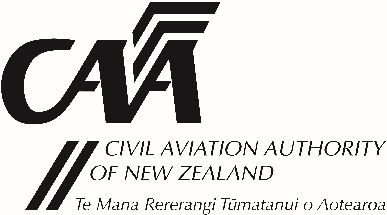 AC61-7Revision 23 General Civil Aviation Authority (CAA) advisory circulars (ACs) contain information about standards, practices and procedures that the Director has found to be an acceptable means of compliance with the associated rule.Consideration will be given to other methods of compliance that may be presented to the Director. When new standards, practices, or procedures are found to be acceptable they will be added to the appropriate AC.Purpose This AC describes an acceptable means of compliance with Civil Aviation Rule Part 61 relating to flight time experience and on the examination syllabus content for the issue of an airline transport pilot licence.Related RulesThis AC relates to Civil Aviation Rule Part 61 Subpart F—Airline Transport Pilot Licences.Change NoticeRevision 23 introduces an amended syllabus for Subject 42 ATPL Meteorology, including new sub-sections 42.42.10, 42.50.10 and 42.50.12.  In addition, at sub-section 42.48.12 the numbering for this section has changed, as the previous (a) typical horizontal wind directions at low, middle, and upper levels, has been deleted, making the previous (b) now (a) and so on.It also makes minor stylistic changes to standardise the format.Cancellation NoticeThis AC cancels AC61-7 Revision 22 dated 7 October 2019.Version HistoryThis version history log contains a record of revisions made to this AC.Table of Contents1. Rule 61.253	Eligibility Requirements	51.1	Current Commercial Pilot Licence (CPL) Required	51.2	Flight Time Experience	51.3	Written Examination Credit	51.4	Approved Equivalent	51.5	Flight Tests		61.6	Foreign ATPL		62. Appendix I—ATPL Flight Time Experience Requirements	72.1	Aeroplane		72.1.1	Total flight time experience	72.1.2	Cross-crediting	72.1.3	Specific flight experience requirements	82.2	Helicopter		92.2.1	Total flight time experience	92.2.2	Cross-crediting:	93. Appendix II—ATPL Written Examinations	10ATPL (A) Examinations	10ATPL (H) Examinations	104. Appendix III—ATPL Written Examination Syllabuses	11Air Law Syllabus Matrix	11Subject No. 36	ATPL Air Law (Aeroplane)	15Subject No. 37	ATPL Air Law (Helicopter)	37Flight Navigation Syllabus Matrix	56Subject No. 38	Flight Navigation General (Aeroplane & Helicopter)	57Subject No. 40	Flight Planning (Aeroplane)	61Meteorology Syllabus Matrix	65Subject No. 42	 ATPL Meteorology	67Subject No. 44  Instruments and Navigation Aids (Aeroplane)	79Human Factors Matrix	88Subject No 46	Human Factors	90Subject No. 48	 Advanced Aerodynamics, Performance, and Systems Knowledge (Aeroplane)	101Subject No. 50	ATPL Aerodynamics and Aircraft Systems (Helicopter)	118Subject No. 41	ATPL Flight Planning (Helicopter)	130Subject No. 51	ATPL Performance and Loading (Helicopter)	1335. APPENDIX IV—ATPL Aeroplane Flight Test Syllabus	139Flight Test Syllabus		139General requirements	139Aeroplane equipment and facilities required for the flight test	139General knowledge test	1406. APPENDIX V—ATPL Helicopter Flight Test Syllabus	148Flight Test Syllabus		148General requirements	148Helicopter, equipment and facilities required for the flight test	148General knowledge test	1481. Rule 61.253	Eligibility Requirements 1.1	Current Commercial Pilot Licence (CPL) Required1.1.1	Rule 61.253(a)(2) requires an applicant for an airline transport pilot licence (ATPL) to hold an appropriate current CPL. This includes the requirement to hold a current Class 1 medical certificate.1.2	Flight Time Experience1.2.1	Rule 61.253(a)(4). The flight time experience that is acceptable to the Director is set out in Appendix I of this AC.1.3	Written Examination Credit1.3.1	Rule 61.253(a)(5) requires an applicant for an ATPL to have a written examination credit, or approved equivalents, in air law, flight navigation general, flight planning, meteorology, instruments and navigation aids, human factors, and advanced aerodynamics, performance, and systems knowledge, (A) or (H) as appropriate. Credits in the applicable examinations listed in Table 1, or 2 in Appendix II of this AC will meet these requirements. Appendix III of this AC details the syllabuses that are applicable to these examinations.1.3.2	An examination knowledge deficiency report (KDR) is a report issued on completion of a written examination that details areas where questions were answered incorrectly. The applicant for an airline transport pilot licence flight test must provide the flight examiner with written examination KDRs in accordance with rule 61.21(a)(5). These KDRs, with content acknowledged against the relevant rule reference(s), must be certified prior to the flight test by a Category A or B flight instructor that the applicant has been examined in these areas and their knowledge has improved. The flight examiner conducting the flight test will test the applicant’s knowledge of the written examination subject areas including but not limited to items included in the KDRs.1.3.3	The written examination credit comes into effect when all the written examinations have been passed in the qualifying period of 3 years, and the written examination credit is valid for 10 years from the date of issue, except for aviation law where the examination pass must not be more than 5 years old as detailed in rule 61.17(c) and (d). 1.4	Approved Equivalent1.4.1	Examination pass results gained by an RNZAF pilot, together with the command flight time experience gained on the C130, P3, B757 or flight time experience plus Category A or B QFI qualification for the Beech Kingair will be accepted as approved equivalents to the written examinations required by rule 61.253(a)(5), for the issue of an ATPL except for the required air law written examination. All RNZAF pilots applying for the issue of an ATPL(A) are required to pass a New Zealand ATPL(A) air law written examination.1.4.2	Examination pass results gained by an NZDF helicopter pilot together with the command flight time experience gained on the Kaman Seasprite, Bell UH-1, Agusta A-109 or NH-90 will be accepted as approved equivalents to the written examinations required by rule 61.253(a)(5), for the issue of an ATPL except for the required air law written examination. All NZDF pilots applying for the issue of an ATPL(H) are required to pass a New Zealand ATPL(H) air law written examination.1.4.3	A person holding an ATPL (H) issued under Part 61 who wishes to gain an ATPL (A), is required to gain passes in the written examination subjects ATPL Law (Aeroplane), ATPL Flight Planning (Aeroplane), ATPL Instruments and Navigational Aids (Aeroplane), ATPL Advanced Aerodynamics, performance and systems knowledge.1.4.4	The holders ATPL (H) together with passes in the above ATPL (A) examination subjects are an approved equivalent to the written examinations required for an ATPL (A). NOTE: Persons seeking an ATPL (H) are required to hold an Instrument Rating (Helicopter). Persons seeking an ATPL (A) are required to hold an Instrument Rating (Aeroplane).1.5	Flight Tests1.5.1	Rule 61.253(a)(6) requires an applicant for a ATPL to demonstrate competence and knowledge to the Director in a flight test in the appropriate category of aircraft. The competencies and knowledge to be tested are set out in the ATPL Flight Test Standards Guide, published by the Director. These are detailed in Appendices IV and V of this AC. The flight tests are conducted by appropriately authorised flight examiners on behalf of the Director.1.5.2	The privileges and limitations mentioned in rule 61.253(a)(6)(ii) are those detailed in rule 61.255.1.6	Foreign ATPL1.6.1	A current ATPL issued by an ICAO Contracting State may be accepted as the basis for meeting the eligibility requirements under rule 61.253 for the issue of a New Zealand ATPL. 1.6.2	For this to occur the following applies.The foreign pilot licence holder must meet flight experience equivalent to that required under rule 61.253(a)(4) as detailed in Appendix I of this AC. Normally a current foreign ATPL meets this requirement.A current foreign ATPL will normally be accepted as meeting all written examination passes for rule 61.253(a)(5) (except for air law), if the applicant also produces evidence of having completed at least 500 hours as pilot-in-command or 1000 hours as co-pilot. This flight time must have been attained in countries under the jurisdiction of the foreign authority that issued the ATPL.in multi-engine, multi-crew aircrafton commercial, IFR multi-crew operationsafter the issue of the respective foreign ATPL that has been presented for this purpose.NOTE: A foreign ATPL holder who does not meet the post licence issue requirements as detailed is required to gain credits for all written examinations in accordance with rule 61.253(a)(5).All foreign ATPL holders are required to pass New Zealand ATPL Law and a New Zealand ATPL issue flight test in accordance with rule 61.253(a)(6).NOTE: Further detailed information relating to this process is available on the CAA website aviation.govt.nz.2. Appendix I—ATPL Flight Time Experience Requirements2.1	Aeroplane2.1.1	Total flight time experienceAt least 1500 hours in aeroplanes which may be made up of:All dual flight instruction in aeroplanes (single or multi-engine, both day and night)All pilot in command flight experience in aeroplanes (single or multi engine, both day and night)All command practice flight experience that complies with rule 61.31(b). All six aspects of command practice under supervision must be complied with and logbook and training records (available to the CAA examiner/assessor) maintained by the operator. Any command practice time logged that does not comply fully with these requirements cannot be credited toward any experience requirement.Fifty percent of all co-pilot (first officer) flight experience in aeroplanes that are required, by the aircraft’s flight manual to be operated with a co-pilot, may be credited towards this total flight time requirement for an airline transport pilot licence.A pilot may not credit flight time toward an airline transport pilot licence recorded as pilot-in-command under supervision (PIC/US). This is a specific requirement of Part 135 operations (rule 135.505) for the purpose of consolidating operating experience on type.Nor can a pilot who is designated as pilot-in-command for the purpose of rule 135.505(b)(3) to supervise a pilot undergoing consolidation of operating experience, be credited with the flight time towards the experience requirements for an airline transport pilot licence if the supervision is carried out in a single-pilot aircraft.New Zealand does not recognise second officer or cruise relief flight experience toward a higher licence or rating.2.1.2	Cross-creditingWhere an applicant produces logbook evidence of piloting experience in aircraft other than in aeroplanes, half the pilot-in-command time experienced within the immediately preceding 12 months, up to the maximums that follow, may be credited towards the 1500 total flight experience required, but not to the specific flight experiences.For helicopters: 60 hours. For gliders and powered gliders: 25 hours. For the above combined: 60 hours. 2.1.3	Specific flight experience requirementsPilot-in-command:250 hours in aeroplanes as pilot-in-command including 100 hours of cross-country navigation of which 25 hours is to have been at night.Alternatively 250 hours in aeroplanes consisting of 70 hours minimum as pilot-in-command and 50% of any command practice flight time [that meets all six conditions of rule 61.31(b)] 100 hours of pilot in command cross-country navigation of which 25 hours is to have been cross-country navigation at night. In order to meet this requirement:200 hours cross-country navigation as co-pilot (first officer) in an aeroplane that is required, by its aircraft flight manual to be operated with a co-pilot, would meet the 100 hours pilot in command cross-country navigation requirement. This flight time may form part of the 250 hours mentioned in paragraph 2.1.3(b)(1).50 hours of night cross-country navigation time logged as command practice [in accordance with all the conditions of rule 61.31(b)] would meet the 25 hours pilot in command night cross-country navigation requirement. This flight time may form part of the 250 hours mentioned in paragraph 2.1.3(b)(1).Night flight:100 hours in aeroplanes as pilot-in-command (single and/or multi-engine) or 100 hours as co-pilot in an aeroplane required by its aircraft flight manual to be operated with a co-pilot.  Instrument time:75 hours total (which may include approved simulators) which includes at least 50 hours instrument flight time in aeroplanes and an instrument rating (aeroplane). 2.2	Helicopter2.2.1	Total flight time experienceAt least 1000 hours in helicopters with appropriate cross-crediting of experience as detailed below. This flight time experience is to include at least the minimum flight time requirements that follow.Pilot-in-command:250 hours in helicopters as pilot-in-command, or250 hours in helicopters consisting of 100 hours or more as pilot-in-command and additional command practice flight time as required.NOTE: Command practice is time gained in accordance with rule 61.31(b). No more than 50 percent of the total command practice flight time may be used for paragraph (ii) mentioned above.Cross-country navigation:200 hours in helicopters, or 200 hours in helicopters consisting of 100 hours or more as pilot-in-command and additional command practice flight time as required.Instrument time:An instrument rating (helicopter). Night flying:50 hours in helicopters. 2.2.2	Cross-crediting: Where an applicant produces acceptable evidence of piloting experience in aircraft other than in helicopters, half the pilot-in-command time experienced within the immediately preceding 12 months up to the maximums that follow, may be credited towards the total flight experience required, but not to the specific experiences: For aeroplanes: 60 hours. For gliders and powered gliders: 25 hours. For the above combined: 60 hours.3. Appendix II—ATPL Written ExaminationsATPL (A) Examinations The examinations that are approved for meeting the requirements of rule 61.253(a)(5) for the issue of an ATPL(A) are listed in Table 1.Table 1ATPL (H) Examinations The examinations that are approved for meeting the requirements of rule 61.253(a)(5) for the issue of an ATPL(H) are listed in Table 2. Table 24. Appendix III—ATPL Written Examination SyllabusesNOTE: Where syllabuses refer to a ‘representative’ aircraft, study guides can be obtained from the ‘candidate information’ section at http://caanz.aspeqexams.com/.Air Law Syllabus MatrixSubject No. 36	ATPL Air Law (Aeroplane)Each subject has been given a subject number and each topic within that subject a topic number. These reference numbers will be used on knowledge deficiency reports and will provide valuable feedback to the examination candidate. These topic reference numbers may be common across the subject levels and therefore may not be consecutive within a specific syllabus.Subject No. 37	ATPL Air Law (Helicopter)Each subject has been given a subject number and each topic within that subject a topic number. These reference numbers will be used on knowledge deficiency reports and will provide valuable feedback to the examination candidate. These topic reference numbers may be common across the subject levels and therefore may not be consecutive within a specific syllabus.Flight Navigation Syllabus MatrixSubject No. 38	 Flight Navigation General (Aeroplane & Helicopter)NOTE: This syllabus is primarily based on regional/oceanic/global IFR navigation as applicable to navigating a multi engine turbine air transport type aeroplane or IFR capable turbine Helicopter.Each subject has been given a subject number and each topic within that subject a topic number. These reference numbers will be used on knowledge deficiency reports and will provide valuable feedback to the examination candidate. These reference numbers are common across the subject levels and therefore may not be consecutive.This syllabus presupposes a knowledge and understanding already attained at PPL/CPL/IR level.Subject No. 40	 Flight Planning (Aeroplane)NOTE: This syllabus is based on Flight Planning for an oceanic IFR flight for a multi engine turbine air transport type aeroplane.Assessment of this syllabus will be predominantly based on the specific published ‘representative’ aircraft performance data and appropriate computer generated flight plans. However when required, instruction and assessment should be based on generic or other type specific data. Appropriate preliminary information is defined as that information contained in the published data pack or that information embedded into individual assessment questions e.g. flight plan components, weather data, additional performance or related ‘fuel policy’ data.Each subject has been given a subject number and each topic within that subject a topic number. These reference numbers will be used on knowledge deficiency reports and will provide valuable feedback to the examination candidate. These reference numbers can be common across the subject levels and therefore may not be consecutive.This syllabus assumes a knowledge and understanding already attained at:PPL and CPL syllabus levelInstrument rating (IR) Flight Navigation syllabus levelBasic Turbine Knowledge syllabus level.Any item containing components existing in another syllabus indicates a higher level of understanding is required and/or the advanced practical application of the item is to be considered.Meteorology Syllabus MatrixSubject No. 42	ATPL Meteorology NOTE: This syllabus is principally based on regional/oceanic/global IFR applicable meteorology appropriate to navigating a multi engine turbine air transport type aeroplane or IFR capable turbine helicopter operating at all altitudes.Detailed acronyms and service provider titles (e.g. ETOPS, OPMET) are constantly changing and thus are indicative of the area of knowledge required and do not limit this syllabus to those specifically listed.Each subject has been given a subject number and each topic within that subject a topic number. These reference numbers will be used on knowledge deficiency reports and will provide valuable feedback to the examination candidate. These reference numbers are common across the subject levels and therefore may not be consecutive.This syllabus presupposes a thorough knowledge and understanding of the PPL and CPL Meteorology syllabus. Any item repeated here indicates a higher level of understanding or a wider scope is required.42.2	International Meteorological Services, Reports and Forecasts42.2.2	Briefly explain the purpose of and the types of meteorological information available to international aviation through the:World Area Forecast System (WAFS)World Area Forecast System (WAFS)Volcanic Ash Advisory Centres (VAAC)Tropical Cyclone Warning Centres (TCWC).42.2.4	For international operations, interpret information contained in all the available meteorological services, reports and forecasts, including: route forecasts OPMET (TAF, VOLMET, METAR/SPECI, METAR AUTO, TREND, SIGMET, VAA, AIREP).42.2.6	For international operations, assess the impact of information contained in the services, reports and forecasts at 42.2.4.42.2.8	With reference to a given ROFOR: determine the route to which the forecast applies determine the issue and validity times of the ROFOR in relation to ETD and ETA interpolate the wind velocity and temperature to any height and location within the forecast data provided in a ROFOR.42.2.10	With respect to WIND/TEMP forecast charts: identify the issue time and validity time identify the office issuing the chart identify the Flight Level of the chart identify and assess the impact of wind and temperature information contained in the chart. 42.2.12	Describe the phenomenon known as soft hail (also known as graupel or snow pellets).	42.2.14	With respect to medium-level and high-level SIGWX charts: identify the issue time and validity period identify the office issuing the chartdetermine the height range covered by the chart state the meaning of all the meteorological symbols on the chart.42.2.16	With respect to medium and high-level SIGWX charts, interpret and assess information related to significant areas of:cloudinesstropical cyclonesjet-streamsclear-air turbulenceicingvolcanic eruptionstropopause height.42.4	Weather Maps42.4.2	For international operations, interpret, and assess the impact of information contained in surface synoptic charts (where available around the globe).42.4.4	Describe what is meant by ‘streamline analysis.’ 42.4.6	State the reason why ‘streamline analysis’ is necessary at tropical latitudes. 42.4.8	Interpret basic streamline patterns commonly shown on streamline charts (e.g. inflows, outflows etc). 42.6	The Atmosphere 42.6.2	With respect to the tropopause: describe the idealised global tropopause detailing approximate altitudes and the position of jet-streams explain why the height of the tropopause varies with latitude and season. 42.6.4	Explain why the stratosphere is generally devoid of cloud and turbulence. 42.8	Temperature and Heat Exchange Processes 42.8.2	Describe the following units of temperature: CelsiusFahrenheitabsolute (Kelvin). 42.8.4 	Convert between Celsius, Fahrenheit and absolute temperatures. 42.8.6	Explain what is meant by the terms ‘solar radiation’ and ‘terrestrial radiation’.42.8.8	State the wavelength of ‘solar radiation’ and ‘terrestrial radiation’. 42.8.10	Describe the effect of the following on the amount of solar radiation received at the surface of the earth: sun angle length of day	season.42.8.12	Define the terms:‘solstice’‘equinox’.42.8.14	State the significance of:‘solstice’‘equinox’.42.10	Pressure and Density 42.10.2	State the meteorological units of pressure used in: Australia USA.42.10.4	Demonstrate the effect of flying at a constant indicated altitude from a cold region to a warm region, during which the surface pressure does not change.42.10.6	State the difference between: ISAjet standard atmosphere.42.10.8	Convert ISA temperature at altitude to °C ambient and vice versa.42.12	Wind 42.12.2	Describe the basic concepts expressed in the horizontal component of the Coriolis force formula.42.12.4	Describe the development of the geostrophic wind balance in both hemispheres.42.12.6	Describe the development of the gradient wind balance in both hemispheres.42.12.8	Given equal spacing between isobars, explain why the wind speed is stronger around an anticyclone (high) than around a depression (low). 42.12.10	 Describe the effects of friction on surface wind in both hemispheres.42.12.12	For both hemispheres: describe the typical diurnal variation of surface wind state the change in wind velocity when climbing out of, or descending into, the friction layer. 42.16	Water Vapour42.16.2	Interpret a graph of saturation water vapour content against temperature, and calculate dew point and relative humidity from the graph.42.18	Atmospheric Stability42.18.2	With reference to Fohn wind development, given the MSL temperature on the windward side of a mountain range, cloud base heights to windward and leeward of the range, and mountain range height (AMSL), determine: if it is raining on the windward side of the range the temperature at the cloud bases (to windward and leeward of the ranges)the temperature at mountain top the temperature at MSL on the lee side of the range.42.18.4	Explain why the SALR steepens with increasing height and increasing latitude. 42.22	Cloud 42.22.2	Describe the effect of latent heat release on stability inside a cloud and its influence on the resulting cloud type. 42.22.4	With regard to orographically developed cloud: explain the influence of stability/instability and different surface dew point values on the type and vertical extent of any cloud formed describe the formation and characteristics of lenticular cloud. 42.28	Aircraft Icing 42.28.2	Explain the following processes:deposition sublimation. 42.28.4	Explain what happens when an aircraft collides with ‘super-cooled water droplets’ (SCWD).42.28.6	Describe the ‘freezing rain’ formation process.42.28.8	State the areas of the globe where freezing rain is most likely to be encountered.42.28.10	Identify the symbols used to indicate: light icing moderate icing severe icing. 42.30	Thunderstorms42.30.2 	Explain the importance of latent heat in the development of thunderstorms. 42.30.4	Describe the effect of entrainment of drier air aloft on the development of thunderstorms. 42.30.6	Describe the processes involved in the development of lightning. 42.30.8	Describe the following hazards associated with flight in and around thunderstorms:turbulence gusts and squalls icing lightning hailpoor visibilitytornadoesmicroburstsfirst gust (or gust front) noise loss of instruments and impairment of accuracy. 42.30.10 Describe the characteristics of super-cell thunderstorms.42.36	Fronts and Depressions 42.36.2 	Explain what is meant by air-mass modification. 42.36.4	Describe the following factors associated with either ‘cold air advection’ or ‘warm air advection’:stabilitycloud typeslikely precipitationvisibility reductionsturbulenceairframe icing. 42.36.6	Describe the concepts of convergence and divergence.42.36.8	Explain the vertical motions generated by convergence and divergence near the earth’s surface and immediately beneath the tropopause.42.36.10	Explain the concept of vorticity (rotation or spin).42.36.12	 Explain how convergence drives an increase in vorticity through conservation of angular momentum.42.36.14	Outline the effect of vorticity advection on the development of mid-latitude pressure systems. 42.36.16	With respect to depressions of the Southern Hemisphere outside the tropics, describe the development and associated cloud of the:mid to high-latitude depression, where upper-level divergence dominates the formation process sub-tropical depression, where advection of warm moist air and latent heat release dominate the formation process. 42.36.18	Describe the effect of the following on the intensity of fronts, and on the extent of cloud and precipitation:amount of moisture in the warm rising air stability or instability of the rising air the slope of the frontal surface the speed of the front the temperature contrast across the front. 42.36.20	Describe the sequence of events during the passage of an idealised cold front and warm front (or warm sector) in both hemispheres, in terms of:pressure changes temperature changes cloud precipitation visibility dew point changes. 42.36.22	Explain the concept of an occluded front. 42.38	Upper Air Meteorology 42.38.2	Define:height contourisotherm.42.38.4	Describe the use of height contour charts in the forecasting of upper winds. 42.38.6	State the information that can be obtained from spacing and orientation of height contour lines. 42.38.8	Outline the definition of the ‘thermal wind’. 42.38.10	Outline how wind at higher altitudes is a vector sum of the lower level wind and the thermal wind through the layer. 42.38.12	Explain why the wind at progressively higher altitudes in mid-latitudes tends to become stronger, and more westerly.42.38.14	Define ‘jet-stream’. 42.38.16	Describe the structure of a jet-stream including the occurrence of wind shear and turbulence. 42.38.18	Identify the four principal jet-streams found globally within the troposphere. 42.38.20	With regard to the Southern Hemisphere polar jet-stream, describe its: connection to low-level fronts and thermal gradients location relative to the frontal interface typical altitude variations in intensity and latitude from winter to summer probable areas for turbulence. 42.38.22	With regard to the Southern Hemisphere sub-tropical jet-stream, describe its:disconnection from low-level fronts location relative to the fractured tropopause typical altitude variations in intensity and latitude from winter to summerprobable areas for turbulence. 42.38.24	Explain where and why cirrus cloud is likely to form in relation to a jet-stream.42.38.26	Explain the characteristic ‘tilt’ with height of developing mid-latitude depressions and anticyclones. 42.38.28	Describe how mountain waves can combine with jet-streams to generate severe clear air turbulence. 42.38.30	Describe how a pilot can anticipate the location and altitude of jet-streams.42.38.32	Explain the tell-tale signs that are often present in flight to indicate a jet-stream.42.40	Turbulence 42.40.2	Define clear air turbulence (CAT). 42.40.4	State the difference between turbulence and up/down draughts. 42.42	Other Hazardous Meteorological Conditions 42.42.2	Describe the effects of volcanic ash on aircraft operations. 42.42.6	Explain the development of visual-illusion type whiteout and sector whiteout.42.42.8	Describe the hazards of flight in whiteout conditions.42.42.10	With reference to Space Weather, list the different types of Space Weather, and describe how each affects:aircraft navigationaircraft communicationsATC radar coverageaircraft pilots and passengers.42.46	The General Circulation 42.46.2	State the dominant factors that control the transfer of heat around the globe. 42.46.4	Explain what is meant by:‘zonal index’‘zonal winds’. 42.46.6	Describe:‘high zonal index’‘low zonal index’.42.46.8	State how ‘high’ zonal index’ and ‘low zonal index’ relate to the:speed and direction of low tropospheric weather systemsstrength and uniformity of upper-level westerlies and jet-streams. 42.46.10	Define the terms:long atmospheric waves medium atmospheric wavesshort atmospheric waves.42.46.12		Describe what is meant by the terms:‘cold pool’‘warm pool’. 42.46.14	Describe the characteristics of:maritime climatescontinental climates.42.48	Tropical Meteorology42.48.2	Explain what is meant by:equatorial trough (meteorological – or thermal – equator) inter-tropical convergence zone (ITCZ) South Pacific convergence zone (SPCZ). 42.48.4	Relative to the equatorial trough, state the region where the following occurs:maximum convergencemaximum convectionmaximum cloud development.42.48.6		Describe the following features commonly associated with an ‘active’ or an ‘inactive’ ITCZ:weather icingturbulencecloud-related factors.42.48.8	Describe the preferred location and characteristics of the South Pacific Converge Zone. 42.48.10	Interpret a simplified diagram of the tropical Hadley Cell showing the pattern of horizontal mixing at mid and high levels in the troposphere of both hemispheres. 42.48.12	Use diagrams to explain the following aspects of the ‘Trade Winds’ in both hemispheres of the Pacific Ocean: anticyclonic subsidence and associated meteorological conditions approximate latitudinal and vertical limits seasonal changes in location and their effect on wind direction typical wind strengths, including variation from summer to winter the effect of the trade winds on the weather experienced in island groups and northern Australia. 42.48.14	Outline how tropical convection can occur as individual convective cells or as organised clusters. 42.48.16	Describe the factors involved in wet monsoons in terms of:seasonal factors effect of large land masses and orographic obstructions the location of the major monsoon regions. 42.48.18	State the global basins where the following form:tropical cyclonestyphoonshurricanes.42.48.20	With regard to the formation, development and decay of tropical cyclones, describe the:relationship with the equatorial trough and/or the SPCZ requirement for, and supply of, sensible and latent heat effect of upper-level divergence characteristics of the cyclone ‘eye’ requirement for a ‘warm core’.42.48.22	State the stages of development of tropical cyclones. 42.48.24	For each stage of development, describe the:atmospheric pressure tendency typical wind strengths, including variations in wind velocity in, and either side of, the cyclone eye typical radii of the affected areas associated weather, and the location of the most severe conditions. 42.48.26	Describe the mechanisms for the decay of tropical cyclones.42.48.28	State the season during which tropical cyclones are generally experienced. 42.48.30	Describe the Walker Cell in the South Pacific Ocean.42.48.32	Define the ENSO index.42.48.34	Outline the characteristics of positive (La Niña) and negative (El Niño) phases of the ENSO index, including the effect on:prevailing winds in tropical and mid-latitude regions meteorological conditions in Australasia.42.50	Satellite and Radar Imagery42.50.2	Describe how infra-red and visible satellite imagery can be used together to provide information on the:areal extent of cloudheight of the cloud toptypes of cloudmovement of cloudlikely weather within the area of coverage of the satellite.42.50.4	For international operations interpret and assess the impact of given examples of satellite imagery.42.50.6	Describe how, within the coverage of the radar(s), radar imagery can be used to provide information on:the areal extent of precipitationintensity of precipitationmovement of precipitationduration of precipitation.42.50.8	For international operations interpret and assess the impact of given examples of radar imagery. 42.50.10	Describe the limitations in weather radar coverage in terms of:(a)   geographical coverage within country boundaries(b)   minimum radar elevation(c)    coverage problems in mountainous regions(d)    coverage of low-level precipitation close to the radar.42.50.12	Describe common weather radar problems in terms of:(a) 	attenuation(b) 	ground echoes(c) 	sea clutter(d) 	false echoes at sunrise and sunset(e) 	bugs on the radar imagery(f) 	interference from radio signals. Subject No. 44  Instruments and Navigation Aids (Aeroplane)NOTE: This syllabus is based on a multi engine turbine air transport type aeroplane. The instruments and navigation aid items within this subject are those typically found in an airline-operated air-transport type aeroplane. Assessment of this syllabus will include, but not be limited to, specific approved ‘representative’ aircraft.Each subject has been given a subject number and each topic within that subject a topic number. These reference numbers will be used on knowledge deficiency reports and will provide valuable feedback to the examination candidate.This syllabus presupposes a knowledge and understanding already attained at instrument rating level.Human Factors MatrixSubject No 46	Human FactorsEach subject has been given a subject number and each topic within that subject a topic number. These reference numbers will be used on ‘knowledge deficiency reports’ and will provide valuable feed back to the examination candidate. NOTE: This syllabus is based upon multi-crew operations. This syllabus presupposes knowledge attained at PPL and CPL level.Subject No. 48	 Advanced Aerodynamics, Performance, and Systems Knowledge (Aeroplane)NOTE: This syllabus is based on a multi engine turbine air transport type aeroplane.System and procedure items are those systems and procedures typically found in an airline-operated air-transport type aeroplane.Assessment of this syllabus will be principally based on, but not limited to, a specific approved ‘representative’ aircraft and the associated performance manual data.Each subject has been given a subject number and each topic within that subject a topic number. These reference numbers will be used on knowledge deficiency reports and will provide valuable feedback to the examination candidate. These reference numbers are common across the subject levels and therefore may not be consecutive.This syllabus presupposes a knowledge and understanding already attained at PPL and CPL levels.Mnemonics used are those in common use at the time of writing. The use of a specific mnemonic indicates this syllabus requires knowledge of the concept or system commonly or historically associated with that acronym.Subject No. 50	ATPL Aerodynamics and Aircraft Systems (Helicopter)Each subject has been given a subject number and each topic within that subject a topic number. These reference numbers will be used on knowledge deficiency reports and will provide valuable feedback to the examination candidate. Subject No. 41	ATPL Flight Planning (Helicopter)Each subject has been given a subject number and each topic within that subject a topic number. These reference numbers will be used on knowledge deficiency reports and will provide valuable feedback to the examination candidate. Subject No. 51	ATPL Performance and Loading (Helicopter)Each subject has been given a subject number and each topic within that subject a topic number. These reference numbers will be used on knowledge deficiency reports and will provide valuable feedback to the examination candidate. 5. APPENDIX IV—ATPL Aeroplane Flight Test SyllabusAcceptable performance parameters for the issue of an ATPL(A), are those published in the CAA “Flight Test Standards Guide ATPL Issue-Aeroplane”. Flight Test SyllabusGeneral requirementsThe test is to include an oral general knowledge test followed by a pilot competency test. Failure to pass in any item of the test may result in the applicant and the instructor (where applicable) being advised of the failure aspects and the further training believed necessary before a further flight test may be undertaken.An ATPL(A) issue flight test includes all elements of the instrument rating, is conducted over a route of at least 50 nm and is to include a diversion to an alternate.The candidate is to demonstrate a professional attitude to aviation by arriving punctually, fit for flying and suitably attired. The candidate is to present, for the examiner’s inspection, their summarised and certified pilot log book, written exam credits, knowledge deficiency reports with (KDR) improvement content listed against rule references and certified, a current AIPNZ Volume 1,2 and 3 and appropriate charts or the Jeppesen equivalent.Aeroplane equipment and facilities required for the flight testThe aeroplane is to be a multi-engine aeroplane of at least 5700 kilograms MCTOW or a multi-engine aeroplane which the Director has approved as performing to the equivalent operational standard as an aeroplane used in airline operations with:fully functioning dual flight controlsthose instruments essential to the manoeuvres pld to be demonstrated during the flight visible to both pilots without excessive parallax errorat least three-point lap-and-sash harnessintercommunication equipment of an approved typean acceptable means of simulating instrument flight.All or selected manoeuvres may be demonstrated by means of a flight simulator approved for that purpose by the Director.In all cases, the aircraft is to be at a weight that will give a positive indication of the candidate’s competency to fly the aircraft in the most adverse configuration appropriate to the manoeuvre being demonstrated.The candidate is to provide adequate and private facilities for briefing prior to and after the flight test.General knowledge testIn the following areas the candidate will:Licence privilegesDemonstrate a sound knowledge of ATPL privileges and currency requirements.Aircraft documentsDemonstrate a sound knowledge of the certificate of airworthiness, aircraft technical log, flight manual and associated pilot’s operating handbook. MeteorologyObtain and analyse, aviation meteorological information including ARFOR’s, SIGWX , wind and temperature charts, TAFs, METARS, SPECIs and SIGMETs and apply it to the planned flight.Make a sound decision, based on all available pre-flight planning data, whether or not to proceed with the flight.Operational environmentApply knowledge and use of the AIP volumes 2/3 and appropriate charts, or the Jeppesen equivalent, combined with NOTAMs and AIP supplement information (including RAIM prediction where applicable) to the proposed flight so as to make a sound decision whether or not to proceed with the flight.Flight planningPrepare an operational flight plan, at appropriate IFR cruising levels, over a route of at least 50 nm along promulgated routes between two aerodromes (at least one of which is controlled) and to include consideration of a suitable alternate.Fuel managementAccurately calculate fuel requirements including reserves and contingency for an air transport operation under IFR in accordance with Part 121/125. Establish fuel on board, accurately calculate endurance and reserves and operate the fuel system in accordance with the Aircraft Flight Manual. Aircraft performance and limitations Demonstrate a sound knowledge of the effect of environmental conditions on aeroplane performance and the application of the performance charts in relation to air transport operations under Part 121/125. Accurately calculate the take-off and landing distances relating to air transport operations considering density altitude, wind, terrain and other relevant conditions.Demonstrate a sound knowledge of the aircraft’s limitations and performance requirements in respect to departure, en route and instrument approach requirements. Aircraft loading Demonstrate a sound knowledge of the aircraft’s weight limitations, including fuel, payload, load distribution and security.Accurately calculate the centre of gravity position for take-off and landing.Aircraft airworthiness and technical documentationExhibit knowledge of the airworthiness certificate, technical log, flight manual and associated operations manual and evaluate the airworthiness state of the aircraft. External pre-flight inspection Demonstrate a sound knowledge of the aeroplane type by completing the external pre-flight inspection in accordance with the Aircraft Flight Manual or organisation’s documentation. Cockpit preparationDemonstrate the pre-flight cockpit preparation and flight management system initialisation, data insertion and confirmation (if applicable) in accordance with the Aircraft Flight Manual or organisation’s documentation.Crew briefings (conduct and quality) Establish an environment for open interactive communication with emphasis on the importance of questioning, offering information and critique.Establish a “team concept” for the management of the flight including the operation of automated systems and the division of labour.Cover pertinent safety and operational issues, identifying potential problems, provide guidelines for crew actions and include cabin crew as part of the team (if applicable). Engine startPerform the normal engine start procedure and complete the required checklists in accordance with the Aircraft Flight Manual or the organisation’s documentation.Recognise an abnormal start and/or demonstrate the actions required in the event of an abnormal start or engine fire.TaxiPerform brake and instrument serviceability checks, control speed, recognise hazards, check and position controls for the existing wind conditions (as appropriate) and park at the holding point in accordance with the Aircraft Flight Manual and recommended practices.Pre-take-off and pre-departure preparationDemonstrate knowledge of the crosswind, cloud base and visibility limitations for take-off.Complete all appropriate pre-take-off procedures, establish that the cabin is secure, obtain clearances (as required) and provide an appropriate crew pre-take-off briefing including go/no-go criteria.Take-off rollComplete line up checks in accordance with the aircraft’s checklist ensuring the correct runway is being used and that the approach, runway and take-off path are clear.Track the runway centreline, recognise and acknowledge the go/no-go decision point, rotate at the recommended Vr to establish the appropriate pitch attitude for the recommended climb and trim the aircraft.Rejected take-offRecognise an abnormal situation (actual or simulated) which necessitates a rejected take-off and carry out the appropriate emergency procedure, maintaining control of the aircraft and reducing speed to stop within the ASDA.Make use of the QRH to follow up the recall emergency actions and nominate an appropriate plan of action.Engine failure at or after V1Recognise an engine failure, correctly identify which engine has become inoperative and maintain directional control of the aircraft.Set appropriate power on the remaining engine(s) to ensure adequate performance whilst flying an appropriate airspeed and carry out the appropriate emergency procedure using the aircraft’s emergency checklist or QRH to follow up the recall emergency actions and subsequently nominate an appropriate plan of action.Transition to instrument flight and initial climbTransition from visual flight to instrument flight at the published IFR take-off minima.Instrument departure proceduresDepart in accordance with the promulgated SID, departure procedure or ATS instructions.Climb proceduresComply with IFR en route climb procedures, and applicable altimeter settings.Maintain required tracks, report position as applicable to ATS and maintain an in-flight navigation, fuel and radio log.Cruise proceduresComply with IFR en route cruise procedures, maintain track, make appropriate position reports and maintain an in-flight navigation, fuel and radio log.Descent, approach and landing preparationObtain appropriate weather and operational information relating to the descent, approach and landing.Calculate an appropriate top of descent point and review endurance and fuel reserves.Review and brief the appropriate arrival, approach, landing, missed approach, holding, diversion and ground taxi procedures (as applicable).Descent proceduresComply with IFR en route descent procedures, and applicable altimeter settings.Maintain required tracks, report position as applicable to ATS and maintain an in-flight navigation, fuel and radio log.HoldingEnter a holding pattern in accordance with the standard sector entry, within the applicable speed range, at or above the minimum holding altitude.Use the lesser of a rate one turn or 25º angle of bank in the hold and adjust the outbound leg to compensate for drift as required to achieve the inbound leg (but not beyond any DME limiting distance).Initial approach proceduresAnticipate and identify station passage, configure the aircraft appropriately to the approach category or class (as applicable) and establish on the DME/GPS arc or complete the procedure turn including timing (as applicable).Maintain the required track and descent profile in accordance with ATS clearances and/or approach limits.Radar vectoring for an approachPosition the aircraft under radar vectoring, to a predetermined position or fix in an appropriate configuration, to intercept a specified track whilst maintaining orientation by monitoring other navigation aids.Precision approachDemonstrate an ILS approach in accordance with published procedures, tracks and descent profile.Configure the aircraft to achieve an appropriate final approach speed so that a landing could be made and commence the go-around (if applicable) from not below DA/H.Non-precision approachDemonstrate a non-precision approach in accordance with published procedures, tracks and descent profile.Configure the aircraft to conform with the appropriate approach category so that a landing could be made and commence the go-around (if applicable) no later than the designated missed approach point.Instrument approach to circle visually for approach and landingTransition from an instrument approach to a visual circuit, for a landing on a runway at least 80º to the instrument final approach track, within the published visibility minima and in a configuration appropriate to visual manoeuvring, so as to maintain visual reference at the circling minima for the category of aircraft and aerodrome concerned.One engine inoperative performanceMaintain control of the aircraft after the failure of an engine, prior to or during an approach, and complete the approach.Use checklists to follow up memory/recall items and make radio calls as appropriate.Initiate a one engine inoperative missed approach from the minimum descent altitude in accordance with the published procedure.Subsequently demonstrate an appreciation of the effect of an engine failure on the aircraft’s performance by nominating an appropriate plan of action.Missed approach procedurePerform a missed approach when required and in accordance with the published missed approach procedure.Diversion proceduresInitiate a diversion (as required) with due regard to available fuel, ATS requirements and alternate weather.Normal landingDemonstrate knowledge of the cloud base and visibility limitations for a normal landing. Use flap as applicable and achieve the nominated target threshold speed.Crosswind landingDemonstrate knowledge of the aircraft’s crosswind limitations and the ability to assess the crosswind component.Demonstrate a crosswind landing (up to the aircraft’s maximum), achieve the nominated threshold target speed and correct for drift to touch down aligned with the runway.One engine inoperative landingDemonstrate a one engine inoperative landing using flap as applicable, and achieve the nominated target threshold speed.Taxi to parkingReconfigure the aircraft appropriately once clear of the active runway and perform a brake check prior to entering the parking area.Park the aircraft with due regard to marshalling directions, wind direction and other aircraft or objects (as applicable).Engine shutdown and securing the aircraftComplete the shutdown procedure in accordance with the Aircraft Flight Manual or checklist, supervise the passengers (if appropriate), secure the aircraft (as applicable) and complete all post flight documentation.Crew self-evaluation (debriefing/operational review/critique)Debrief at an appropriate time, involving the entire crew (where appropriate) to give constructive, specific, objective feedback (including positive and negative aspects) based on observable behaviour.Accept critique objectively and non-defensively.Threat and error management (TEM)Recognise, assess and manage potential threats in the performance of various tasks, in accordance with TEM techniques.Follow SOPs with evident situational awareness to avoid or trap errors which may occur in the performance of various tasks, in accordance with TEM techniques.Apply strategies which mitigate the effects of errors that occur, in accordance with TEM techniques.Communications process and decision making (inquiry/advocacy/assertion)Encourage questions regarding crew actions and decisions, answer questions openly and non-defensively, seek information from others, question the status and programming of automated systems, develop a challenge and response environment and persist appropriately until there is a clear resolution and decision.Communications process and decision making (communications/decisions)State operational decisions to other crew members, acknowledge decisions made by other crew members and share the overall situational status with all crew members and/or others (as appropriate).Provide an atmosphere conducive to open and free communication and encourage crew members to state their own ideas, opinions and recommendations.Verbalise and acknowledge all entries and changes to automated systems.Team building (leadership/followership/concern for tasks)Utilise all available resources and manage time available to achieve the most effective operation possible.Coordinate flight deck activities to establish and maintain a proper balance between authority and assertiveness whilst acting decisively when the situation requires.Recognise and deal with the demands on resources posed by automated systems when programming could reduce situational awareness or create work overload.Team building (interpersonal relationships/group climate)Demonstrate the ability to remain calm under stressful conditions and adapt to other crew members personalities and personal characteristics. Ensure the appropriate group climate is established and maintained and recognise the effect of stress on fatigue and performance.Recognise the symptoms of stress and fatigue in self and other crew members and during times of low communication keeps a check on crew members.Workload management and situational awareness (preparation/planning/vigilance)Demonstrate situational awareness by sharing the “model” of what is happening with other crew members and monitor all instruments and communications, sharing relevant information with the rest of the crew.Demonstrate awareness of the effects of stress on vigilance, monitor the performance of crew members and avoid “tunnel vision” by stating or asking for the “big picture”.  Include all crew members in the planning process to prepare for contingency situations (approaches, weather) and verbally ensure appropriate crew are aware of the plan.Provide sufficient time for the programming of automated systems and ensure all relevant crew members are aware of the status and changes to automated systems.Workload management and situational awareness (work distribution/distraction avoidance)Distribute tasks and communicate priorities to maximise efficiency. Admit and report work overloads and recognise overloads in others.Prioritise secondary operational tasks and ensure that non-operational interaction does not interfere with necessary tasks.Recognise the potential for distractions posed by automated systems and take appropriate preventative action.Communications with cabin crew, company and passengersCommunicate relevant information to cabin crew, company and passengers when appropriate.Completion of checks and use of checklistsUse appropriate checklists as applicable to the phase of flight. ATS procedures and complianceObtain ATIS information when appropriate (if available) and obtain, record, read back and comply with clearances and ATS instructions when applicable.RTF proceduresListen to communications from ground and other aircraft and use the aircraft’s radio to communicate clearly and concisely using appropriate aeronautical phraseology at all times with appropriate assertiveness.Tune, test and operate the aircraft’s transponder as required.Loss of communications procedureDemonstrate knowledge of the procedure to be followed in the event of a communications failure during various phases of flight.Aircraft handling by reference to instrumentsDemonstrate straight and level flight and turning manoeuvres (using an angle of bank appropriate to the procedure or manoeuvre) with smooth and coordinated control applications whilst maintaining the nominated climb and descent airspeed, heading (as applicable) and balanced flight.Use of automationCarry out auto pilot serviceability checks, effectively utilise the autopilot and monitor its performance in flight. State (at examiner discretion) the limitations and capabilities of the autopilot and recognise autopilot failure in flight.Execute an approach using the autopilot and transition to a manual approach at the autopilot limiting altitude and/or initiate the missed approach utilising the autopilot missed approach mode.Navaid management and trackingTune, identify and test the aircraft’s navigational equipment in accordance with company procedures and the manufacturer’s instructions.Intercept and track specified tracks using the navigation aids fitted to the aircraft.Systems operation and proceduresOperate, manage and monitor the aircraft’s systems in accordance with the Aircraft Flight Manual and/or company procedures. Management of a systems malfunctionIdentify and interpret indications of a system malfunction and preform the appropriate procedure whilst maintaining control of the aircraft and its flight path.Emergency equipmentDemonstrate knowledge of the location, purpose and use of emergency equipment.Unusual attitudes (upset recovery)Demonstrate the ability to recover from unusual attitudes as appropriate to the aircraft size and type.Management of airborne collision avoidance system (ACAS) advisoriesInterpret and react appropriately to ACAS advisories, preforming the appropriate Resolution Advisory (RA) actions.Go-around from a ground proximity warning system (GPWS) alert (if applicable)Recognise, react appropriately and perform the appropriate recovery actions in response to a GPWS alert.Recovery from a windshear encounterIdentify and react appropriately, performing appropriate manoeuvres, to recover from a wind shear encounter.Knowledge of flight rulesDemonstrate knowledge of the Civil Aviation Rules pertaining to multi-crew IFR flight in accordance with Part 125 and/or Part 121 air operations.Adherence to the organisation’s standard operating procedures (SOPs)Demonstrate knowledge of the organisation’s SOPs and the need to adhere to them.Demonstrate adherence to the organisation’s SOPs and set crew expectations for handling deviations from SOPs.Lookout in visual meteorology conditions (VMC)Maintain a scan, both on the ground and in the air, to maintain separation from other aircraft and terrain during operations in VMC.Communicate traffic and terrain information to crew.6. APPENDIX V—ATPL Helicopter Flight Test SyllabusAcceptable performance parameters for the issue of an ATPL Helicopter are those published in the “Flight Test Standards Guide ATPL Issue – Helicopter”.Flight Test SyllabusGeneral requirementsThe test is to include an oral general knowledge test followed by a pilot competency test. Failure to pass in any item of the test may result in the applicant and the instructor (where applicable) being advised of the failure aspects and the further training believed necessary before a further flight test may be undertaken.The ATPL (H) issue flight test includes elements of the instrument rating, conducted over a route of at least 25 nm and a visual handling demonstration.The candidate is to demonstrate a professional attitude to aviation by arriving punctually for the flight test, suitably attired and fit for flying.The candidate is to present, for the examiner’s inspection, their summarised and certified pilot log book, written exam credits, knowledge deficiency reports (KDRs) improvement content listed against rule references and certified, current AIPNZ Volume 1,2, 3 and 4 and appropriate charts or the Jeppesen equivalent.Helicopter, equipment and facilities required for the flight testThe helicopter is to be multi-engine and approved for IFR operations fitted with:fully functioning dual flight controlsthose instruments essential to the manoeuvres pld to be demonstrated during the flight visible to both pilots without excessive parallax errorat least three-point lap-and-sash harnessintercommunication equipment of an approved typean acceptable means of simulating instrument flight.All or selected manoeuvres may be demonstrated by means of a flight simulator approved for that purpose by the Director.In all cases, the helicopter is to be at a weight that will give a positive indication of the candidate’s competency to fly the aircraft in the most adverse configuration appropriate to the manoeuvre being demonstrated.The candidate is to provide adequate and private facilities for briefing prior to and after the flight test.General knowledge testIn the following areas, the candidate will:Licence privilegesDemonstrate a sound knowledge of ATPL privileges and currency requirements.Aircraft documentsDemonstrate a sound knowledge of the certificate of airworthiness, aircraft technical log, flight manual and associated pilot’s operating handbook. MeteorologyObtain and analyse, aviation meteorological information including ARFORs, SIGWX, wind and temperature charts, TAFs, METARS and SPECIs with associated, SIGMETs and apply it to the planned flight.Make a sound decision, based on all available pre-flight planning data, whether or not to proceed with the flight.Operational environmentApply knowledge and use of the AIP volumes 2,3, 4 and appropriate charts, or the Jeppesen equivalent, combined with NOTAMs and AIP supplement information (including RAIM prediction where applicable) to the proposed flight so as to make a sound decision whether or not to proceed with the flight.Flight planningPrepare an operational flight plan, at appropriate IFR cruising levels, over a route of at least 25 nm along promulgated routes between two aerodromes/heliports.Fuel managementAccurately calculate fuel requirements including reserves and contingency for an air transport operation under Part 135. Establish fuel on board, accurately calculate endurance and reserves and operate the fuel system in accordance with the Aircraft Flight Manual. Helicopter performance and limitationsDemonstrate a sound knowledge of the effect of environmental conditions on helicopter performance and the application of performance charts in relation to air transport operations under Part 135. Accurately calculate the Category A take-off and landing distances, IGE and OGE hover ceiling and OEI climb performance relating to air transport operations considering density altitude, wind, terrain and other relevant conditions.Demonstrate a sound knowledge of the aircraft’s limitations and performance requirements in respect to departure, en route and instrument approach requirements. Helicopter loadingDemonstrate a sound knowledge of the helicopter’s weight limitations, including fuel, payload, load distribution and security.Accurately calculate the centre of gravity position for take-off and landing.Helicopter airworthiness and technical documentationExhibit knowledge of the airworthiness certificate, technical log, flight manual and associated operations manual and evaluate the airworthiness state of the helicopter. External pre-flight inspection Demonstrate a sound knowledge of the helicopter type by completing the external pre-flight inspection in accordance with the Aircraft Flight Manual or organisation’s documentation. Cockpit preparationDemonstrate the pre-flight cockpit preparation and Flight Management System initialisation, data insertion and confirmation (if applicable) in accordance with the helicopter’s flight manual or organisation’s documentation.Crew briefings (conduct and quality) Establish an environment for open interactive communication with emphasis on the importance of questioning, offering information and critique.Establish a “team concept” for the management of the flight including the operation of automated systems and the division of labour.Cover pertinent safety and operational issues, identifying potential problems, provide guidelines for crew actions and include cabin crew as part of the team (if applicable). Engine startPerform the normal engine start procedure and complete the required checklists in accordance with the Aircraft Flight Manual or the organisation’s documentation.Recognise an abnormal start and/or demonstrate the actions required in the event of an abnormal start or engine fire.Hover manoeuvring/hover taxi/taxiPerform brake checks (if applicable) and instrument serviceability checks, recognise hazards and park in accordance with the Aircraft Flight Manual and recommended practices.Pre-take-off and pre-departure preparationDemonstrate knowledge of the cloud base and visibility limitations for take-off.Complete all appropriate pre-take-off procedures, establish that the cabin is secure, obtain clearances (as required) and provide an appropriate crew pre-take-off briefing including go/no-go criteria.Take-off—Clear area and/or VTOL HelipadComplete line up checks in accordance with the aircraft’s checklist ensuring the correct runway is being used and that the approach, runway/FATO and take-off path are clear.Recognise and acknowledge the critical decision point, establish the appropriate pitch attitude for the recommended climb and trim the aircraft.Fly the Category A and B profiles (as appropriate) in accordance with the flight manual.Rejected take-off—Clear area and/or VTOL HelipadRecognise an abnormal situation (actual or simulated) which necessitates a rejected take-off (prior to CDP) and carry out the appropriate emergency procedure, maintaining control of the helicopter.Correctly fly the Category A rejected take-off profile in accordance with the flight manual.Reduce the speed of the helicopter to at least taxi speed and to a stop within the RTOD or helipad area.Make use of the QRH to follow up the recall emergency actions and nominate an appropriate plan of action.Engine failure at or after CDP or Prior to LDPRecognise an engine failure, correctly identify which engine has become inoperative and maintain control of the helicopter.Set appropriate power on the remaining engine(s) to ensure adequate performance whilst flying an appropriate airspeed and carry out the appropriate emergency procedure using the emergency checklist or QRH to follow up the recall emergency actions and subsequently nominate an appropriate plan of action.Engine failure after LDP – Clear area and/or VTOL HelipadRecognise an engine failure, correctly identify which engine has become inoperative and maintain control of the helicopter.Carry out the appropriate procedure, reducing the speed of the helicopter to at least translational speed/termination and well within the RTOD or helipad area (as appropriate).Follow up the recall emergency actions and subsequently nominate an appropriate plan of action.Helicopter handling by reference to instrumentsDemonstrate straight and level flight and turning manoeuvres (using an angle of bank appropriate to the procedure or manoeuvre) with smooth and coordinated control applications whilst maintaining the nominated climb and descent airspeed, heading (as applicable) and balanced flight.Use of automation (if applicable)Carry out auto pilot serviceability checks, effectively utilise the autopilot and monitor its performance in flight. State the limitations and capabilities of the autopilot and recognise autopilot failure in flight.Execute an approach using the autopilot and transition to a manual approach at the autopilot limiting altitude and/or initiate the missed approach utilising the autopilot missed approach mode.Transition to instrument flight and initial climbTransition from visual flight to instrument flight at the published IFR take-off minima.Navaid management and trackingTune, identify and test the aircraft’s navigational equipment in accordance with company procedures and the manufacturer’s instructions.Intercept and track specified tracks using the navigation aids fitted.Instrument departure proceduresDepart in accordance with the promulgated SID, departure procedure or ATS instructions.Climb proceduresComply with IFR en route climb procedures, and applicable altimeter settings.Maintain required tracks, report position as applicable to ATS and maintain an in-flight navigation, fuel and radio log.Cruise proceduresComply with IFR en route cruise procedures, maintain track, make appropriate position reports and maintain an in-flight navigation, fuel and radio log.Unusual attitudes (upset recovery)Demonstrate the ability to recover from unusual attitudes as appropriate to the helicopter size and type.IMC autorotation profile procedureExecute an appropriate emergency procedure in the event of a total power failure in IMC by establishing autorotation speed, maintaining rotor RPM within normal limits and turning the helicopter into the last known wind direction.Descent, approach and landing preparationObtain appropriate weather and operational information relating to the descent, approach and landing.Calculate an appropriate top of descent point and review endurance and fuel reserves.Review and brief the appropriate arrival, approach, landing, missed approach, holding, and diversion procedure (as applicable).Descent proceduresComply with IFR en route descent procedures, and applicable altimeter settings.Maintain required tracks, report position as applicable to ATS and maintain an in-flight navigation, fuel and radio log.HoldingEnter a holding pattern in accordance with the standard sector entry, within the applicable speed range, at or above the minimum holding altitude.Use the lesser of a rate one turn or 25º angle of bank in the hold and adjust the outbound leg to compensate for drift as required to achieve the inbound leg (but not beyond any DME limiting distance).Initial approach proceduresAnticipate and identify station passage, configure the helicopter appropriately to the approach category or class (as applicable) and establish on the DME/GPS arc or complete the procedure turn (as applicable) including timing.Maintain the required track and descent profile in accordance with ATS clearances and/or approach limits.Radar vectoring for an approach (optional)Position the aircraft under radar vectoring, to a predetermined position or fix in an appropriate configuration, to intercept a specified track whilst maintaining orientation by monitoring other navigation aids.Precision approach (optional)Demonstrate an ILS approach in accordance with published procedures, tracks and descent profile.Configure the helicopter to achieve an appropriate final approach speed so that a landing could be made and commence the go-around (if applicable) from not below DA/H.Non-precision approachDemonstrate a non-precision approach in accordance with published procedures, tracks and descent profile.Configure the aircraft to conform with the appropriate approach category so that a landing could be made and commence the go-around (if applicable) no later than the designated missed approach point.One engine inoperative performanceMaintain control of the helicopter after the failure of an engine, prior to or during an approach, and complete the approach.Use checklists to follow up memory/recall items and make radio calls as appropriate.Initiate a one engine inoperative missed approach from the minimum descent altitude in accordance with the published procedure.Subsequently demonstrate an appreciation of the effect of an engine failure on performance by nominating an appropriate plan of action.Normal and crosswind landingDemonstrate knowledge of the cloud base and visibility limitations for a landing under the prevailing conditions.Confined area and/or elevated helipad operationsOperate within a confined area and/or a certified helipad.Carry out reconnaissance to evaluate power required/available, density altitude, wind direction, terrain, obstructions, size, shape and surface of the area.Consider the effect of loss of headwind, wind shear and turbulence on approach.Select a suitable circuit with consideration of a decision point for overshoot if necessary.Establish and maintain an appropriate approach profile to arrive at the aiming point or in a stabilised hover.Maintain adequate tail and main rotor clearance with an awareness of the hazards of recirculation.Crew self-evaluation (debriefing/operational review/critique)Debrief at an appropriate time, involving the entire crew (where appropriate) to give constructive, specific, objective feedback (including positive and negative aspects) based on observable behaviour.Accept critique objectively and non-defensively.Threat and error management (TEM)Recognise, assess and manage potential threats in the performance of various tasks, in accordance with TEM techniques.Follow SOPs with evident situational awareness to avoid or trap errors which may occur in the performance of various tasks, in accordance with TEM techniques.Apply strategies which mitigate the effects of errors that occur, in accordance with TEM techniques.Communications process and decision making (inquiry/advocacy/assertion)Encourage questions regarding crew actions and decisions, answer questions openly and non-defensively, seek information from others, question the status and programming of automated systems, develop a challenge and response environment and persist appropriately until there is a clear resolution and decision.Communications process and decision making (communications/decisions)State operational decisions to other crew members, acknowledge decisions made by other crew members and share the overall situational status with all crew members and/or others (as appropriate).Provide an atmosphere conducive to open and free communication and encourage crew members to state their own ideas, opinions and recommendations.Verbalise and acknowledge all entries and changes to automated systems.Team building (leadership/followership/concern for tasks)Utilise all available resources and manage time available to achieve the most effective operation possible.Coordinate flight deck activities to establish and maintain a proper balance between authority and assertiveness whilst acting decisively when the situation requires.Recognise and deal with the demands on resources posed by automated systems when programming could reduce situational awareness or create work overload.Team building (interpersonal relationships/group climate)Demonstrate the ability to remain calm under stressful conditions and adapt to other crew members personalities and personal characteristics. Ensure the appropriate group climate is established and maintained and recognise the effect of stress on fatigue and performance.Recognise the symptoms of stress and fatigue in self and other crew members and during times of low communication check on crew members to maintain the team.Workload management and situational awareness (preparation/planning/vigilance)Demonstrate situational awareness by sharing the “model” of what is happening with other crew members and monitor all instruments and communications, sharing relevant information with the rest of the crew.Demonstrate awareness of the effects of stress on vigilance, monitor the performance of crew members and avoid “tunnel vision” by stating or asking for the “big picture”.  Include all crew members in the planning process to prepare for contingency situations (approaches, weather) and verbally ensure appropriate crew are aware of the plan.Provide sufficient time for the programming of automated systems and ensure all relevant crew members are aware of the status and changes to automated systems.Workload management and situational awareness (work distribution/distraction avoidance)Distribute tasks and communicate priorities to maximise efficiency. Admit and report work overloads and recognise overloads in others.Prioritise secondary operational tasks and ensure that non-operational interaction does not interfere with necessary tasks.Recognise the potential for distractions posed by automated systems and take appropriate preventative action.Communications with supplementary crew members, company and passengersCommunicate relevant information to cabin crew, company and passengers when appropriate.Completion of checks and use of checklistsUse appropriate checklists as applicable to the phase of flight. ATS procedures and complianceObtain ATIS information when appropriate (if available) and obtain, record, read back and comply with clearances and ATS instructions when applicable.RTF proceduresListen to communications from ground and other aircraft and use the aircraft’s radio to communicate clearly and concisely using appropriate aeronautical phraseology at all times with appropriate assertiveness.Tune, test and operate the aircraft’s transponder as required.Loss of communications procedureDemonstrate knowledge of the procedure to be followed in the event of a communications failure during various phases of flight.Systems operation and proceduresOperate, manage and monitor helicopter systems in accordance with the flight manual and/or company procedures. Management of a systems malfunctionIdentify and interpret indications of a system malfunction and preform the appropriate procedure whilst maintaining control of the helicopter and its flight path.Straight-in autorotationDemonstrates an appropriate emergency procedure in the event of a total power failure into wind by establishing autorotation speed, maintaining rotor RPM within normal limits and coordinating cyclic, collective and anti-torque pedal with power to recover to a low hover or hover taxi.180º autorotationDemonstrates an appropriate emergency procedure in the event of a total power failure out of wind by establishing autorotation speed, compensating for wind and varing the flight path, RRPM and/or IAS as required.Maintains rotor RPM within normal limits and coordinates cyclic, collective and anti-torque pedal with power, recovering to a low hover or hover taxi.Vortex ring state (settling with power)Demonstrates adequate knowledge of the conditions which contribute to, and may result in vortex ring state.Demonstrates adequate knowledge of the relationship of gross weight, RRPM and density altitude to the severity of the vertical rate of descent.Demonstrates smooth, positive helicopter control and prompt, correct recovery techniques.Emergency equipmentDemonstrate knowledge of the location, purpose and use of emergency equipment.Management of ACAS/TCAS advisoriesInterpret and react appropriately to ACAS/TCAS advisories, preforming the appropriate Resolution Advisory (RA) actions.Go-around from a EGPWS/HTAWS alert (if applicable)Recognise, react appropriately and perform the appropriate recovery actions in response to a EGPWS/HTAWS alert.Knowledge of flight rulesDemonstrate knowledge of the Civil Aviation Rules pertaining to multi-crew IFR flight in accordance with Part 119/135 air operations.Adherence to the organisation’s standard operating procedures (SOPs)Demonstrate knowledge of the organisation’s SOPs and the need to adhere to them.Demonstrate adherence to the organisation’s SOPs and set crew expectations for handling deviations from SOPs.Lookout in visual meteorology conditions (VMC)Maintain a scan, both on the ground and in the air, to maintain separation from other aircraft and terrain during operations in VMC.Communicate traffic and terrain information to crew.Engine shutdown and securing the helicopterComplete the shutdown procedure in accordance with the flight manual or checklist, supervise the passengers (if appropriate), secure the helicopter (as applicable) and complete all post flight documentation.Pilot Licences and Ratings—Airline Transport Pilot Licence8 February 2022AC Revision No.Effective DateSummary of ChangesAC61-7 6 October 1998Initial issue of this AC, as part of a series, which together replace AC61-1, AC61-2 and AC61-1A.AC61-7, Rev.120 July 2000Separately identified the examinations and their associated syllabi that were acceptable to the Director for the grant of an airline transport licence (aeroplane), ATPL (A), or an airline transport licence (helicopter), ATPL (H).AC61-7, Rev.21 March 2002Amalgamated the previous separate CASA and ASL examination packages that were listed in Tables 2 and 3 of Appendix II as being acceptable to the Director for the issue of an ATPL (Helicopter) [ATPL (H)] into the one composite list of examinations in a new table 2. The amalgamation of the CASA and ASL examinations into the one table provided greater flexibility for candidates to present credits in CASA examinations in combination with ASL examinations for those subjects that were not covered by ASL examinations.AC61-7, Rev.312 January 2004Introduced format changes to the knowledge syllabus for Meteorology with the content of each subject given a subject number and each topic within that subject a topic number. AC61-7, Rev.423 June 2004Introduced format changes to the syllabus for Air Law with the content of each subject given a subject number and each topic within that subject a topic number. AC61-1.7, Rev.515 February 2005Introduced changes to the syllabus for Advanced Aerodynamics, Performance, and Systems Knowledge (Aeroplane). AC61.1-7, Rev.66 July 2005Amended Appendix II – ATPL Written Examinations Table 2 where reference to the Civil Aviation Safety Authority of Australia is replaced with Aviation Services Limited (ASL) as the examination authority.AC61.1-7, Rev.722 December 2005Introduced format changes to the syllabus for Human Factors. Each subject has been given a subject number and each topic within that subject a topic number. AC61.1-8, Rev.811 May 2006Addressed airline transport pilot licence eligibility requirements in regard to written examinations and flight tests in accordance with the reissue of Part 61. AC61-7, Rev.99 May 2007Re-numbered this AC from AC61-1.7 to AC61-7 as part of a project to standardise the numbering of all ACs.AC61-7, Rev.1029 June 2009Inserted:a new Subject 37-Air Law (Helicopter)a Flight Navigation Subject Matrix and Aircraft Technical Knowledge (Aeroplane) Syllabus Matrix, anda Flight Navigation Subject Matrix and Aircraft Technical Knowledge (Aeroplane) Syllabus Matrix.Revised Subjects 38 Flight Navigation General (Aeroplane & Helicopter), 41-Flight Planning (Helicopter), 44-Instruments and Navigation Aids (Aeroplane) , 48 Advanced Aerodynamics Performance and Systems Knowledge (Aeroplane), 50-Aerodynamics and Aircraft Systems (Helicopter), and 51-Performance and Loading (Helicopter).AC61-7, Rev.115 October 2009Introduced Subject 40-Flight Planning (Aeroplane) in the objective performance verb format. AC61-7, Rev.1214 June 2010Introduced a revised Subject 36-ATPL Air Law (Aeroplane) and a revised Subject 37-ATPL Air Law (Helicopter).Inserted an Air Law Syllabus Matrix.AC61-7, Rev.1314 February 2011Introduced a revised Meteorology syllabus and Meteorology syllabus matrix in Appendix III.Replaced the term ‘ETOPS’ with the term ‘EDTO’ –extended diversion time operations –to reflect the Part 121 EDTO rule amendment effective 1 November 2010.AC61-7, Rev.1421 June 2011Inserted an approved examination equivalent for RNZAF pilots seeking an ATPL.AC61-7, Rev.151 January 2015Inserted a revised Subject 40 ATPL Flight Planning (Aeroplane) syllabus.AC61-7, Rev.1631 March 2014Expanded on approved equivalents for written exams and separated ATPL (H) flight test syllabus requirements into a new Appendix V.AC61-7, Rev.1729 June 2015Reviewed ‘Subject No. 48 Advanced Aerodynamics, Performance, and Systems Knowledge (Aeroplane)’; and removed the ‘Aircraft Technical Knowledge (Aeroplane) Syllabus Matrix’.AC61-7, Rev.187 July 2015Reviewed ‘Subject 46 Human Factors’ under ‘Appendix III - ATPL Written Examination Syllabuses’.AC61-7, Rev.1931 October 2016Introduced a ‘representative’ aircraft into Subject 44 Instruments and Navigation Aids (Aeroplane)’ under ‘Appendix III - ATPL Written Examination Syllabuses’.AC61-7, Rev.19.14 November 2016Made minor editorial changes.AC61-7, Rev.2024 November 2017Introduced a revised and updated knowledge syllabus for the subject of Meteorology.AC61-7, Rev.2130 August 2019Provided revised experience requirements for the issue of an ATPL (A) and additional detail on specific flight experience that may be credited toward ATPL issue.Made stylistic changes:change notice was updatedcancellation notice was insertedhistory log was insertedthe numbering system was revised, andsections 2.1.1 and 2.1.3 were amended.AC61-7, Rev.2207 October 2019Introduced a revised and updated knowledge for the subjects Flight Navigation General, Flight Planning, Instruments and Navigation Aids and Advanced Aerodynamics, Performance, and Systems Knowledge.AC61-7, Rev.238 February 2022Introduces an amended syllabus for Subject 42 ATPL Meteorology including a new sub-sections 42.42.10, 42.50.10 and 42.50.12. At sub-section 42.48.12, the numbering for this section has changed, as the previous (a) typical horizontal wind directions at low, middle, and upper levels, has been deleted, making the previous (b) now (a) and so on.Makes minor stylistic changes to standardise the format.Examination AuthorityATPL subject titlesAspeqAir Law(Aeroplane) AspeqFlight Navigation – General AspeqFlight PlanningAspeqMeteorology AspeqInstruments and Navigational Aids AspeqHuman Factors AspeqAdvanced Aerodynamics, Performance and Systems Knowledge Examination AuthorityATPL subject titlesAspeqAerodynamics and Aircraft Systems (Helicopter)AspeqFlight Planning (Helicopter)AspeqPerformance and Loading (Helicopter)AspeqNavigationAspeqMeteorologyAspeqHuman FactorsAspeqAir Law (Helicopter)Sub-HeadingPPLCPLIRATPL(A)ATPL(H)Subject # 4Subject # 16Subject # 52Subject # 36Subject # 37GeneralAviation Legislation4.216.252.236.237.2Definitions4.416.452.436.437.4Abbreviations4.616.652.636.637.6Personnel LicensingRequirements for Licences and Ratings4.1016.1052.1036.1037.10Eligibility, Privileges and Limitations4.1216.1252.1236.1237.12Competency, Currency and Recency4.1416.1452.1436.1437.14Medical Requirements4.1616.1652.1636.1637.16Airworthiness of Aircraft and Aircraft EquipmentDocumentation4.2016.2052.2036.2037.20Aircraft Maintenance4.2216.2252.2236.2237.22Instruments and Avionics4.2416.2452.2436.2437.24Equipment4.2616.2652.2636.2637.26General Operating and Flight RulesGeneral Operating Requirements4.3016.3052.3036.3037.30General Operating Restrictions4.3216.3252.3236.3237.32General Meteorological Requirements and Restrictions4.3416.3437.34Carriage of Dangerous Goods4.3616.3636.3637.36Helicopter External Load Operations16.3837.38Air OperationsAir Operations Crew Requirements16.4036.4037.40Air Operations Requirements and Restrictions16.4236.4237.42Air Operations Meteorological Requirements and Restrictions16.4436.4437.44Air Operations Performance Requirements16.4636.4637.46Air Operations Weight and Balance Requirements37.48Flight Planning and PreparationFlight Preparation4.5016.5052.5036.5037.50Alternate Requirements52.5236.5237.52Fuel Requirements4.5416.5452.5436.5437.54Flight Plans4.5616.5652.5636.5637.56En route Limitations16.5836.58Air Traffic ServicesCommunications4.6016.6052.6036.6037.60Clearances4.6216.6252.6236.6237.62Separation4.6316.6352.6336.6337.63Terrain Clearance52.6436.6437.64Weather Avoidance52.6536.6537.65Radar Services4.6616.6652.6636.6637.66Oceanic Procedures36.67Global Navigation Satellite System16.6852.6836.6837.68Airspace; Aerodromes; and HeliportsAltimetry4.7016.7052.7036.7037.70Cruising Levels4.7216.7252.7236.7237.72Transponders4.7416.7452.7436.7437.74Airspace4.7516.7552.7536.7537.75Aerodromes and Heliports4.7616.7652.7636.7637.76Aerodrome Lighting4.7816.7852.7836.7837.78Emergencies; Incidents; and AccidentsResponsibilities of Operators and Pilots4.8016.8036.8037.80Communications and Equipment4.8216.8252.8236.8237.82Instrument Departures and ApproachesDeparture Procedures52.9036.9037.90Holding Procedures52.9236.9237.92Approach Procedures52.9436.9437.94Communications and Navigation Aid Failure52.9636.9637.96Sub TopicSyllabus ItemGeneral36.2Aviation Legislation36.2.2Describe the requirements to hold an aviation document, as laid down in CA Act 1990 S7.36.2.4Describe the criteria for the fit and proper person test, as laid down in CA Act 1990 S10. 36.2.6Describe the duties of the pilot-in-command, as laid down in CA Act 1990 S13 and 13A.36.2.8Describe the responsibilities of a licence holder with respect to changes in their medical condition, as laid down in CA Act 1990 S27.36.2.10Describe the responsibilities of a licence holder with respect to the surrender of a medical certificate as laid down in CA Act 1990 S27.36.2.12Describe the responsibilities of a licence holder with respect to safety offences, as laid down in CA Act 1990 S43 and S44.36.4DefinitionsCAR Part 1 (unless otherwise noted)State the definition of:accelerate-stop distance availableaccidentActadequate aerodromeaerodrome control serviceaerodrome operational areaaeronautical information circularaircraft categoryair transport operationair operationairworthiness certificateairworthiness directiveairworthy conditionalerting servicealternate aerodromealtitudeapproach controlarea controlarea navigationATC clearanceATC instructionaugmented crewCategory II precision approach procedureCategory III precision approach procedureceilingcertificated organisationClass 3.1A Flammable liquidClass 3.1C Flammable liquidClass 3.1D Flammable liquidClass B cargo or baggage compartmentclearance limitclearwaycommand practicecommercial transport operationcontaminatedcontrolled airspacecontrolled flightco-pilotcrew memberbarometric vertical navigation (baro-VNAV) (AIP GEN)dangerous goodsdaydecision altitude (DA)decision height (DH)design aeroplane (AIP GEN)disabled passengerdual flight timeescorted passengerextended diversion time operationsfinal reserve fuelfit and proper personflight attendantflight crew memberflight examinerflight levelflight manualflight planflight timeheightIFR flightincidentinstrument approach procedureinstrument flightinstrument flight timeinstrument meteorological conditionsinstrument timelanding distance availableMach numberminimum descent altitude (MDA)minimum descent height (MDH)minimum safe altitude (AIP GEN)minimum sector altitude (MSA 25M) (AIP GEN)nightNOTAMpassengerpilot-in-commandprecision approach procedurepressure altitudeprocedure altitude (AIP GEN)rated coverage (AIP GEN)ratingregular air transport passenger servicereporting pointRNP performancerunway end safety area (AIP GEN)runway visual rangeSARTIMEserious incidentsegment OCA (AIP GEN)SEIFR passenger operationtake-off distance availabletake-off run availabletake-off weightTechnical Instructionsthreshold (CAR 121.3)transition altitude (AIP GEN)transition layer (AIP GEN)transition level (AIP GEN)turbofanturbojetturboproptypeunlawful interferenceVFR flightvisibilityvisual meteorological conditionsZFT simulator.36.6AbbreviationsCAR Part 1 (unless otherwise noted)State the meaning of the following abbreviations:ACARS (AIP GEN)ACASADADFAEDRSAGLAMSLATISCARCPDLC (AIP GEN)CRMDMEEDTOELTGPWSICAOIFSDILSMNPSQFEQNHRESARNPRVRRVSMSARPS (AIP GEN)SATCOM (AIP GEN)SEIFRSELCALTAWSTCASVORZFT.Personnel Licensing36.10Requirements for Licences and Ratings36.10.2State the requirements for holding a pilot licence. CAR 6136.10.4State the requirements for a pilot-in-command to hold a type rating on the type of aircraft being flown. CAR 6136.10.6State the requirements for entering flight details into a pilot logbook. CAR 6136.12Eligibility, Privileges and Limitations36.12.2Describe the allowance for a person who does not hold a current pilot licence to fly dual with a flying instructor. CAR 6136.12.4State the solo flight requirements on a person who does not hold a current pilot licence. CAR 6136.12.6State the limitations on a person who does not hold a current pilot licence. CAR 6136.12.8State the eligibility requirements for the issue of an airline transport pilot licence. CAR 6136.12.10State the privileges of holding an airline transport pilot licence. CAR 6136.14Competency, Currency and Recency36.14.2State the recent experience requirements of a pilot-in-command on an air operation, who is the holder of an airline transport pilot licence. CAR 6136.14.4State the requirements for the completion of a biennial flight review. CAR 6136.14.6Explain the use of a lower licence or rating. CAR 6136.14.8State the period within which a pilot, acting as a flight crew member of an aircraft engaged on a CAR Part 121/125 air operation under IFR, must have passed a check of normal, abnormal and emergency procedures in the same aeroplane type.36.14.10State the period within which a pilot of an aircraft engaged on an air operation under CAR Part 121/125 must have completed a written or oral test of their knowledge in aeroplane systems, performance and operating procedures.36.14.12State the period within which a pilot-in-command of an aircraft engaged on an air operation under CAR Part 121/125 must have passed a check of route and aerodrome proficiency.36.14.14State the CAR Part 121/125 crew member grace provisions.36.14.16State the currency requirements of a pilot who is the holder of an instrument rating. CAR 6136.14.18State the currency requirements for carrying out an instrument approach. CAR 6136.16Medical Requirements36.16.2State the requirements for holding a medical certificate. CAR 6136.16.4State the requirements on a person applying for a medical certificate. CAR 6736.16.6State the requirements for maintaining medical fitness following the issue of a medical certificate. CA Act 1990 S27C36.16.8State the normal currency period of the Class 1 medical certificate for an ATPL holder who is under the age of 40. CAR 6736.16.10State the normal currency period of the Class 1 medical certificate for an ATPL holder who is 40 years of age or more on the date that the certificate is issued. CAR 67Airworthiness of Aircraft and Aircraft Equipment36.20Documentation36.20.2State the documents which must be carried in aircraft operated in New Zealand. CAR 9136.22Aircraft Maintenance36.22.2Describe the maintenance requirements of an aircraft operator. CAR 9136.22.4State the requirements for maintenance records. CAR 9136.22.6State the requirements for the retention of maintenance records. CAR 9136.22.8State the requirements for and contents of a technical log. CAR 9136.22.10State the requirements for entering defects into a technical log. CAR 9136.22.12State the requirements for clearing defects from a technical log. CAR 9136.22.14State the limitations and requirements on a person undertaking ‘pilot maintenance’. CAR 4336.22.16State the requirements for conducting an operational flight check on an aircraft. CAR 9136.22.18State the requirements for acting as a test pilot. CAR 1936.22.20State the inspection period for radios. CAR 9136.22.22State the inspection period for altimeters. CAR 9136.22.24State the inspection period for transponders. CAR 9136.22.26State the inspection period for the ELT. CAR 9136.24Instruments and Avionics36.24.2State the CAR Part 121 requirements for a ground proximity warning system (GPWS).36.24.4State the CAR Part 121 requirements for a terrain awareness and warning system (TAWS).36.24.6State the CAR Part 121 requirements for an airborne collision avoidance system (ACAS II).36.24.8State the minimum instrument requirements for an IFR flight. CAR 9136.24.10State the communications and navigation equipment requirements for an IFR flight. CAR 9136.24.12State the equipment requirements of aircraft operating in airspace where RVSM is applied by ATC. CAR 91 and CAR 12136.26Equipment36.26.2State the equipment requirements for an IFR flight. CAR 9136.26.4State the CAR Part 91 requirements for emergency equipment.36.26.6State the CAR Part 121 requirements for night flight.36.26.8State the CAR Part 121 requirements for emergency equipment.36.26.10State the CAR Part 121 requirements for locating protective breathing equipment.36.26.12State the requirements for indicating the time in flight. CAR 9136.26.14Explain the requirement for altitude alerting/assigned altitude indicating. CAR 9136.26.16State the requirements for an ELT. CAR 91 and CAR 121General Operating and Flight Rules36.30General Operating Requirements36.30.2Describe the requirements for passengers to comply with instructions and commands. CAR 9136.30.4Explain the requirements for maintaining daily flight records. CAR 9136.30.6Explain the requirements for the carriage of flight attendants. CAR 9136.30.8State the requirements for operating an aircraft in simulated instrument flight. CAR 9136.30.10State the requirements of a pilot-in-command with respect to the safe operation of an aircraft. CAR 9136.30.12Describe the authority of the pilot-in-command. CAR 9136.30.14State the requirements for crew occupation of seats and wearing safety belts. CAR 9136.30.16State the requirements for the occupation of seats and wearing of restraints. CAR 9136.30.18State the requirements for the use of oxygen equipment. CAR 9136.30.20State the requirements for briefing passengers prior to flight. CAR 9136.30.22State the requirements for familiarity with operating limitations and emergency equipment. CAR 9136.30.24State the requirements for carrying appropriate aeronautical publications and charts in flight. CAR 9136.30.26State the requirements for operating on and in the vicinity of an aerodrome. CAR 9136.30.28Describe the standard overhead joining procedure, and state when it should be used. AIP AD36.30.30State and describe the application of the right of way rules. CAR 9136.30.32Explain the requirement for aircraft lighting. CAR 9136.30.34State the requirements for the pilot of an aircraft, being flown for the purpose of demonstrating eligibility for the issue of an airworthiness certificate. CAR 9136.30.36State the requirements for wearing/holding identity documentation in certain areas. CAR 1936.32General Operating Restrictions36.32.2State the restrictions on smoking in an aircraft. CA Act 1990 S65N36.32.4State the restrictions associated with the abuse of drugs and alcohol. CAR 91 and CAR 1936.32.6State the restrictions when refuelling. CAR 121/12536.32.8State the restrictions on the use of portable electronic devices in flight. CAR 9136.32.10State the restrictions on the carriage and discharge of firearms on aircraft. CAR 9136.32.12Explain the restrictions on stowage of carry-on baggage. CAR 9136.32.14Explain the restrictions on the carriage of cargo. CAR 9136.32.16State the restrictions applicable to aircraft flying near other aircraft. CAR 9136.32.18State the restrictions on the dropping of objects from an aircraft in flight. CAR 9136.32.20State the speed limitation on aircraft operating under VFR. CAR 9136.32.22State the minimum heights for VFR flights under CAR Part 91.36.32.24State the restrictions when operating VFR in icing conditions. CAR 9136.32.26State the restrictions when operating IFR in icing conditions. CAR 9136.32.28State the restrictions on aircraft noise and engine emission standards. CAR 9136.32.30State the restrictions on aircraft sonic booms. CAR 9136.36Carriage of Dangerous Goods36.36.2Describe the limitation of CAR Part 92 with respect to members of the Police.36.36.4Describe the allowance for the carriage of dangerous good for the recreational use of passengers. CAR 9236.36.6State the restriction for the carriage of dangerous goods in an aircraft cabin occupied by passengers, or on the flight deck of an aircraft. CAR 9236.36.8State the requirements for the carriage of non-dangerous goods in an aircraft. CAR 9236.36.10State the requirement for the notification of the pilot-in-command when dangerous goods are carried. CAR 9236.36.12State the requirement for a dangerous goods training programme. CAR 9236.36.14State the dangerous goods recurrent training programme requirements. CAR 92Air Operations36.40Air Operations Crew Requirements36.40.2State the CAR Part 121 crew qualification and experience requirements.36.40.4State the CAR Part 121 flight and duty time limitations on flight crew members.36.40.6State the AC119-2 normal minimum rest period required following any duty period.36.40.8State the maximum number of flight hours that a pilot may fly as crew in an aircraft which carries two pilots on an internal air operation. AC119-236.40.10State the CAR Part 121 minimum number of flight attendants that must be carried on air operations.36.40.12State the CAR Part 125 crew qualification and experience requirements.36.40.14State the CAR Part 125 flight and duty time limitations on flight crew members.36.42Air Operations Requirements and Restrictions36.42.2State the airworthiness requirements for aircraft used on air operations. CAR 121/12536.42.4State the conditions under which an air operator may perform an air transport operation carrying passengers with a single-engine aeroplane under IFR. CAR 12536.42.6State the operating restrictions on single-engine air transport operations under IFR (SEIFR). CAR 12536.42.8State the restrictions on commercial transport operations carrying passengers with a single-engine aeroplane under IFR. CAR 12536.42.10State the CAR Part 121 restrictions on VFR night operations.36.42.12State the CAR Part 121 restriction on VFR extended over-water operations.36.42.14State the CAR Part 121/125 requirements for passenger safety and the carriage of certain passengers.36.42.16State the CAR Part 121/125 requirement for the keeping of an operation record.36.42.18State the CAR Part 121/125 requirement for a maintenance review.36.42.20State the CAR Part 121/125 restrictions when refuelling.36.42.22State the CAR Part 121/125 restrictions on the manipulation of an aircraft’s controls.36.44Air Operations Meteorological Requirements and Restrictions36.44.2State the CAR Part 121/125 meteorological requirements for commencing an air operation under IFR.36.44.4State the CAR Part 121 meteorological requirements for commencing an air operation under IFR to a destination outside New Zealand.36.44.6State the CAR Part 121 requirements and limitations for reduced take-off minima.36.44.8State the meteorological operating restrictions on an aeroplane performing a VFR air operation under CAR Part 121/125.36.44.10State the meteorological operating restrictions on a multi-engine aeroplane performing a VFR air operation under CAR Part 121.36.46Air Operations Performance Requirements36.46.2State the CAR Part 121/125 performance requirements for take-off distances.36.46.4State the CAR Part 121/125 performance requirements for clearing obstacles within the net take-off flight path.36.46.6State the CAR Part 121 turbo jet powered aeroplane performance requirements for landing distance.36.46.8State the CAR Part 121/125 turboprop powered aeroplane performance requirements for landing distance.36.46.10State the CAR Part 121/125 performance requirements for landing on wet and contaminated runways.Flight Planning and Preparation36.50Flight Preparation36.50.2Explain the requirements for obtaining and considering relevant information prior to flight. CAR 9136.50.4Describe the publications and their content that provide operational route and aerodrome information.36.50.6Derive operational information from charts and publications that provide route, approach and aerodrome information.36.52Alternate Requirements36.52.2State the meteorological minima at destination which would require an alternate to be nominated. CAR 9136.52.4State the alternate requirements for a CAR Part 121 IFR flight, if meteorological conditions at the estimated time of arrival at the destination aerodrome, are below the minimum prescribed for the instrument approach procedure likely to be used.36.52.6State the meteorological minima at departure which would require a CAR Part 121/125 IFR operation to nominate a departure alternate. CAR 121/12536.52.8Determine the meteorological minima required at an aerodrome for it to be nominated as an IFR alternate. CAR 9136.52.10State the power supply requirements for the selection of an aerodrome as an alternate on an IFR air operation. CAR 9136.52.12State the reference datum for take-off meteorological minima for IFR operations. CAR 9136.52.14State the reference datum for landing meteorological minima for IFR operations. CAR 9136.52.16State the reference datum for alternate meteorological minima for IFR operations. AIP ENR36.54Fuel Requirements36.54.2State the fuel reserve required for an IFR flight in a non-turbine-powered aeroplane. CAR 9136.54.4State the fuel reserve required for an IFR flight in a turbine-powered aeroplane. CAR 9136.56Flight Plans36.56.2State the CAR Part 121/125 requirements for the filing of a flight plan.36.56.4State the notification lead time for filing an IFR flight plan. CAR 9136.56.6State the requirements for adhering to an IFR flight plan. CAR 9136.56.8State the requirements for the notification of changes to a filed IFR flight plan. CAR 9136.56.10State the requirements for an inadvertent departure from an IFR flight plan. CAR 9136.56.12State the requirements for the terminating an IFR flight plan at an aerodrome without ATS. CAR 9136.58En route Limitations36.58.2State the minimum heights for VFR flights under CAR Part 121.36.58.4State the en route limitations for two engine aeroplanes with respect to flying time from an adequate aerodrome. CAR 121Air Traffic Services36.60Communications36.60.2Derive from operational publications, the required radio frequency for communicating with specified ATC units.36.60.4Explain the use of aircraft radiotelephony callsigns. CAR 9136.60.6State the requirements for making position reports to an ATS unit. CAR 91 & AIP ENR36.60.8State the contents of various IFR position reports. AIP ENR36.60.10State the meaning of the various light signals from a control tower. CAR 91 & AIP AD36.60.12State the communications requirements when TIBA procedures are in force. AIP ENR36.62Clearances36.62.2State the requirements for complying with ATC clearances and instructions. CAR 91 & AIP ENR36.62.4State the requirements for coordinating with an aerodrome flight information service. CAR 9136.62.6State the requirements for receiving an ATC clearance prior to entering various types of airspace, and ground manoeuvring area. CAR 91 & AIP ENR36.63Separation36.63.2Describe the situations where Air Traffic Control is responsible for the provision of separation between VFR, SVFR and IFR traffic. AIP ENR36.63.4Describe the situations where the pilot-in-command of an IFR flight is responsible for maintaining separation from other traffic. AIP ENR36.63.6Describe the normal separation standards applied by ATC. AIP ENR36.63.8Describe the situations where the normal separation may be reduced. AIP ENR36.63.10State the meaning of the term “Essential traffic”. AIP ENR36.63.12State the conditions under which longitudinal separation between reciprocal track aircraft may be reduced. AIP ENR36.63.14State the minimum lateral and longitudinal separation between RNP10 aircraft, as permitted by ICAO Regional Supplementary procedures (Doc 7030). AIP ENR36.63.16State the deviation from an assigned indicated airspeed or Mach number and ETA outside of which pilots are required to notify ATC. CAR 9136.63.18State the wake turbulence separation requirements for medium and heavy aircraft. AIP AD36.63.20State the maximum airspeed below 10,000 feet. CAR 9136.63.22State the minimum descent height in IMC at an unattended aerodrome where traffic conflict may exist. AIP ENR.36.64Terrain Clearance36.64.2Describe the determination of the minimum safe altitude for IFR flight. AIP GEN36.64.4Explain the coverage and use of VORSEC charts. AIP GEN36.64.6Explain the coverage and use of 25nm Minimum Sector Altitude diagrams. AIP GEN36.64.8State when the radar control service is responsible for the provision of terrain clearance. AIP ENR36.64.10Explain how radar control provides terrain clearance. AIP ENR36.64.12Describe the use of DME descent steps for maintaining terrain clearance during departure climb or descent for an approach. AIP GEN & ENR36.65Weather Avoidance36.65.2State the requirements for deviation off track for weather avoidance. AIP ENR36.66Radar Services36.66.2Describe the radar services available to VFR and IFR flights. AIP ENR36.66.4Describe the responsibility of the radar controller to keep an aircraft within controlled airspace. AIP ENR36.66.6State the accuracy limits required when under radar speed control. AIP ENR36.66.8State the distance from touchdown that radar speed control can be maintained on an instrument and a visual approach. AIP ENR36.66.10State the meteorological and other conditions which allow a radar controller to vector an aircraft for a visual approach. AIP ENR36.66.12State the criteria for a radar controller to consider an unknown aircraft to be on a conflicting path with another aircraft. AIP ENR36.67Oceanic Procedures36.67.2State the pilot’s actions, under oceanic procedures, when deviation from track to avoid weather is required, and contact with ATC cannot be established to receive a clearance. AIP ENR36.67.4State the pilot’s actions, under oceanic procedures, when aircraft are unable to meet RNP10 criteria, and wish to enter RNP10 airspace. AIP ENR36.67.6State the requirements, under oceanic procedures, which must be met before longitudinal separation between reciprocal track aircraft may be reduced. AIP ENR36.67.8State the requirements for position reports by aircraft using uncharted (random) oceanic routes. AIP ENR36.68Global Navigation Satellite System36.68.2State the equipment required by aircraft within the New Zealand flight information region, using GPS as a primary means navigation system. CAR 1936.68.4State the meaning of a GPS “sole means navigation system”. CAR 1936.68.6State the restriction on using GPS as a sole means navigation system under IFR in the New Zealand flight information region. CAR 1936.68.8State the actions required of pilots, under IFR using GPS equipment as a primary means navigation system, if system degradation occurs. CAR 1936.68.10State the requirements which must be met before a pilot of an aircraft operating within the New Zealand flight information region, under IFR, using GPS equipment as a primary means navigation system, is permitted random flight routing. CAR 1936.68.12State the requirements for carrying out an instrument approach using GPS equipment as a primary means navigation system. CAR 1936.68.14State the requirements for the nomination of an alternate if GPS is used as a primary means navigation system. CAR 19Airspace and Aerodromes36.70Altimetry36.70.2State the altimeter setting procedures required when operating in the Auckland Oceanic FIR. AIP ENR 36.70.4State the altimeter setting procedures required when operating in the New Zealand FIR. CAR 91 & AIP ENR36.70.6State the procedure to use to obtain an altimeter setting when QNH is not available prior to take-off and the requirement to obtain a QNH once in flight. AIP ENR36.70.8Describe QNH zones and state when zone QNH should be used. AIP ENR36.70.10Describe the transition altitude, layer and level. AIP ENR36.72Cruising Levels36.72.2State the altitude/flight level requirements when cruising IFR within the Auckland Oceanic FIR. AIP ENR36.72.4State the altitude/flight level requirements when cruising IFR within the New Zealand FIR. CAR 91 AIP ENR36.72.6Determine from charts and publications the minimum flight altitude (MFA) for a route sector.36.72.8Describe situations where ATC may assign cruising altitudes not in accordance with the IFR table of cruising altitudes. AIP ENR36.72.10State the position by which an aircraft must be at a higher MFA if one is specified. AIP GEN36.74Transponders36.74.2State the requirements for the operation of transponders within the New Zealand FIR. CAR 91 & AIP ENR36.74.4Describe the procedures required of pilots operating transponders. AIP ENR36.74.6Describe the altitude accuracy limits of transponders. AIP ENR36.74.8State the requirements and limitations on an aircraft operating in transponder mandatory airspace without an operating transponder. CAR 91 & AIP ENR36.75Airspace36.75.2State the rules pertaining to operating IFR in the various classes of airspace. CAR 91 & AIP ENR36.75.4Describe the vertical limits and purpose of control zones (CTR). CAR 7136.75.6Describe the vertical limits and purpose of control areas (CTA). CAR 7136.75.8State the status and conditions relating to flight in VFR transit lanes. AIP ENR36.75.10Describe the status and purpose of a general aviation area (GAA). CAR 91 & AIP ENR36.75.12Describe visual reporting points.36.75.14Describe the status of controlled airspace when ATC go off duty. AIP GEN36.75.16State the restrictions on operating an aircraft in a restricted area. CAR 91 & AIP ENR36.75.18State the restrictions on operating an aircraft in a military operating area (MOA). CAR 91 & AIP36.75.20State the restrictions and operating considerations relating to operating an aircraft in a mandatory broadcast zone (MBZ). CAR 91 & AIP ENR36.75.22State the restrictions and operating considerations relating to operating an aircraft in a volcanic hazard zone (VHZ). CAR 91 & AIP ENR36.75.24State the restrictions and operating considerations relating to operating an aircraft in a danger area. CAR 91 & AIP ENR36.75.26State the operating considerations relating to operating an aircraft in a common frequency zone (CFZ). AIP ENR36.75.28State the operating considerations relating to operating an aircraft over or close to temporary hazards/airspace. AIP ENR36.75.30Explain the requirements for the operation of an aircraft in RNP airspace. AIP ENR36.75.32Interpret airspace information on aeronautical charts.36.76Aerodromes 36.76.2Describe the limitations on the use of a place as an aerodrome. CAR 9136.76.4Describe the method of runway designation. AIP AD36.76.6Describe the movement area of an aerodrome. CAR 136.76.8Describe the meaning of the various aerodrome ground signals.36.76.10Interpret runway, taxiway, apron and stand signs and markings.36.76.12Interpret information on aerodrome charts. AIP GEN & Volume 436.78Aerodrome Lighting36.78.2Describe the lighting intensity classifications.36.78.4Describe the following lighting systems:Runway edge lighting (REDL)Runway landing threshold lighting (RTHL)Runway end lighting (RENL)Runway centreline lighting system (RCLL)Runway touchdown zone lighting (RTZL)Runway end identifier lighting (REIL)Approach lighting systems (ALS)Circling guidance lighting (CGL)Runway lead in lighting (RLLS)Pilot activated lighting (PAL)T-Visual approach slope indicators (T-VASIS)Visual approach slope indicators (VASIS) Precision approach path indicators (PAPI).36.78.6Describe aerodrome beacons.36.78.8Describe the indication of above, on and below slope for:PAPIsVASIST-VASIS.Emergencies Incidents and Accidents36.80Responsibilities of Operators and Pilots36.80.2State the requirement for the notification of accidents. CAR 1236.80.4State the requirement for the notification of incidents. CAR 1236.80.6State the extent to which a pilot may deviate from the CA Act or rules in an emergency situation. CA Act 1990 S13A (2)36.80.8State the pilot action required following deviation from the CA Act or rules in an emergency situation. CA Act 1990 S13A (6)36.82Communications and Equipment36.82.2State the transponder code a pilot should set to indicate an emergency condition. AIP ENR36.82.4State the transponder code a pilot should set to indicate a loss of communications. AIP ENR36.82.6State the transponder code a pilot should set to indicate that the aircraft is being subjected to unlawful interference. AIP ENR36.82.8Describe the means by which ATC will verify the transmission of an emergency SSR transponder code. AIP ENR36.82.10Describe the use of the speechless technique using unmodulated transmissions. AIP ENR36.82.12Describe and interpret ground-air visual signal codes. AIP GEN36.82.14Describe the procedures for directing a surface craft to a distress incident. AIP GEN36.82.16State the procedures for the emergency activation of an ELT. AIP GEN36.82.18State the pilot action required following the inadvertent transmission of an ELT. AIP GEN36.82.20State the requirements for the operational testing of an ELT. AIP GEN36.82.22State the procedures to be followed on receiving an ELT signal. AIP GENInstrument Departures and Approaches36.90Departure Procedures36.90.2Interpret information on SID and Departure Procedure charts.36.90.4Determine the IFR take-off minima for a departure off a given runway. AIP ENR36.90.6State the IFR take-off minima if it is not prescribed in Volume 3 and 4. AIP ENR36.90.8State the CAR Part 91 requirements and limitations of IFR reduced take-off minima. CAR 91 & AIP ENR36.90.10State the minimum height for a turn after take-off on departure. AIP ENR36.90.12State the minimum climb gradient on a SID unless otherwise specified. AIP ENR36.90.14Calculate the rate of climb required to meet the net climb gradient specified on instrument departures. AIP ENR36.90.16State when a departure procedure terminates. AIP ENR36.90.18State the limitation on the termination of radar vectoring for a departing IFR aircraft. AIP ENR36.90.20State the requirements for broadcasting intentions when departing from an unattended aerodrome. AIP ENR36.90.22State the requirements for and limitations on a visual departure. AIP ENR36.90.24Describe the operating restrictions where an IFR departure procedure is not promulgated. AIP ENR36.92Holding Procedures36.92.2State the maximum speed in en route holding patterns. AIP ENR36.92.4State the maximum entry and holding pattern speeds. AIP ENR36.92.6Identify and describe appropriate holding pattern entry procedures. AIP ENR36.92.8State when an onwards clearance time will be passed to the pilots of an aircraft instructed to hold en route. AIP ENR36.92.10State when an expected approach time will be passed to the pilots of an aircraft instructed to hold at an initial approach fix. AIP ENR36.92.12State the angle of bank required during turns in a holding pattern. AIP ENR36.94Approach Procedures36.94.2Describe the descent limitations from cruise to approach commencement. AIP GEN36.94.4Interpret information on STAR charts. AIP GEN36.94.6State the limitation on a clearance to fly a STAR. AIP ENR36.94.8Define the minimum initial approach altitude. AIP ENR36.94.10Interpret information on instrument approach charts.36.94.12Determine the IFR meteorological minima for an instrument approach to a given runway.36.94.14State the meteorological minima which must exist prior to a landing off an instrument approach. CAR 91 & AIP ENR36.94.16Describe the procedures for joining overhead a navigation aid for an instrument approach. AIP ENR36.94.18State the minimum meteorological conditions which must exist before ATC may clear an aircraft for an instrument approach with a descent restriction. AIP ENR36.94.20State the meteorological and other conditions which will allow a pilot to request a visual approach in controlled airspace. AIP ENR36.94.22State the meteorological and other conditions which allow ATC to advise that conditions are suitable for a visual approach. AIP ENR36.94.24State the meteorological and other conditions which will allow a pilot to carry out a visual approach in uncontrolled airspace. AIP ENR36.94.26Describe the provision of traffic separation and terrain clearance during a visual approach. AIP ENR36.94.28Given an aircraft’s Vs, determine its category for approach speeds and minima. AIP ENR36.94.30State the category B and C speed limitations during an instrument approach under ICAO PANS OPS II procedures. AIP ENR36.94.32State the requirements for making position reports during an instrument approach in controlled and uncontrolled airspace. AIP ENR36.94.34Describe the procedures for carrying out an instrument approach at an unattended aerodrome. AIP ENR36.94.36Determine the minimum descent altitude using a QNH from a remote location. AIP ENR36.94.38State when descent below decision altitude or minimum descent altitude may be made on an instrument approach. AIP ENR36.94.40Describe the missed approach procedures and limitations. AIP ENR36.96Communications and Navigation Aid Failure36.96.2Describe the procedures required following a communications failure en route. AIP ENR36.96.4Describe the procedures required following a communications failure during an instrument approach. AIP ENR36.96.6Describe the procedure to be carried out in the event of a radio navigation aid failure during an approach. AIP ENR36.96.8State the requirements for changing approach types in the event of a radio navigation aid failure during an approach. AIP ENRSub TopicSyllabus ItemGeneral37.2Aviation Legislation37.2.2Describe the requirements to hold an aviation document, as laid down in CA Act 1990 S7.37.2.4Describe the criteria for the fit and proper person test, as laid down in CA Act 1990 S10. 37.2.6Describe the duties of the pilot-in-command, as laid down in CA Act 1990 S13 and 13A.37.2.8Describe the responsibilities of a licence holder with respect to changes in their medical condition, as laid down in CA Act 1990 S27.37.2.10Describe the responsibilities of a licence holder with respect to the surrender of a medical certificate as laid down in CA Act 1990 S27.37.2.12Describe the responsibilities of a licence holder with respect to safety offences, as laid down in CA Act 1990 S43 and 44.37.4Definitions37.4.2CAR Part 1 (unless otherwise noted)State the definition of:accidentActaerodrome control serviceaerodrome operational areaaeronautical information circularaircraft categoryair transport operationair operationairworthiness certificateairworthiness directiveairworthy conditionalerting servicealternate aerodromealtitudeapproach controlarea controlarea navigationATC clearanceATC instructionbarometric vertical navigation (baro-VNAV) AIP GENaugmented crewCategory I precision approach procedureCategory II precision approach procedureceilingcertified organisationClass 3.1A Flammable liquid Class 3.1C Flammable liquid Class 3.1D Flammable liquid clearance limit command practise commercial transport operationcontrolled airspace controlled flight co-pilotcrew memberdangerous goodsdaydecision altitude (DA)decision height (DH)design helicopter (AIP GEN)disabled passengerdual flight timeescorted passengerfinal reserve fuelfit and proper personflight crew memberflight examinerflight levelflight manualflight planflight timeheightheliport (AIP GEN)IFR flightincidentinstrument approach procedureinstrument flightinstrument flight timeinstrument meteorological conditionsinstrument timeminimum descent altitude ()minimum descent height (MDH)minimum safe altitude (AIP GEN)minimum sector altitude ( 25M) (AIP GEN)nightNOTAMpassengerpilot-in-commandprecision approach procedurepressure altitudeprocedure altitude (AIP GEN)rated coverage (AIP GEN)ratingregular air transport passenger servicereporting pointRNP performancerunway visual rangeSARTIMEserious incidentsegment OCA (AIP GEN)take-off distance availabletake-off run availabletake-off weightTechnical Instructionsthreshold (CAR 121.3)typeunlawful interferenceVFR flightvisibilityvisual meteorological conditions andZFT simulator.37.6Abbreviations37.6.2CAR Part 1 (unless otherwise noted)State the meaning of the following abbreviations:ACASADADFAGLAMSLATISCARCRMDMEELTFATO (AIP  GPWSICAOILSOGEQFEQNHRNPRTODAH (AIP GEN)RVRTODAH (AIP GEN)TALO (AIP GEN)TLOF (AIP GEN)TAWSTCASVORVTOL (AIP GEN) ZFT.Personnel Licensing37.10Requirements for Licences and Ratings 37.10.2State the requirements for holding a pilot’s licence. CAR 6137.10.4State the requirements for a pilot-in-command to hold a type rating on the type of aircraft being flown. CAR 6137.10.6State the requirements for entering flight details into a pilot’s logbook. CAR 6137.12Eligibility, Privileges and Limitations37.12.2Describe the allowance for a person who does not hold a current pilot’s licence to fly dual with an instructor. CAR 6137.12.4State the solo flight requirements on person who does not hold a current pilot’s licence. CAR 6137.12.6State the limitations on a person who does not hold a current pilot’s licence. CAR 6137.12.8State the eligibility requirements for the issue of a helicopter air transport pilot’s licence. CAR 6137.12.10State the privileges of holding a helicopter air transport pilot’s licence. CAR 6137.14Competency, Currency and Recency37.14.2State the recent experience requirements of a pilot-in-command on an air operation, who is the holder of an airline transport pilot licence. CAR 6137.14.4State the requirements for the completion of a biennial flight review. CAR 6137.14.6Explain the use of a lower licence or rating. CAR 6137.14.8State the period within which a pilot-in-command of a helicopter engaged on an air operation under CAR Part 135 must have passed a check of route and aerodrome proficiency.37.14.10State the period within which a pilot, acting as a flight crew member of a helicopter engaged on a CAR Part 135 air operation under VFR, must have passed a check of normal, abnormal and emergency procedures in the same aircraft type.37.14.12State the period within which a pilot, acting as a flight crew member of a helicopter engaged on a CAR Part 135 air operation under IFR, must have passed a check of normal, abnormal and emergency procedures in the same aircraft type.37.14.14State the period within which a pilot of a helicopter engaged on an air operation under CAR Part 135 must have completed a written or oral test of their knowledge in aeroplane systems, performance and operating procedures.37.14.16State the CAR Part 135 crew member grace provisions.37.14.18State the currency requirements of a pilot who is the holder of an instrument rating. CAR 6137.14.20State the currency requirements for carrying out an instrument approach. CAR 6137.14.22State the requirements for acting as a safety pilot during simulated instrument flight. CAR 6137.16Medical Requirements37.16.2State the requirements for holding a medical certificate. CAR 6137.16.4State the requirements on a person applying for a medical certificate. CAR 6737.16.6State the requirements for maintaining medical fitness following the issue of a medical certificate. CA Act 1990 S27C37.16.8State the normal currency period of the Class 1 medical certificate for an ATPL holder who is under the age of 40. CAR 6737.16.10State the normal currency period of the Class 1 medical certificate for an ATPL holder who is 40 years of age or more on the date that the certificate is issued. CAR 67Airworthiness of Aircraft and Aircraft Equipment37.20Documentation37.20.2State the documents which must be carried in aircraft operated in . CAR 9137.22Aircraft Maintenance37.22.2Describe the maintenance requirements of an aircraft operator. CAR 9137.22.4State the requirements for maintenance records. CAR 9137.22.6State the requirements for the retention of maintenance records. CAR 9137.22.8State the requirements for and contents of a technical log. CAR 9137.22.10State the requirements for entering defects into a technical log. CAR 9137.22.12State the requirements for clearing defects from a technical log. CAR 9137.22.14State the limitations and requirements on a person undertaking ‘pilot maintenance’. CAR 4337.22.16State the requirements for conducting an operational flight check on an aircraft. CAR 9137.22.18State the requirements for acting as a test pilot. CAR 1937.22.20State the inspection period for radios. CAR 9137.22.22State the inspection period for altimeters. CAR 9137.22.24State the inspection period for transponders. CAR 9137.22.26State the inspection period for the ELT. CAR 9137.24Instruments and Avionics37.24.2State the minimum instrument requirements for a day VFR flight. CAR 9137.24.4State the minimum instrument requirements for a night VFR flight. CAR 9137.24.6State the radio equipment requirements for a VFR flight. CAR 9137.24.8State the communications and navigation equipment requirements for a VFR over water flight. CAR 9137.24.10State the minimum instrument requirements for an IFR flight. CAR 9137.24.12State the communications and navigation equipment requirements for an IFR flight. CAR 9137.26Equipment37.26.2State the requirements for night flight. CAR 9137.26.4State the equipment requirements for a night VFR flight. CAR 9137.26.6State the CAR Part 135 requirements for night flight.37.26.8State the equipment requirements for an IFR flight. CAR 9137.26.10State the equipment requirements for flight over water. CAR 91 & CAR 13537.26.12State the requirements for emergency equipment in helicopters with seating capacity for more than 10 passengers. CAR 9137.26.14State the CAR Part 135 requirements for emergency equipment.37.26.16State the requirements for an ELT. CAR 9137.26.18State the requirements for indicating the time in flight. CAR 9137.26.20State the CAR Part 135 requirements for a cockpit voice recorder.37.26.22State the CAR Part 135 requirements for a flight data recorder.37.26.24State the CAR Part 135 requirements for an additional altitude indicator.37.26.26Explain the requirement for altitude alerting/assigned altitude indicating. CAR 91General Operating and Flight Rules37.30General Operating Requirements37.30.2Describe the requirements of passengers to comply with instructions and commands. CAR 9137.30.4Explain the requirements for maintaining daily flight records. CAR 9137.30.6State the aircraft requirements for giving flight instruction. CAR 9137.30.8State the requirements for operating an aircraft in simulated instrument flight. CAR 9137.30.10State the requirements of a pilot-in-command with respect to the safe operation of an aircraft. CAR 9137.30.12Describe the authority of the pilot-in-command. CAR 9137.30.14State the requirements for crew occupation of seats and wearing safety belts. CAR 9137.30.16State the requirements for the occupation of seats and wearing of restraints. CAR 9137.30.18State the requirements for the use of oxygen equipment. CAR 9137.30.20State the requirements for briefing passengers prior to flight. CAR 9137.30.22State the requirements for familiarity with operating limitations and emergency equipment. CAR 9137.30.24State the requirements for carrying appropriate aeronautical publications and charts in flight. CAR 9137.30.26State the requirements for operating on and in the vicinity of an aerodrome. CAR 9137.30.28Describe the standard overhead joining procedure, and state when it should be used. AIP AD37.30.30State and describe the application of the right of way rules. CAR 9137.30.32Explain the requirement for aircraft lighting. CAR 9137.30.34State the requirements for the pilot of a helicopter, being flown for the purpose of demonstrating eligibility for the issue of an airworthiness certificate. CAR 9137.30.36State the requirements for wearing/holding identity documentation in certain areas. CAR 1937.32General Operating Restrictions37.32.2State the restrictions on smoking in a helicopter. CA Act 1990 S65N37.32.4State the restrictions associated with the abuse of drugs and alcohol. CAR 91 and CAR 1937.32.6State the restrictions on the use of portable electronic devices in flight. CAR 9137.32.8State the restrictions on the carriage and discharge of firearms on helicopters. CAR 9137.32.10Explain the restrictions on stowage of carry-on baggage. CAR 9137.32.12Explain the restrictions on the carriage of cargo. CAR 9137.32.14State the restrictions applicable to aircraft flying near other aircraft. CAR 9137.32.16State the restrictions on the dropping of objects from a helicopter in flight. CAR 9137.32.18State the minimum heights for VFR flights under CAR Part 91.37.32.20State the restrictions when operating VFR in icing conditions. CAR 9137.32.22State the restrictions when operating IFR in icing conditions. CAR 9137.32.24State the restrictions applicable to operating a helicopter in aerobatic flight. CAR 9137.32.26State the restrictions applicable to parachute-drop operations. CAR 9137.32.28State the restrictions on aircraft noise and engine emission standards. CAR 9137.34General Meteorological Requirements and Restrictions37.34.2State the met minima for VFR flight in various airspace. CAR 9137.34.4State the restrictions and met minima for Special VFR flight. CAR 9137.36Carriage of Dangerous Goods37.36.2Describe the limitation of CAR Part 92 with respect to members of the Police.37.36.4State the restriction for the carriage of dangerous goods in a helicopter’s cabin occupied by passengers, or in the cockpit of a helicopter. CAR 9237.36.6Describe the allowance for the carriage of dangerous goods for the recreational use of passengers. CAR 9237.36.8State the requirements for the carriage of non-dangerous goods in an aircraft. CAR 9237.36.10State the requirement for the notification of the pilot-in-command when dangerous goods are carried. CAR 9237.36.12State the requirement for a dangerous goods training programme. CAR 9237.36.14State the dangerous goods recurrent training programme requirements. CAR 9237.36.16State the allowance for the carriage of dangerous goods as an under-slung load. CAR 13337.38Helicopter External Load Operations37.38.2State the definition of:helicopter external load operationhelicopter external load towing operationhelicopter sling load operation OGE. CAR 13337.38.4State the pilot licence requirements for performing a helicopter external load operation. CAR 13337.38.6Describe the minimum height requirements when performing a helicopter external load operation. CAR 13337.38.8State the restrictions on the carriage of persons inside a helicopter on a helicopter external load towing operation. CAR 13337.38.10State the restrictions on the carriage of persons inside a helicopter on a helicopter sling load operation. CAR 13337.38.12State the restrictions on the carriage of persons inside a helicopter on a winching, rappelling, or human sling load operation. CAR 13337.38.14State the third party risk restrictions when carrying a load suspended beneath a helicopter. CAR 13337.38.16State the weight limitation for a helicopter performing a helicopter external load operation. CAR 13337.38.18State the flight rules restriction for a helicopter performing a helicopter external load operation. CAR 13337.38.20Describe the restrictions on helicopter external load operations at night. CAR 13337.38.22Describe the flight characteristics requirements for a helicopter performing a helicopter external load operation. CAR 13337.38.24Explain the requirements for performing a helicopter external load operation over congested areas. CAR 13337.38.26Describe the general requirements for performing an operation involving the suspension of a person beneath a helicopter. CAR 13337.38.28State the requirements for performing a helicopter winch operation. CAR 13337.38.30State the requirements for the carriage of an injured person beneath a helicopter in a harness or stretcher. CAR 13337.38.32State the requirements for performing a helicopter rappelling operation. CAR 13337.38.34Explain the requirements for the carriage of a supplementary crew member on a helicopter performing a helicopter external load operation. CAR 13337.38.36Explain the requirements for ensuring crew member competency to carryout winching, rappelling, or human sling load operations. CAR 13337.38.38Describe the external load equipment requirements on a helicopter performing a helicopter external load operation. CAR 13337.38.40Describe the requirements for quick release devices on a helicopter performing a helicopter external load operation. CAR 13337.38.42Explain the requirements for the maintenance of external load equipment. CAR 133Air Operations37.40Air Operations Crew Requirements37.40.2State the CAR Part 135 crew qualification and experience requirements.37.40.4State the CAR Part 135 flight and duty time limitations on flight crew members.37.40.6State the AC119-2 normal minimum rest period required following any duty period.37.40.8State the maximum number of flight hours that a pilot may fly as crew in a helicopter which carries two pilots on an internal air operation. AC11937.42Air Operations Requirements and Restrictions37.42.2State the airworthiness requirements for a helicopter used on air operations. CAR 13537.42.4State the CAR Part 135 minimum heights for VFR flights.37.42.6State the CAR Part 135 operating restriction on single-engine air operations under IFR (SEIFR).37.42.8State the CAR Part 135 requirements for reduced take-off minima.37.42.10State the requirement to keep a daily flight record. CAR 13537.42.12State the CAR Part 135 requirement for a maintenance review.37.42.14State the CAR Part 135 requirement for passenger safety and the carriage of certain passengers.37.42.16State the CAR Part 135 restrictions when refuelling.37.42.18State the CAR Part 135 restrictions on the manipulation of a helicopter’s controls.37.42.20State the CAR Part 135 requirement for helicopter operations over congested areas.37.42.22State the restrictions on helicopter sling loads on an air operation. CAR 13537.44Air Operations Meteorological Requirements and Restrictions37.44.2State the CAR Part 135 requirements for persons performing an air operation to use meteorological information.37.44.4State the CAR Part 135 meteorological conditions and requirements for an air operation under VFR.37.44.6State the CAR Part 135 meteorological conditions and requirements for an air operation under IFR.37.44.8State the CAR Part 135 aerodrome operating minima - IFR flight.37.44.10State the CAR Part 135 requirements for reduced take-off minima.37.44.12State the CAR Part 135 restrictions for IFR procedures.37.46Air Operations Performance Requirements37.46.2State the meaning of a Performance-Class 1 (Category A) helicopter. CAR Pt 137.48Air Operations Weight and Balance Requirements37.48.2State the CAR Part 135 requirements for managing weight and balance of aircraft used on an air operation.Flight Planning and Preparation37.50Flight Preparation37.50.2Explain the requirements for the obtaining and considering relevant information prior to flight. CAR 9137.50.4Describe the publications and their content that provide operational route and aerodrome information.37.50.6Derive operational information from charts and publications that provide route, approach and aerodrome information.37.52Alternate Requirements37.52.2State the meteorological minima at destination which would require an alternate to be nominated. CAR 9137.52.4State the meteorological minima at departure which would require a CAR Part 135 IFR operation to nominate a departure alternate. CAR 13537.52.6Determine the meteorological minima required at an aerodrome for it to be nominated as an IFR alternate. CAR 9137.52.8State the power supply requirements for the selection of an aerodrome as an alternate on an IFR air operation. CAR 9137.52.10State the reference datum for take-off meteorological minima for IFR operations. CAR 9137.52.12State the reference datum for landing meteorological minima for IFR operations. CAR 9137.52.14State the reference datum for alternate meteorological minima for IFR operations. AIP ENR37.54Fuel Requirements37.54.2State the fuel reserve required for a VFR flight in a helicopter. CAR 9137.54.4State the fuel reserve required for an IFR flight in a helicopter. CAR 9137.56Flight Plans37.56.2State the CAR Part 135 requirements for the filing of a flight plan.37.56.4State the requirements for the notification of changes to a filed VFR flight plan. CAR 9137.56.6State the requirements for the terminating a VFR flight plan. CAR 9137.56.8State the requirements for the filing of a flight plan for flight under IFR. CAR 9137.56.10State the notification lead time for filing an IFR flight plan. CAR 91 & AIP ENR37.56.12State the requirements for adhering to an IFR flight plan. CAR 9137.56.14State the requirements for the notification of changes to the filed IFR flight plan. CAR 9137.56.16State the requirements for an inadvertent departure from an IFR flight plan. CAR 9137.56.18State the requirements for the cancellation of an IFR flight plan in various airspaces. AIP ENR37.56.20State the requirements for the terminating an IFR flight plan at an aerodrome without ATS. CAR 9137.56.22State the time search and rescue action would be initiated if a flight plan is not terminated. AIP ENRAir Traffic Services37.60Communications37.60.2Derive from operational publications, the required radio frequency for communicating with specified ATC units.37.60.4Explain the use of aircraft radiotelephony callsigns. CAR 9137.60.6State the requirements for making position reports to an ATS unit. CAR 91 & AIP ENR37.60.8State the content of a position report. AIP ENR37.60.10State the purpose of Universal Communications Services (UNICOM). AIP GEN37.60.12State the purpose of an Aerodrome Frequency Response Unit (AFRU). AIP GEN37.60.14State the purpose of Aerodrome and Weather Information Broadcasts (AWIB). AIP GEN37.60.16State the meaning of the various light signals from a control tower. CAR 91 & AIP AD37.60.18State the communications requirements when TIBA procedures are in force. AIP ENR37.62Clearances37.62.2State the requirements for complying with ATC clearances and instructions. CAR 91 & AIP ENR37.62.4State the requirements for coordinating with an aerodrome flight information service. CAR 9137.62.6State the requirements for receiving an ATC clearance prior to entering various types of airspace, and ground manoeuvring area. CAR 91 & AIP ENR37.62.8State the requirements for receiving an ATC clearance prior to re-entering controlled airspace. CAR 9137.63Separation37.63.2Describe the method of passing traffic information using the clock code.37.63.4Describe the situations where Air Traffic Control is responsible for the provision of separation between VFR, SVFR and IFR traffic. AIP ENR37.63.6Describe the situations where the pilot-in-command of an IFR flight is responsible for maintaining separation from other traffic. AIP ENR37.63.8Describe the normal separation standards applied by ATC. AIP ENR37.63.10Describe the situations where the normal separation may be reduced. AIP ENR37.63.12State the meaning of the term “Essential traffic”. AIP ENR37.63.14State the conditions under which longitudinal separation between reciprocal track aircraft may be reduced. AIP ENR37.63.16State the wake turbulence separation requirements for light aircraft in non-radar environment. AIP AD37.63.18State the minimum descent height in IMC at an unattended aerodrome where traffic conflict may exist. AIP ENR37.64Terrain Clearance37.64.2Describe the determination of the minimum safe altitude for IFR flight. AIP GEN37.64.4Explain the coverage and use of VORSEC charts. AIP GEN37.64.6Explain the coverage and use of 25nm Minimum Sector Altitude diagrams. AIP GEN37.64.8State when the radar control service is responsible for the provision of terrain clearance. AIP ENR37.64.10Explain how radar control provides terrain clearance. AIP ENR37.64.12Describe the use of DME descent steps for maintaining terrain clearance during departure climb or descent for an approach. AIP GEN and ENR37.65Weather Avoidance37.65.2State the requirements for deviation off track for weather avoidance. AIP ENR37.66Radar Services37.66.2Describe the radar services available to VFR and IFR flights. AIP ENR37.66.4Describe the responsibility of the radar controller to keep an aircraft within controlled airspace. AIP ENR37.66.6State the accuracy limits required when under radar speed control. AIP ENR37.66.8State the distance from touchdown that radar speed control can be maintained on an instrument and a visual approach. AIP ENR37.66.10State the meteorological and other conditions which allow a radar controller to vector an aircraft for a visual approach. AIP ENR37.66.12State the criteria for a radar controller to consider an unknown aircraft to be on a conflicting path with another aircraft. AIP ENR37.68Global Navigation Satellite System.37.68.2State the equipment required by aircraft on air operations within the  flight information region, using GPS as a primary means navigation system. CAR 1937.68.4State the meaning of a GPS “sole means navigation system”. CAR 1937.68.6State the restriction on using GPS as a sole means navigation system under IFR in the  flight information region. CAR 1937.68.8State the actions required of pilots, under IFR using GPS equipment as a primary means navigation system, if system degradation occurs. CAR 1937.68.10State the requirements which must be met before a pilot of an aircraft operating within the  flight information region, under IFR, using GPS equipment as a primary means navigation system, is permitted random flight routing. CAR 1937.68.12State the requirements for carrying out an instrument approach using GPS equipment as a primary means navigation system. CAR 1937.68.14State the requirements for the nomination of an alternate if GPS is used as a primary means navigation system. CAR 19Airspace, Aerodromes and Heliports37.70Altimetry37.70.2State the altimeter setting requirements for flight under VFR and IFR in the New Zealand FIR. CAR 91 & AIP ENR37.70.4State the procedure to use to obtain an altimeter setting when QNH is not available prior to take-off and the requirement to obtain a QNH once in flight. AIP ENR37.70.6Describe QNH zones and state when zone QNH should be used. AIP ENR37.70.8Describe the transition altitude, layer and level. AIP ENR37.72Cruising Levels37.72.2State the altitude/flight level requirements when cruising VFR and IFR within the New Zealand FIR. CAR 91 & AIP ENR37.72.4Determine from charts and publications the minimum flight altitude () for a route sector.37.72.6Describe situations where ATC may assign cruising altitudes not in accordance with the table of cruising altitudes. AIP ENR37.72.8Determine the minimum flight altitude () for a route sector.37.72.10State the position by which an aircraft must be at a higher  if one is specified. AIP GEN37.74Transponders37.74.2State the requirements for the operation of transponders within the New Zealand FIR. CAR 91 & AIP ENR37.74.4Describe the procedures required of pilots operating transponders. AIP ENR37.74.6Describe the altitude accuracy limits of transponders. AIP ENR37.74.8State the requirements and limitations on an aircraft operating under VFR in transponder mandatory airspace without an operating transponder. CAR 91 & AIP ENR37.75Airspace37.75.2State the rules pertaining to operating VFR in the various classes of airspace. CAR 91 and AIP ENR37.75.4Describe the vertical limits and purpose of control zones (CTR). CAR 7137.75.6Describe the vertical limits and purpose of control areas (CTA). CAR 7137.75.8State the status and conditions relating to flight in VFR transit lanes. AIP ENR37.75.10Describe the status and purpose of a general aviation area (GAA). CAR 91 & AIP ENR37.75.12Describe visual reporting points.37.75.14Describe the status of controlled airspace when ATC go off duty. AIP GEN37.75.16State the restrictions on operating an aircraft in a restricted area. CAR 91 & AIP ENR37.75.18State the restrictions on operating an aircraft in a military operating area (MOA). CAR 91 & AIP ENR37.75.20State the purpose of the various special use airspace. AIP ENR37.75.22State the restrictions and operating considerations relating to operating an aircraft in a mandatory broadcast zone (MBZ). CAR 91 & AIP ENR37.75.24State the restrictions and operating considerations relating to operating an aircraft in a volcanic hazard zone (VHZ). CAR 91 & AIP ENR37.75.26State the restrictions and operating considerations relating to operating an aircraft in a danger area. CAR 91 & AIP ENR37.75.28State the restrictions and operating considerations relating to operating an aircraft in a parachute landing area (PLA). AIP ENR37.75.30State the restrictions and operating considerations relating to operating an aircraft in a designated low flying zone (LFZ). CAR 91 & AIP ENR37.75.32State the operating considerations relating to operating an aircraft in a common frequency zone (CFZ). AIP ENR37.75.34State the operating considerations relating to operating an aircraft over or close to temporary hazards/airspace. AIP ENR37.75.36Interpret airspace information on aeronautical charts.37.76Aerodromes and Heliports37.76.2Describe the limitations on the use of a place as an aerodrome or heliport. CAR 91.37.76.4Describe the method of runway designation. AIP AD37.76.6Describe the movement area of an aerodrome. CAR 137.76.8Describe the meaning of the various aerodrome ground signals.37.76.10Describe and interpret heliport markings and lighting.37.76.12Interpret runway, taxiway, apron and stand signs and markings.37.76.14Interpret information on aerodrome/heliport charts. AIP GEN37.78Aerodrome Lighting37.78.2Describe the lighting intensity classifications.37.78.4Describe the following lighting systems:Runway edge lighting (REDL)Runway landing threshold lighting (RTHL)Runway end lighting (RENL)Runway centreline lighting system (RCLL)Runway touchdown zone lighting (RTZL)Runway end identifier lighting (REIL)Approach lighting systems (ALS)Circling guidance lighting (CGL)Runway lead in lighting (RLLS)Pilot activated lighting (PAL)T-Visual approach slope indicators (T-VASIS)Visual approach slope indicators (VASIS)Precision approach path indicators (PAPI).37.78.6Describe aerodrome beacons.37.78.8Describe the indication of above, on and below slope for:PAPIsVASIS T-VASIS.Emergencies Incidents and Accidents37.80Responsibilities of Operators and Pilots37.80.2State the requirement for the notification of incidents. CAR 1237.80.4State the requirement for the notification of accidents. CAR 1237.80.6State the extent to which a pilot may deviate from the CA Act or rules in an emergency situation. CA Act 1990 S13A (2)37.80.8State the pilot action required following deviation from the CA Act or rules in an emergency situation. CA Act 1990 S13A (6)37.82Communications and Equipment37.82.2State the radio transmission applicable to a distress and urgency situation. AIP ENR37.82.4State the radio message required to impose silence during and emergency situation.37.82.6State the transponder code a pilot should set to indicate an emergency condition. AIP ENR37.82.8State the transponder code a pilot should set to indicate a loss of communications. AIP ENR37.82.10State the transponder code a pilot should set to indicate that the aircraft is being subjected to unlawful interference. AIP ENR37.82.12Describe the means by which ATC will verify the transmission of an emergency SSR transponder code. AIP ENR37.82.14Describe the use of the speechless technique using unmodulated transmissions. AIP ENR37.82.16Describe and interpret ground-air visual signal codes. AIP GEN37.82.18Describe the procedures for directing a surface craft to a distress incident. AIP GEN37.82.20State the procedures for the emergency activation of an ELT. AIP GEN37.82.22State the pilot action required following the inadvertent transmission of an ELT. AIP GEN37.82.24State the requirements for the operational testing of an ELT. AIP GEN37.82.26State the procedures to be followed on receiving an ELT signal. AIP GENInstrument Departures and Approaches37.90Departure Procedures37.90.2Interpret information on SID and Departure Procedure charts.37.90.4Determine the IFR take-off minima for a departure off a given runway. AIP ENR37.90.6State the IFR take-off minima if it is not prescribed in the IFG. AIP ENR37.90.8State the CAR Part 91 requirements and limitations of IFR reduced take-off minima. CAR 91 & AIP ENR37.90.10State the minimum height for a turn after take-off on departure. AIP ENR37.90.12State the minimum climb gradient on a SID unless otherwise specified. AIP ENR37.90.14Calculate the rate of climb required to meet the net climb gradient specified on instrument departures. AIP ENR37.90.16State when a departure procedure terminates. AIP ENR37.90.18State the limitation on the termination of radar vectoring for a departing IFR aircraft. AIP ENR37.90.20State the requirements for broadcasting intentions when departing from an unattended aerodrome. AIP ENR37.90.22State the requirements for and limitations on a visual departure. AIP ENR37.90.24Describe the operating restrictions where an IFR departure procedure is not promulgated. AIP ENR37.92Holding Procedures37.92.2State the maximum entry and holding pattern speeds. AIP ENR37.92.4Identify and describe appropriate holding pattern entry procedures. AIP ENR37.92.6State when an onwards clearance time will be passed to the pilots of an aircraft instructed to hold en route. AIP ENR37.92.8State when an expected approach time will be passed to the pilots of an aircraft instructed to hold at an initial approach fix. AIP ENR37.92.10State the angle of bank required during turns in a holding pattern. AIP ENR37.94Approach Procedures37.94.2Describe the descent limitations from cruise to approach commencement. AIP GEN37.94.4Interpret information on STAR charts. AIP GEN37.94.6State the limitations on a clearance to fly a STAR. AIP ENR37.94.8Define the minimum initial approach altitude. AIP ENR37.94.10Interpret information on instrument approach charts.37.94.12Determine the IFR meteorological minima for an instrument approach to a given runway.37.94.14State the meteorological minima which must exist prior to an instrument approach being commenced. CAR 91 and AIP ENR37.94.16Describe the procedures for joining overhead a navigation aid for an instrument approach. AIP ENR37.94.18State the minimum meteorological conditions which must exist before ATC may clear an aircraft for an instrument approach with a descent restriction. AIP ENR37.94.20State the meteorological and other conditions which will allow a pilot to request a visual approach in controlled airspace. AIP ENR37.94.22State the meteorological and other conditions which allow ATC to advise that conditions are suitable for a visual approach. AIP ENR37.94.24State the meteorological and other conditions which will allow a pilot to carry out a visual approach in uncontrolled airspace. AIP ENR37.94.26Describe the provision of traffic separation and terrain clearance during a visual approach. AIP ENR37.94.28State the aircraft category for approach speeds and minima for helicopters. AIP ENR37.94.30State the category A speed limitations during an instrument approach under ICAO PANS OPS II procedures. AIP ENR37.94.32State the requirements for making position reports during an instrument approach in controlled and uncontrolled airspace. AIP ENR37.94.34Describe the procedures for carrying out an instrument approach at an unattended aerodrome. AIP ENR37.94.36Determine the minimum descent altitude using a QNH from a remote location. AIP ENR37.94.38State when descent below decision altitude or minimum descent altitude may be made on an instrument approach. AIP ENR37.94.40Describe the missed approach procedures and limitations. AIP ENR37.96Communications and Navigation Aid Failure 37.96.2Describe the procedures required following a communications failure en route. AIP ENR37.96.4Describe the procedures required following a communications failure during an instrument approach. AIP ENR37.96.6Describe the procedure to be carried out in the event of a radio navigation aid failure during an approach. AIP ENR37.96.8State the requirements for changing approach types in the event of a radio navigation aid failure during an approach. AIP ENRTopic No.PPLCPLIRATPL6185438Fundamentals of Air NavigationForm of the Earth2√√√Direction on the Earth4√√√Distance on the Earth6√√√Speed/Velocity8√√√Position Referencing10√√√Altimetry12√√√Principles and Terminology14√Time16√√√Twilight18√Aeronautical chartsProperties and Principles22√√√√Scale24√Chart Reading26√√√√Circular Slide RuleComputations28√√√Relative velocity30√Wind Components32√Triangle of Velocities34√√1:60 Rule36√√Deduced ReckoningIn Flight Revisions38√Flight PlanningRoute Selection40√√√Chart Preparation42√√Plan Preparation44√√√Fuel Planning46√√√Navigation Procedures - VFRVFR Flight Navigation48√√Special Procedures50√√Navigation Procedures - IFRProperties and Principles52√Chart Plotting54√√Chart reading56√En route Diversion Calculation58√√√Flight ManagementFlight Management60√Fuel Management62√Radio AidsADF64√VOR66√DME68√GNSSGlobal Navigation Satellite System70√√√RadarProcedures72√Sub TopicSyllabus ItemFundamentals of Air Navigation38.2Form of the Earth38.2.2Define:great circlessmall circlesrhumb linesthe equatorparallels of latitudemeridians of longitudeGreenwich (Prime) Meridianthe International Date Line38.4Direction on the Earth38.4.2Define, with reference to navigation at higher latitudes and polar areas:magnetic poletrue northmagnetic northcompass north38.4.4When deriving track distances and bearings from a chart, with particular reference to navigation at higher latitudes and polar areas, explain:(a)	processes(b)	cautions(c)	limitations38.6Distance on the Earth38.6.2Define units of distance used on aviation charts and the basis for these units.38.6.4Explain the distance calculation basis used by GNSS and FMC systems.38.6.6Determine distances (± 3nm) on an appropriate Oceanic FIR chart (ENRC).38.8Speed and velocity38.8.2State the frame of reference for speed measurement provided by a GNSS and inertial systems.38.8.4Calculate the groundspeed to make good a specified position at a specified time.38.10Position Referencing38.10.2Describe the grid system position reference method.38.10.4Describe the reference system used by a GNSS navigation system.38.10.6Plot and reference a position (± 3nm) on appropriate Oceanic FIR chart (ENRC).38.16Time38.16.8Explain the relationship between time and longitude.38.16.10Convert between arc and time.Aeronautical Charts38.22Properties and Principles38.22.2Describe the construction, properties, uses and limitations of:a Mercator projectiona Lambert’s conformal projectiona Polar Stereographic projection38.22.4Describe orthomorphism.38.22.6State the properties that a chart must possess to be considered orthomorphic.38.22.8Explain earth and chart convergence.38.22.10Describe the relationship between a change in longitude and distance at a given latitude (departure).38.22.12Calculate the distance between two longitudes, at a given latitude.38.22.14Describe the position of a great circle track relative to the rhumb line track between two points.38.24Scale38.24.2Define chart scale.38.24.4Calculate earth distance, given scale and chart distance.38.24.6Calculate chart distance, given scale and earth distance.38.24.8Calculate chart scale, given earth distance and chart distance.38.26Chart Reading38.26.2Interpret the features and symbols of appropriate aeronautical charts.38.26.4Derive navigation information from appropriate aeronautical charts.Navigation Calculations38.28Computations38.28.2Derive TAS, given a Compressibility Correction Table, CAS, pressure altitude/flight level and air temperature in degrees Celsius.38.28.4Calculate the equivalent still air distance, given total distance, mean TAS and mean wind component.38.30Relative Velocity38.30.2Calculate the closing/opening speeds of two aircraft on the same track.38.30.4Calculate the distance between two aircraft when they are 10 minutes apart on the same track.38.30.6Calculate the time that two aircraft will be 10 minutes apart on the same track.38.30.8Calculate the position of an aircraft along track when a following aircraft is 10 minutes behind it on the same track.38.30.10Calculate the time of passing of two aircraft on the same track, given relative positions and speeds.38.30.12Define a line of constant bearing.38.30.14Calculate the distance two aircraft on diverging/converging tracks are apart at a given time.38.30.16Calculate the true, magnetic or relative bearing between two aircraft on diverging/converging tracks at a given time.38.30.18Determine whether the relative bearing between two aircraft on diverging/converging tracks will remain constant.Navigation Procedures - IFR38.54Plotting38.54.2Plot and measure the initial great circle track between two points on an appropriate Oceanic FIR chart (ENRC), in:(a)	true(b)	magnetic38.58En route Diversion Calculations38.58.2Calculate, considering normal operations, depressurised and engine out scenarios:time and distance to the PNRtime and distance to the ETP between two aerodromes on a tracktime and distance to the ETP between two aerodromes, one or both of which are not on tracktime and distance to the ETP between two aerodromes, given multiple legs with separate wind components.38.58.4State the flight profile (speed) required to achieve a PNR that is furthest from the departure aerodrome.38.58.6Describe the effect of headwind/tailwind on the position of the PNR from the departure aerodrome.38.58.8Describe the effect of headwind/tailwind on the position of the ETP between the departure and destination aerodrome.Sub TopicSyllabus ItemFlight Planning Concepts40.2Definitions40.2.2Define and explain the use of the following terms in the correct context (include appropriate fuel reserves where applicable):inflight revised point of safe return (revised PSR)PNR factorequi-time point (ETP)diversion decision point (DDP)extended diversion time operations (EDTO)performance deterioration allowance (PDA)contingency fuelpoint of safe return (PSR)ISA and temperature deviation (e.g. ISA +10)40.4Extended Diversion Time Operations (EDTO)40.4.2Explain the concept of EDTO.40.4.4Describe the aircraft requirements for EDTO.40.4.6Explain the route and aerodrome requirements applicable to EDTO.40.4.8Explain the critical fuel requirements for EDTO.40.4.10Describe the engine failure descent options (Terrain/Fuel critical drift down and Standard drift down) and explain when/why they would be used.Flight PlanningNOTE: This syllabus requires an understanding of both the ground flight planning phase and the inflight use of a CFP (computer generated flight plan) including the management of inflight planning contingencies. 40.8Cruise40.8.2Define:MOCAroute MORAgrid MORA40.8.4Explain the term safety height (SH) as shown on a flight plan.40.14Fuel40.14.2Given appropriate preliminary information, including ZFW and mid-hold weight as applicable, use representative aircraft data to determine:sector fuel consumptionhold and approach consumptiontotal flight fuel consumptionalternate and reserve fuel requirementscontingency fueltotal ramp fuel required for departure40.18Return Points40.18.2Given appropriate preliminary information, use representative aircraft data (include appropriate final reserves where applicable) to determine the inflight revised point of safe return (revised PSR).40.20Diversion decision point40.20.2Explain for a DDP flight plan, its:(a)	identification(b)	function(c)	application40.22Flight data extraction40.22.2Given a computer-generated flight plan and representative aircraft data, obtain the following:navigation data base validitytype of plan (e.g. standard, EDTO, DDP etc)planned type of cruise profile (e.g. CI/high speed/low level etc)planned initial cruise levelplanned time/distance/fuel to the initial cruise levelsector times and distancesplanned step-climb pointsplanned EET between any en route waypoint pairsplanned ground speeds and Mach numbersplanned waypoint and sector wind/tempplanned EET to destinationplanned AUW at any en route waypoint and at destinationtime/distance to planned ETPsminimum fuel required at planned ETPsestimated fuel available at planned ETPsplan fuel components not included in the fuel required (FUELRQ) figureidentify any limiting weight factor (TOW, ZFW, or LDW)any specified EDTO en route alternates as applicableairspace/FIR boundary points and what national airspace the aircraft is flying through sector safety height (SH)40.22.4Given a computer-generated flight plan and representative aircraft data, extract and interpret the information contained in the following flight plan blocks:route descriptionfuel summarycontingency summarycritical fuel summaryalternate summarytime/fuel summaries for ZFW change40.22.6Given a computer-generated flight plan and representative aircraft data, obtain any of the following based on specified appropriate in-flight time, weight, and fuel performance information:estimated time/distance/fuel to the initial cruise level (TOC)ETA for planned step-climb pointsETA at any en route waypointETA at destinationestimated AUW at any waypoint, and at destinationestimated time/distance to ETPsestimated minimum fuel required at ETPs40.22.8Given a computer-generated flight plan and appropriate in-flight times, weight, and fuel performance information extract the planned and actual:average fuel flow for each phase of the flightfuel used to an en route waypointfuel required from a waypoint to destinationcontingency fuel statusDDP fuel statusthe availability of extra holding fueldiversion fuel statusminimum reserve fuel statuscritical ETP fuel statustotal fuel requiredlanding weight statusRevision Calculations40.24Revised ETP calculations40.24.2Given a computer-generated flight plan, representative aircraft data and appropriate in-flight time, weight, and fuel performance information, calculate the following:ETP for a revised en route alternate pairETP fuel/time to a revised ETP en route alternate pair40.26Revised alternate, flight level and speed calculations40.26.2Given a computer-generated flight plan, representative aircraft data and appropriate in-flight time, weight, and fuel performance information, derive the following:fuel required for a revised destination alternatetime/fuel required for a lower level flighttime/fuel required for a high or low speed flighttime/fuel required for an increased hold requirement at the destinationTopic No.PPLCPLATPL82042Meteorological services reports and forecastsDomestic services, reports and forecasts2*Regional services, reports and forecasts2*International services, reports and forecasts2*Weather mapsInterpretation of weather maps and charts4***Fundamentals of the AtmosphereThe atmosphere6***Temperature and heat exchange processes8***Pressure and density10***Wind12***Local winds14**Water vapour16***Atmospheric stability18***Inversions20*Clouds22***Precipitation24**Visibility and fog26**Meteorological conditionsAircraft icing28***Thunderstorms30***Mountain weather32*Anticyclones34*Air masses, fronts and depressions36***Upper air meteorology38*Turbulence40***Other hazardous meteorological conditions42**New Zealand weatherNew Zealand weather44*Regional and global meteorologyThe general circulation46**Tropical meteorology48**Satellite, radar and non-aviation-specific weather informationSatellite, radar and non-aviation specific weather information50***Domestic meteorological services reports and forecasts52*Sub TopicSyllabus ItemAir Data InstrumentsAir Data InstrumentsAir Data Instruments44.244.244.2MachmeterMachmeterMachmeter44.2.244.2.244.2.2Define Mach number and associated computational formulae.Define Mach number and associated computational formulae.Define Mach number and associated computational formulae.44.2.444.2.444.2.4Explain the principle of operation of a Machmeter.Explain the principle of operation of a Machmeter.Explain the principle of operation of a Machmeter.44.2.644.2.644.2.6Explain the following errors affecting a Machmeter:instrumentposition (pressure) error andlagExplain the following errors affecting a Machmeter:instrumentposition (pressure) error andlagExplain the following errors affecting a Machmeter:instrumentposition (pressure) error andlag44.2.844.2.844.2.8Explain the following for blockages and leaks on the Machmeter:Explain the following for blockages and leaks on the Machmeter:Explain the following for blockages and leaks on the Machmeter:(a)	symptoms(a)	symptoms(a)	symptoms(b)	effects(b)	effects(b)	effects(c)	possible remedies(c)	possible remedies(c)	possible remedies44.444.444.4Air data computer (ADC)Air data computer (ADC)Air data computer (ADC)44.4.244.4.244.4.2State the purpose of the air data computer.State the purpose of the air data computer.State the purpose of the air data computer.44.4.444.4.444.4.4Explain the operating principle of the air data computer.Explain the operating principle of the air data computer.Explain the operating principle of the air data computer.44.4.644.4.644.4.6Describe the inputs, outputs and the supplied units of a digital ADC.Describe the inputs, outputs and the supplied units of a digital ADC.Describe the inputs, outputs and the supplied units of a digital ADC.44.4.844.4.844.4.8Explain the backup functions of the air data computer in the case of a pressure source blockage.Explain the backup functions of the air data computer in the case of a pressure source blockage.Explain the backup functions of the air data computer in the case of a pressure source blockage.44.644.644.6Air temperature gaugeAir temperature gaugeAir temperature gauge44.6.244.6.244.6.2Explain the principle of operation of an air temperature probe.Explain the principle of operation of an air temperature probe.Explain the principle of operation of an air temperature probe.44.6.444.6.444.6.4Define the following temperatures:Total Air Temperature (TAT)Static Air Temperature (SAT) Outside Air Temperature (OAT).Define the following temperatures:Total Air Temperature (TAT)Static Air Temperature (SAT) Outside Air Temperature (OAT).Define the following temperatures:Total Air Temperature (TAT)Static Air Temperature (SAT) Outside Air Temperature (OAT).44.6.644.6.644.6.6Compare the following temperatures:Total Air Temperature (TAT)Static Air Temperature (SAT) Outside Air Temperature (OAT)Compare the following temperatures:Total Air Temperature (TAT)Static Air Temperature (SAT) Outside Air Temperature (OAT)Compare the following temperatures:Total Air Temperature (TAT)Static Air Temperature (SAT) Outside Air Temperature (OAT)44.6.844.6.844.6.8Calculate the SAT, given indicated OAT, probe recovery factor and Mach number.Calculate the SAT, given indicated OAT, probe recovery factor and Mach number.Calculate the SAT, given indicated OAT, probe recovery factor and Mach number.44.6.1044.6.1044.6.10Calculate SAT given TAT and Mach number.Calculate SAT given TAT and Mach number.Calculate SAT given TAT and Mach number.Integrated Flight Instrument SystemsIntegrated Flight Instrument SystemsIntegrated Flight Instrument Systems44.844.844.8Auto flight systemsAuto flight systemsAuto flight systems44.8.244.8.244.8.2Describe the function of a:Flight Director (FD) systemAutomatic Flight Control system (AFCS)Describe the function of a:Flight Director (FD) systemAutomatic Flight Control system (AFCS)Describe the function of a:Flight Director (FD) systemAutomatic Flight Control system (AFCS)44.8.444.8.444.8.4Interpret the information provided by the split cue and integrated cue flight director command bars.Interpret the information provided by the split cue and integrated cue flight director command bars.Interpret the information provided by the split cue and integrated cue flight director command bars.44.8.644.8.644.8.6Explain the function of the flight mode annunciator.Explain the function of the flight mode annunciator.Explain the function of the flight mode annunciator.44.8.844.8.844.8.8Explain the operating principle of a:Flight Director systemAutomatic Flight Control systemExplain the operating principle of a:Flight Director systemAutomatic Flight Control systemExplain the operating principle of a:Flight Director systemAutomatic Flight Control system44.8.1044.8.1044.8.10Explain the use of the AFCS control panel.Explain the use of the AFCS control panel.Explain the use of the AFCS control panel.44.8.1244.8.1244.8.12Explain the operational modes available on an AFCS.Explain the operational modes available on an AFCS.Explain the operational modes available on an AFCS.44.8.1444.8.1444.8.14For an AFCS, describe the associated:inputscontrolsindicationswarningsFor an AFCS, describe the associated:inputscontrolsindicationswarningsFor an AFCS, describe the associated:inputscontrolsindicationswarnings44.8.1644.8.1644.8.16Explain the principle of operation of an autoland system.Explain the principle of operation of an autoland system.Explain the principle of operation of an autoland system.44.8.1844.8.1844.8.18Explain the meaning of:fail operationalfail passivealert height.Explain the meaning of:fail operationalfail passivealert height.Explain the meaning of:fail operationalfail passivealert height.44.8.2044.8.2044.8.20Explain the autoland systems component failure management.Explain the autoland systems component failure management.Explain the autoland systems component failure management.44.8.2244.8.2244.8.22Explain the principle of operation of flight envelope protection.Explain the principle of operation of flight envelope protection.Explain the principle of operation of flight envelope protection.44.8.2444.8.2444.8.24For a flight envelope protection installation, describe the associated:inputsindicationswarningsFor a flight envelope protection installation, describe the associated:inputsindicationswarningsFor a flight envelope protection installation, describe the associated:inputsindicationswarnings44.8.2644.8.2644.8.26Describe the function of the automatic trim system.Describe the function of the automatic trim system.Describe the function of the automatic trim system.44.1044.1044.10Electronic flight instrument system (EFIS)Electronic flight instrument system (EFIS)Electronic flight instrument system (EFIS)44.10.244.10.244.10.2Explain the operating principle of the EFIS.Explain the operating principle of the EFIS.Explain the operating principle of the EFIS.44.10.444.10.444.10.4Describe the inputs available to a typical EFIS.Describe the inputs available to a typical EFIS.Describe the inputs available to a typical EFIS.44.10.644.10.644.10.6Describe the outputs from a typical EFIS.Describe the outputs from a typical EFIS.Describe the outputs from a typical EFIS.44.10.844.10.844.10.8State the function and describe the operation of the EFIS control panel.State the function and describe the operation of the EFIS control panel.State the function and describe the operation of the EFIS control panel.44.10.1044.10.1044.10.10Describe the switching options in case of EFIS display failure.Describe the switching options in case of EFIS display failure.Describe the switching options in case of EFIS display failure.44.10.1244.10.1244.10.12Describe the function of the Primary Flight Display (PFD).Describe the function of the Primary Flight Display (PFD).Describe the function of the Primary Flight Display (PFD).44.10.1444.10.1444.10.14Identify the information available on the PFD.Identify the information available on the PFD.Identify the information available on the PFD.44.10.1644.10.1644.10.16Describe the colour coding on the PFD.Describe the colour coding on the PFD.Describe the colour coding on the PFD.44.10.1844.10.1844.10.18Describe the function of the Navigation Display (ND).Describe the function of the Navigation Display (ND).Describe the function of the Navigation Display (ND).44.10.2044.10.2044.10.20Name the typical display modes for ND.Name the typical display modes for ND.Name the typical display modes for ND.44.10.2244.10.2244.10.22Given suitable diagrams of instrument presentation, use a ND to determine an aircraft’s track, position and/or orientation.Given suitable diagrams of instrument presentation, use a ND to determine an aircraft’s track, position and/or orientation.Given suitable diagrams of instrument presentation, use a ND to determine an aircraft’s track, position and/or orientation.44.10.2444.10.2444.10.24Given suitable diagrams identify the information available in the different modes of the ND.Given suitable diagrams identify the information available in the different modes of the ND.Given suitable diagrams identify the information available in the different modes of the ND.44.10.2644.10.2644.10.26Describe the colour coding on a typical ND.Describe the colour coding on a typical ND.Describe the colour coding on a typical ND.44.10.2844.10.2844.10.28Explain the operating principle of a Head-Up-Display (HUD).Explain the operating principle of a Head-Up-Display (HUD).Explain the operating principle of a Head-Up-Display (HUD).44.10.3044.10.3044.10.30Describe the inputs available to a Head-Up-Display (HUD).Describe the inputs available to a Head-Up-Display (HUD).Describe the inputs available to a Head-Up-Display (HUD).44.10.3244.10.3244.10.32Identify the information on a Head-Up-Display (HUD).Identify the information on a Head-Up-Display (HUD).Identify the information on a Head-Up-Display (HUD).44.10.3444.10.3444.10.34Explain the operating principle of an Enhanced Vision System.Explain the operating principle of an Enhanced Vision System.Explain the operating principle of an Enhanced Vision System.44.10.3644.10.3644.10.36Explain the operating principle of a Synthetic Vision System.Explain the operating principle of a Synthetic Vision System.Explain the operating principle of a Synthetic Vision System.44.1244.1244.12Electronic engine displays (ECAM, EICAS)Electronic engine displays (ECAM, EICAS)Electronic engine displays (ECAM, EICAS)44.12.244.12.244.12.2Explain the purpose of the Engine Indication and Crew Alerting System (EICAS).Explain the purpose of the Engine Indication and Crew Alerting System (EICAS).Explain the purpose of the Engine Indication and Crew Alerting System (EICAS).44.12.444.12.444.12.4Explain the purpose of the Electronic Centralized Aircraft Monitoring (ECAM) system.Explain the purpose of the Electronic Centralized Aircraft Monitoring (ECAM) system.Explain the purpose of the Electronic Centralized Aircraft Monitoring (ECAM) system.44.12.644.12.644.12.6Describe the information available from an ECAM/EICAS system.Describe the information available from an ECAM/EICAS system.Describe the information available from an ECAM/EICAS system.44.12.844.12.844.12.8Describe the display units (DU) of ECAM/EICAS System.Describe the display units (DU) of ECAM/EICAS System.Describe the display units (DU) of ECAM/EICAS System.44.12.1044.12.1044.12.10Interpret the primary colours used on the DUs.Interpret the primary colours used on the DUs.Interpret the primary colours used on the DUs.44.12.1244.12.1244.12.12State the redundancy provisions, in the case of a DU failure.State the redundancy provisions, in the case of a DU failure.State the redundancy provisions, in the case of a DU failure.Warning SystemsWarning SystemsWarning Systems44.1444.1444.14Master warning systemMaster warning systemMaster warning system44.14.244.14.244.14.2Explain the function of a master warning system.Explain the function of a master warning system.Explain the function of a master warning system.44.14.444.14.444.14.4Explain the operating principle of a master warning system.Explain the operating principle of a master warning system.Explain the operating principle of a master warning system.44.14.644.14.644.14.6Explain the meaning of the following four degrees of urgency:warningscautionsadvisories andstatus messagesExplain the meaning of the following four degrees of urgency:warningscautionsadvisories andstatus messagesExplain the meaning of the following four degrees of urgency:warningscautionsadvisories andstatus messages44.14.844.14.844.14.8Explain and give examples of:visual alertsaural alerts andtactile alertsExplain and give examples of:visual alertsaural alerts andtactile alertsExplain and give examples of:visual alertsaural alerts andtactile alerts44.14.1044.14.1044.14.10Describe the inhibiting of alerts during various phases of flight, including engine start, take-off and landing.Describe the inhibiting of alerts during various phases of flight, including engine start, take-off and landing.Describe the inhibiting of alerts during various phases of flight, including engine start, take-off and landing.44.1644.1644.16Altitude alerter systemAltitude alerter systemAltitude alerter system44.16.244.16.244.16.2Explain the function of an altitude alerter system.Explain the function of an altitude alerter system.Explain the function of an altitude alerter system.44.16.444.16.444.16.4Describe how to operate the altitude alerter system and how to interpret the information.Describe how to operate the altitude alerter system and how to interpret the information.Describe how to operate the altitude alerter system and how to interpret the information.44.1844.1844.18Radio (Radar) altimeterRadio (Radar) altimeterRadio (Radar) altimeter44.18.244.18.244.18.2State the function of a radio altimeter (RA).State the function of a radio altimeter (RA).State the function of a radio altimeter (RA).44.18.444.18.444.18.4Explain the principle of operation of the radio altimeter.Explain the principle of operation of the radio altimeter.Explain the principle of operation of the radio altimeter.44.18.644.18.644.18.6State the purpose of the decision height indication.State the purpose of the decision height indication.State the purpose of the decision height indication.44.18.844.18.844.18.8State the range of RA indication.State the range of RA indication.State the range of RA indication.44.18.1044.18.1044.18.10List instruments or units which receive altitude information from the radio altimeter.List instruments or units which receive altitude information from the radio altimeter.List instruments or units which receive altitude information from the radio altimeter.44.18.1244.18.1244.18.12State the reason for a wide sweep of frequencies.State the reason for a wide sweep of frequencies.State the reason for a wide sweep of frequencies.44.2044.2044.20Terrain awareness warning system (TAWS)Terrain awareness warning system (TAWS)Terrain awareness warning system (TAWS)44.20.244.20.244.20.2Describe the function of the terrain awareness warning system.Describe the function of the terrain awareness warning system.Describe the function of the terrain awareness warning system.44.20.444.20.444.20.4Explain the principle of operation of TAWS.Explain the principle of operation of TAWS.Explain the principle of operation of TAWS.44.20.844.20.844.20.8Describe, in simple terms, the TAWS warning modes.Describe, in simple terms, the TAWS warning modes.Describe, in simple terms, the TAWS warning modes.44.20.1044.20.1044.20.10Explain the relationship between TAWS and EFIS navigation displays.Explain the relationship between TAWS and EFIS navigation displays.Explain the relationship between TAWS and EFIS navigation displays.44.2244.2244.22Aircraft collision avoidance system (ACAS)Aircraft collision avoidance system (ACAS)Aircraft collision avoidance system (ACAS)44.22.244.22.244.22.2Describe the function of the ACAS.Describe the function of the ACAS.Describe the function of the ACAS.44.22.444.22.444.22.4Explain the principle of operation of ACAS.Explain the principle of operation of ACAS.Explain the principle of operation of ACAS.44.22.644.22.644.22.6Identify the equipment with which an intruder must be fitted in order to be detected by ACAS.Identify the equipment with which an intruder must be fitted in order to be detected by ACAS.Identify the equipment with which an intruder must be fitted in order to be detected by ACAS.44.22.844.22.844.22.8Describe the appropriate ACAS graphic symbols.Describe the appropriate ACAS graphic symbols.Describe the appropriate ACAS graphic symbols.44.22.1044.22.1044.22.10Define a Resolution Advisory (RA) and a Traffic Advisory (TA).Define a Resolution Advisory (RA) and a Traffic Advisory (TA).Define a Resolution Advisory (RA) and a Traffic Advisory (TA).44.22.1244.22.1244.22.12State the minimum equipment requirements for the issuing of a Resolution Advisory and a Traffic Advisory.State the minimum equipment requirements for the issuing of a Resolution Advisory and a Traffic Advisory.State the minimum equipment requirements for the issuing of a Resolution Advisory and a Traffic Advisory.44.22.1444.22.1444.22.14Describe the proximity requirements for the issuing of a Resolution Advisory and a Traffic Advisory.Describe the proximity requirements for the issuing of a Resolution Advisory and a Traffic Advisory.Describe the proximity requirements for the issuing of a Resolution Advisory and a Traffic Advisory.44.22.1644.22.1644.22.16Describe ACAS “escape manoeuvres”.Describe ACAS “escape manoeuvres”.Describe ACAS “escape manoeuvres”.44.2444.2444.24Take-off configuration warning systemTake-off configuration warning systemTake-off configuration warning system44.24.244.24.244.24.2Explain the purpose of a take-off configuration warning system.Explain the purpose of a take-off configuration warning system.Explain the purpose of a take-off configuration warning system.44.24.444.24.444.24.4Explain the operating principle of a take-off configuration warning system.Explain the operating principle of a take-off configuration warning system.Explain the operating principle of a take-off configuration warning system.44.24.644.24.644.24.6Give examples of configuration errors typically warned of.Give examples of configuration errors typically warned of.Give examples of configuration errors typically warned of.44.2644.2644.26Overspeed warningOverspeed warningOverspeed warning44.26.244.26.244.26.2Explain the function of the overspeed warning system.Explain the function of the overspeed warning system.Explain the function of the overspeed warning system.44.26.444.26.444.26.4Explain the principle of operation of an overspeed warning system.Explain the principle of operation of an overspeed warning system.Explain the principle of operation of an overspeed warning system.44.26.644.26.644.26.6Describe the warnings generated by the overspeed warning system and explain how these warnings can be cancelled.Describe the warnings generated by the overspeed warning system and explain how these warnings can be cancelled.Describe the warnings generated by the overspeed warning system and explain how these warnings can be cancelled.44.2844.2844.28Stall warning systemStall warning systemStall warning system44.28.244.28.244.28.2Describe the function of the stall warning system.Describe the function of the stall warning system.Describe the function of the stall warning system.44.28.444.28.444.28.4Explain the principle of operation of the stall warning system.Explain the principle of operation of the stall warning system.Explain the principle of operation of the stall warning system.44.28.644.28.644.28.6State the regulatory margin between stall and stall warning.State the regulatory margin between stall and stall warning.State the regulatory margin between stall and stall warning.44.28.844.28.844.28.8Identify the inputs of a stall warning system.Identify the inputs of a stall warning system.Identify the inputs of a stall warning system.44.28.1044.28.1044.28.10Describe the warnings and indications generated by the stall warning system and explain how these warnings can be cancelled.Describe the warnings and indications generated by the stall warning system and explain how these warnings can be cancelled.Describe the warnings and indications generated by the stall warning system and explain how these warnings can be cancelled.44.28.1244.28.1244.28.12State the purpose of pitch limit indicator bars.State the purpose of pitch limit indicator bars.State the purpose of pitch limit indicator bars.44.3044.3044.30Windshear warning systemWindshear warning systemWindshear warning system44.30.244.30.244.30.2Describe the function of the predictive windshear warning system.Describe the function of the predictive windshear warning system.Describe the function of the predictive windshear warning system.44.30.444.30.444.30.4Explain the principle of operation of a windshear warning system.Explain the principle of operation of a windshear warning system.Explain the principle of operation of a windshear warning system.44.30.644.30.644.30.6Identify the inputs of a windshear warning system.Identify the inputs of a windshear warning system.Identify the inputs of a windshear warning system.44.30.844.30.844.30.8Explain the limitations of the predictive windshear warning system.Explain the limitations of the predictive windshear warning system.Explain the limitations of the predictive windshear warning system.Recorder SystemsRecorder SystemsRecorder Systems44.3244.3244.32Cockpit voice recorderCockpit voice recorderCockpit voice recorder44.32.244.32.244.32.2Explain the purpose of the cockpit voice recorder.Explain the purpose of the cockpit voice recorder.Explain the purpose of the cockpit voice recorder.44.32.444.32.444.32.4List the components of the cockpit voice recorder.List the components of the cockpit voice recorder.List the components of the cockpit voice recorder.44.32.644.32.644.32.6Explain how a cockpit voice recording is started and stopped.Explain how a cockpit voice recording is started and stopped.Explain how a cockpit voice recording is started and stopped.44.32.844.32.844.32.8Explain how recordings can be erased.Explain how recordings can be erased.Explain how recordings can be erased.44.32.1044.32.1044.32.10State the regulatory minimum recording time of the CVR in NZ.State the regulatory minimum recording time of the CVR in NZ.State the regulatory minimum recording time of the CVR in NZ.44.3444.3444.34Flight data recorderFlight data recorderFlight data recorder44.34.244.34.244.34.2Explain the purpose of the digital flight data recorder (FDR/DFDR).Explain the purpose of the digital flight data recorder (FDR/DFDR).Explain the purpose of the digital flight data recorder (FDR/DFDR).44.34.444.34.444.34.4Describe the parameters that are recorded by the flight data recorder.Describe the parameters that are recorded by the flight data recorder.Describe the parameters that are recorded by the flight data recorder.44.34.644.34.644.34.6Describe actions to be taken to preserve the CVR/FDR in the event of an incident/accident.Describe actions to be taken to preserve the CVR/FDR in the event of an incident/accident.Describe actions to be taken to preserve the CVR/FDR in the event of an incident/accident.44.34.844.34.844.34.8Describe how data from the flight maintenance recorder can be accessed.Describe how data from the flight maintenance recorder can be accessed.Describe how data from the flight maintenance recorder can be accessed.44.34.1044.34.1044.34.10State the regulatory minimum recording time of the DFDR in NZ.State the regulatory minimum recording time of the DFDR in NZ.State the regulatory minimum recording time of the DFDR in NZ.Navigation AidsNavigation AidsNavigation Aids44.3644.3644.36Flight management system (FMS)Flight management system (FMS)Flight management system (FMS)44.36.244.36.244.36.2Describe the two primary functions of a FMS.Describe the two primary functions of a FMS.Describe the two primary functions of a FMS.44.36.444.36.444.36.4Describe the main components of an FMS.Describe the main components of an FMS.Describe the main components of an FMS.44.36.644.36.644.36.6Explain the operating principle of an FMS.Explain the operating principle of an FMS.Explain the operating principle of an FMS.44.36.1044.36.1044.36.10Explain how pilots interface with an FMS.Explain how pilots interface with an FMS.Explain how pilots interface with an FMS.44.36.1244.36.1244.36.12Describe the inputs the FMS accesses to achieve the navigation function.Describe the inputs the FMS accesses to achieve the navigation function.Describe the inputs the FMS accesses to achieve the navigation function.44.36.1444.36.1444.36.14Explain how the FMS achieves its performance functions in the various modes.Explain how the FMS achieves its performance functions in the various modes.Explain how the FMS achieves its performance functions in the various modes.44.36.1844.36.1844.36.18Explain how the flight guidance functions are achieved.Explain how the flight guidance functions are achieved.Explain how the flight guidance functions are achieved.44.36.2044.36.2044.36.20Describe how the FMS functions are monitored.Describe how the FMS functions are monitored.Describe how the FMS functions are monitored.44.3844.3844.38Ring laser gyroRing laser gyroRing laser gyro44.38.244.38.244.38.2Describe a ring laser gyro and compare it with a conventional gyro.Describe a ring laser gyro and compare it with a conventional gyro.Describe a ring laser gyro and compare it with a conventional gyro.44.38.444.38.444.38.4With the aid of a diagram, explain the principle of operation of a ring laser gyro.With the aid of a diagram, explain the principle of operation of a ring laser gyro.With the aid of a diagram, explain the principle of operation of a ring laser gyro.44.4044.4044.40Inertial reference system (IRS)Inertial reference system (IRS)Inertial reference system (IRS)44.40.244.40.244.40.2Explain the function and basic operating principle of an inertial reference system (IRS).Explain the function and basic operating principle of an inertial reference system (IRS).Explain the function and basic operating principle of an inertial reference system (IRS).44.40.444.40.444.40.4Describe the differences between a gyro stabilised platform and a strapdown system.Describe the differences between a gyro stabilised platform and a strapdown system.Describe the differences between a gyro stabilised platform and a strapdown system.44.40.644.40.644.40.6Explain the differences between an INS and an IRS.Explain the differences between an INS and an IRS.Explain the differences between an INS and an IRS.44.40.844.40.844.40.8Describe the inputs and output signals of an IRS.Describe the inputs and output signals of an IRS.Describe the inputs and output signals of an IRS.44.40.1044.40.1044.40.10Identify the components of an IRS.Identify the components of an IRS.Identify the components of an IRS.44.40.1244.40.1244.40.12Explain the conditions to be fulfilled when align mode is selected.Explain the conditions to be fulfilled when align mode is selected.Explain the conditions to be fulfilled when align mode is selected.44.40.1444.40.1444.40.14Explain the use of accelerometers in an IRS.Explain the use of accelerometers in an IRS.Explain the use of accelerometers in an IRS.44.40.1644.40.1644.40.16Describe how accelerations are integrated to derive velocity and distance.Describe how accelerations are integrated to derive velocity and distance.Describe how accelerations are integrated to derive velocity and distance.44.40.1844.40.1844.40.18State the advantages of a strapdown IRS over gyro stabilised INS.State the advantages of a strapdown IRS over gyro stabilised INS.State the advantages of a strapdown IRS over gyro stabilised INS.44.40.2044.40.2044.40.20Identify the types of gyro which are typically used for a strapdown system.Identify the types of gyro which are typically used for a strapdown system.Identify the types of gyro which are typically used for a strapdown system.44.40.2244.40.2244.40.22Explain how magnetic north is calculated.Explain how magnetic north is calculated.Explain how magnetic north is calculated.44.40.2444.40.2444.40.24Describe the limitations of a north referenced IRS in polar regions.Describe the limitations of a north referenced IRS in polar regions.Describe the limitations of a north referenced IRS in polar regions.44.40.2644.40.2644.40.26Describe the errors inherent in an IRS.Describe the errors inherent in an IRS.Describe the errors inherent in an IRS.44.40.2844.40.2844.40.28Explain the principle of position updating by reference to ground stations or GNSS.Explain the principle of position updating by reference to ground stations or GNSS.Explain the principle of position updating by reference to ground stations or GNSS.44.4244.4244.42Lateral (LNAV) and vertical (VNAV) navigation systemsLateral (LNAV) and vertical (VNAV) navigation systemsLateral (LNAV) and vertical (VNAV) navigation systems44.42.244.42.244.42.2Explain the purpose of the LNAV and VNAV components of a flight management system.Explain the purpose of the LNAV and VNAV components of a flight management system.Explain the purpose of the LNAV and VNAV components of a flight management system.44.42.444.42.444.42.4Explain the basic operating principles of LNAV and VNAV.Explain the basic operating principles of LNAV and VNAV.Explain the basic operating principles of LNAV and VNAV.44.42.644.42.644.42.6Describe the operating modes of LNAV and VNAV.Describe the operating modes of LNAV and VNAV.Describe the operating modes of LNAV and VNAV.44.42.844.42.844.42.8Describe the limitations of LNAV and VNAV.Describe the limitations of LNAV and VNAV.Describe the limitations of LNAV and VNAV.FANS (CNS/ATM)FANS (CNS/ATM)FANS (CNS/ATM)44.4444.4444.44CommunicationsCommunicationsCommunications44.44.244.44.244.44.2Explain the function and basic operating principle of each of the following:Aircraft Communications Addressing and Reporting System (ACARS)Controller Pilot Data Link Communications (CPDLC)Satellite Communications (SATCOM)Selective calling (SELCAL)Explain the function and basic operating principle of each of the following:Aircraft Communications Addressing and Reporting System (ACARS)Controller Pilot Data Link Communications (CPDLC)Satellite Communications (SATCOM)Selective calling (SELCAL)Explain the function and basic operating principle of each of the following:Aircraft Communications Addressing and Reporting System (ACARS)Controller Pilot Data Link Communications (CPDLC)Satellite Communications (SATCOM)Selective calling (SELCAL)44.44.444.44.444.44.4Describe limitations of each of the following:Aircraft Communications and Reporting System (ACARS)Controller Pilot Data Link Communications (CPDLC)Satellite Communications (SATCOM)Describe limitations of each of the following:Aircraft Communications and Reporting System (ACARS)Controller Pilot Data Link Communications (CPDLC)Satellite Communications (SATCOM)Describe limitations of each of the following:Aircraft Communications and Reporting System (ACARS)Controller Pilot Data Link Communications (CPDLC)Satellite Communications (SATCOM)44.4644.4644.46Performance Based NavigationPerformance Based NavigationPerformance Based Navigation44.46.244.46.244.46.2Describe Performance Based Navigation (PBN).Describe Performance Based Navigation (PBN).Describe Performance Based Navigation (PBN).44.46.444.46.444.46.4Describe the following elements of PBN:The Navigation SpecificationThe Navaid InfrastructureThe Navigation ApplicationDescribe the following elements of PBN:The Navigation SpecificationThe Navaid InfrastructureThe Navigation ApplicationDescribe the following elements of PBN:The Navigation SpecificationThe Navaid InfrastructureThe Navigation Application44.46.644.46.644.46.6Explain the meaning of the following:RNAVRNPARANPEPUTotal System Error (TSE)LPVFly-by waypointsFly-over waypointsTrack to fix (TF)Direct to fix (DF)Course to fix (CF)Radius to fix (RF)Explain the meaning of the following:RNAVRNPARANPEPUTotal System Error (TSE)LPVFly-by waypointsFly-over waypointsTrack to fix (TF)Direct to fix (DF)Course to fix (CF)Radius to fix (RF)Explain the meaning of the following:RNAVRNPARANPEPUTotal System Error (TSE)LPVFly-by waypointsFly-over waypointsTrack to fix (TF)Direct to fix (DF)Course to fix (CF)Radius to fix (RF)44.46.844.46.844.46.8Differentiate between RNAV and RNP navigation specifications.Differentiate between RNAV and RNP navigation specifications.Differentiate between RNAV and RNP navigation specifications.44.46.1044.46.1044.46.10Describe the following Navigation capability designations:Area Navigation (RNAV) airspaceRequired Navigation Performance (RNP-4) airspaceRequired Navigation Performance (RNP-10) airspaceBasic Area Navigation (B-RNAV) airspaceMinimum Navigation Performance Specification (MNPS) airspaceRNAV procedural (terminal) airspaceDescribe the following Navigation capability designations:Area Navigation (RNAV) airspaceRequired Navigation Performance (RNP-4) airspaceRequired Navigation Performance (RNP-10) airspaceBasic Area Navigation (B-RNAV) airspaceMinimum Navigation Performance Specification (MNPS) airspaceRNAV procedural (terminal) airspaceDescribe the following Navigation capability designations:Area Navigation (RNAV) airspaceRequired Navigation Performance (RNP-4) airspaceRequired Navigation Performance (RNP-10) airspaceBasic Area Navigation (B-RNAV) airspaceMinimum Navigation Performance Specification (MNPS) airspaceRNAV procedural (terminal) airspace44.46.1244.46.1244.46.12Describe the construction of a PBN containment area.Describe the construction of a PBN containment area.Describe the construction of a PBN containment area.44.46.1444.46.1444.46.14Explain where the various navigation specifications are applied.Explain where the various navigation specifications are applied.Explain where the various navigation specifications are applied.44.46.1644.46.1644.46.16Describe the various GNSS based RNAV augmentations systems.Describe the various GNSS based RNAV augmentations systems.Describe the various GNSS based RNAV augmentations systems.44.46.1844.46.1844.46.18Describe the GPS (GNSS) Landing System (GLS).Describe the GPS (GNSS) Landing System (GLS).Describe the GPS (GNSS) Landing System (GLS).44.46.2044.46.2044.46.20Describe the extent of Reduced Vertical Separation Minimum (RVSM) airspace.Describe the extent of Reduced Vertical Separation Minimum (RVSM) airspace.Describe the extent of Reduced Vertical Separation Minimum (RVSM) airspace.44.46.2244.46.2244.46.22Explain the requirements for operating in Reduced Vertical Separation Minimum (RVSM) airspace.Explain the requirements for operating in Reduced Vertical Separation Minimum (RVSM) airspace.Explain the requirements for operating in Reduced Vertical Separation Minimum (RVSM) airspace.44.46.2444.46.2444.46.24Describe Strategic Lateral Off-Set Procedures (SLOP).Describe Strategic Lateral Off-Set Procedures (SLOP).Describe Strategic Lateral Off-Set Procedures (SLOP).44.46.2644.46.2644.46.26Explain the requirements for implementing Strategic Lateral Off-Set Procedures (SLOP) in airspace where this is permitted.Explain the requirements for implementing Strategic Lateral Off-Set Procedures (SLOP) in airspace where this is permitted.Explain the requirements for implementing Strategic Lateral Off-Set Procedures (SLOP) in airspace where this is permitted.44.4844.4844.48SurveillanceSurveillanceSurveillance44.48.244.48.244.48.2Explain the function of each of the following:Automatic Dependent Surveillance - Broadcast (ADS-B)Automatic Dependent Surveillance - Contract (ADS-C)MultilaterationExplain the function of each of the following:Automatic Dependent Surveillance - Broadcast (ADS-B)Automatic Dependent Surveillance - Contract (ADS-C)MultilaterationExplain the function of each of the following:Automatic Dependent Surveillance - Broadcast (ADS-B)Automatic Dependent Surveillance - Contract (ADS-C)Multilateration44.48.444.48.444.48.4Explain the basic operating principle of each of the following:Automatic Dependent Surveillance - Broadcast (ADS-B)Automatic Dependent Surveillance - Contract (ADS-C)MultilaterationExplain the basic operating principle of each of the following:Automatic Dependent Surveillance - Broadcast (ADS-B)Automatic Dependent Surveillance - Contract (ADS-C)MultilaterationExplain the basic operating principle of each of the following:Automatic Dependent Surveillance - Broadcast (ADS-B)Automatic Dependent Surveillance - Contract (ADS-C)Multilateration44.48.644.48.644.48.6Describe the inputs to and outputs of each of the following:Automatic Dependent Surveillance - Broadcast (ADS-B)Automatic Dependent Surveillance - Contract (ADS-C)MultilaterationDescribe the inputs to and outputs of each of the following:Automatic Dependent Surveillance - Broadcast (ADS-B)Automatic Dependent Surveillance - Contract (ADS-C)MultilaterationDescribe the inputs to and outputs of each of the following:Automatic Dependent Surveillance - Broadcast (ADS-B)Automatic Dependent Surveillance - Contract (ADS-C)Multilateration44.48.844.48.844.48.8Describe limitations of each of the following:Automatic Dependent Surveillance - Broadcast (ADS-B).Automatic Dependent Surveillance - Contract (ADS-C).MultilaterationDescribe limitations of each of the following:Automatic Dependent Surveillance - Broadcast (ADS-B).Automatic Dependent Surveillance - Contract (ADS-C).MultilaterationDescribe limitations of each of the following:Automatic Dependent Surveillance - Broadcast (ADS-B).Automatic Dependent Surveillance - Contract (ADS-C).MultilaterationTopic No.PPLCPLATPL103446Human Factors - GeneralAirmanship and Responsibility2√√√Human Factors Models and Programmes4√√√Physiology and the Effects of FlightThe Atmosphere6√√√Circulation and Respiratory Systems8√√√Hypoxia10√√√Hyperventilation12√√√Entrapped Gases14√√√Decompression Sickness16√√√Vision and Visual Perception18√√√Hearing and Balance20√√√Spatial Orientation22√√Gravitational Forces24√√Motion Sickness26√√Flight Anxiety28√√Flying and HealthFitness to Fly30√√√Alcohol and Drugs32√√√Blood Donation34√√Environmental Hazards36√√√Stress Management38√√√Sleep and Fatigue40√√√Ageing42√√√Aviation PsychologyInformation Processing44√√√Situational Awareness46√√√Judgement and Decision Making48√√√Social Psychology and Flight Deck Management50√√√Threat and Error Management52√√√Culture54√√√ErgonomicsFlight Deck Design56√√Design of Controls58√√Instrumentation, Displays and Alerts60√√√Documents and Procedures62√√√First Aid and SurvivalFirst Aid64√√Survival66√√Sub TopicSyllabus ItemHuman Factors - General46.2Airmanship, professionalism and responsibility46.2.2Define professionalism.46.2.4Distinguish between piloting for personal reasons and for hire or reward.46.2.6Distinguish between safety, effectiveness and efficiency in terms of pilot responsibilities.46.2.8List the people to whom a pilot is responsible in carrying out his or her duties.46.2.10List the people to whom a co-pilot is responsible in carrying out his or her duties.46.2.12Describe key features of good and safe airmanship.46.4Human factors models and programmes46.4.2Define human factors as used in a professional aviation context.46.4.4Describe the fundamentals of the SHELL Model in relation to the interaction of humans with other humans, hardware, information sources, and the environment.46.4.6Explain the role of human factors programmes in promoting aviation safety in flight operations requiring an ATPL.Physiology and the Effects of Flight46.6The atmosphere46.6.2Describe the variation of pressure as altitude increases.46.6.4Explain how the partial pressure of oxygen changes as altitude increases.46.8Circulation and respiratory systems46.8.2Describe the physiology of the respiratory system.46.8.4Describe the physiology of the circulatory system.46.10Hypoxia46.10.2State the partial pressure of oxygen both inside and outside the lungs at sea level.46.10.4Explain the mechanical effect of the partial pressure of oxygen on oxygen transfer in the lungs.46.10.6Explain the causes of hypoxia.46.10.8Describe the primary physiological and behavioural consequences of hypoxia for flight crew and passengers.46.10.10Describe the common symptoms of hypoxia.46.10.12Explain the reasons hypoxia symptoms are difficult to detect.46.10.14Explain the relationship between hypoxic onset and both vision and cognitive performance.46.10.16Describe how hypoxia can be prevented.46.10.18List the main factors influencing variation in hypoxia onset (tolerance) between individuals.46.10.20State the factors that affect the likelihood of suffering from hypoxia.46.10.22Describe how hypoxia can be treated.46.10.24Define the concept of ‘time of useful consciousness.46.10.26State the approximate time of useful consciousness at:18,000ft25,000ft35,000ft.46.10.28Explain oxygen paradox.46.10.30Describe the primary physiological effects of cabin pressurization loss at altitudes of 25,000ft and above.46.10.32List the key safety critical actions flight crew must take in the event of a high altitude cabin pressurization failure.46.10.34Identify the principle features of supplemental oxygen systems use to assist aircrew and passengers in the event of an in-flight pressurization emergency.46.12Hyperventilation46.12.2Describe the symptoms of hyperventilation.46.12.4Describe how hyperventilation can be treated.46.14Entrapped gasses46.14.2Explain the causes of barotrauma.46.14.4Describe the symptoms of barotrauma.46.14.6Describe the effects of barotrauma on various parts of the body.46.14.8Describe how barotrauma can be prevented.46.14.10Describe how barotrauma can be treated.46.16Decompression sickness46.16.2Explain the causes of decompression sickness.46.16.4Describe the symptoms of decompression sickness.46.16.6Explain how decompression sickness can be prevented.46.16.8Describe how decompression sickness can be treated.46.16.10Explain the effects of an explosive decompression on the body.46.16.12Explain the actions that must be taken to deal with an explosive decompression.46.16.14Explain the dangers of flying after diving.46.16.16State the approximate required times between diving at various depths and flying.46.18Vision and visual perception46.18.2Describe methods of avoiding and/or coping with the:stroboscopic illumination illusion/flicker vertigobreak-off phenomenonsector whiteoutblack hole phenomenon.46.20Hearing and balance46.20.2Describe the effect of prolonged noise exposure on hearing.46.20.4Describe methods of protecting hearing.46.20.6Specify the various levels of noise in decibels at which various grades of hearing protection are required.46.20.8Specify noise levels at which hearing damage may occur.46.20.10Describe what is meant by the action threshold for hearing protection.46.20.12Explain the effects of age induced hearing loss (presbycusis).Flying and Health46.30Fitness to fly46.30.2Explain the responsibilities of pilots towards medical fitness for flight.46.30.4Describe the problems associated with pregnancy and flying.46.30.6State when a pregnant pilot must stop flying.46.30.8With regard to the following factors describe their effects on pilot performance and methods by which they may be minimised/managed:arterial diseaseblood pressuredietexerciseobesitysmokingrespiratory tract infection/allergies (including colds, sinus, hay fever, influenza, asthma)food poisoning and gastroenteritisneurological factors (including fits/epilepsy, brain injury, fainting, headaches, migraines)emotional factors (including depression and anxiety)psychiatric diseasesphysical injuriesdehydrationhypoglycaemia.46.30.10Describe the symptoms of gastrointestinal problems.46.30.12Identify the primary causes of food poisoning.46.32Alcohol and drugs46.32.2Explain the effects of alcohol on pilot performance.46.32.4Explain the restriction associated with the consumption of alcohol and flying.46.32.6Describe how individuals differ in the effect of alcohol consumption.46.32.8Explain the effects of drugs on pilot performance.46.32.10Explain why illegal/recreational drugs are unacceptable for pilots.46.36Environmental hazards46.36.2Describe the symptoms, effects and immediate treatments for the following hazards present in the aviation environment:carbon monoxidefuelchemical sprayslubricating oilshydraulic fluidscompressed gasesliquid oxygende-icing fluidsfire extinguishing agentsfire accelerant substancesozonesolar radiation.46.38Stress management46.38.2Identify and give examples of physical, environmental, task-related, organisational and psychological stressors.46.38.4Explain methods of identifying stress.46.38.6Describe the effects of stress on attention, motivation and performance.46.38.8Explain methods of managing stress.46.40Sleep and fatigue (alertness management)46.40.2Describe the stages of sleep.46.40.4Describe the mechanism of sleep regulation.46.40.6Describe problems associated with sleep at abnormal times of the day.46.40.8Explain what is meant by sleep debt.46.40.10Describe what is meant by sleep inertia, when it is most likely to occur and how long it takes to wear off.46.40.12Explain the effects of the following alertness management techniques:nappingcaffeine consumptiontaking sedativestaking stimulants other than caffeine.46.40.14Describe methods of managing fatigue.46.40.16Define the following terms:biological clockcircadian rhythmcircadian dysrhythmiadesynchronisationzeitgeber.46.40.18Describe the central human physiological processes underlying circadian rhythm processes.46.40.20Explain how circadian rhythms affect pilot performance.46.40.22Explain the effects of circadian dysrhythmia and methods of managing these.46.40.24Describe the rate of adjustment of crossing time zones, in easterly and westerly directions.46.40.26Explain why the rate of time zone adjustment varies between easterly and westerly directions.46.40.28Describe the impact of shiftwork on a pilot performance.46.40.30Describe how the biological effects of shiftwork can be minimised.46.40.32Identify the principles of good rostering practice.46.42Ageing46.42.2Describe the effects of the normal processes of human ageing on:the sensitivity and acuity of the sensory systemsmuscular strengthresilience and reaction timessleep/wakefulness patternscognitive or mental functioningthe acquisition of new informationthe retention and retrieval of stored information in memorythe rate of information processinginsight and self-awareness of your individual capabilities.46.42.4Describe methods by which age-related changes in memory and speed of information processing can be moderated by older pilots.46.42.6Describe what changes would indicate early dementia or age related cognitive impairment in another pilot.Aviation Psychology46.44Information processing46.44.2Describe the brain’s role in registering sensations, processing sensory information, storing information and controlling actions.46.44.4Describe a basic model of information processing, including the concepts of:attentiondivided attentionselective attentionattention getting stimulussensory thresholdsensitivityadaptationhabitation.46.44.6Describe the following types of memory:peripheral/sensory memoryshort term/working memorylong term memorymotor/skills memorysemantic memoryepisodic memory.46.44.8Explain the following methods of retaining and retrieving information from memory:chunkingmnemonicsassociations (verbal and visual)checklistsaides memoire.46.44.10Explain the concept of mental workload.46.44.12Explain the concept of overload.46.44.14Describe methods of managing potential overload.46.44.16Describe and compare skill, rule and knowledge based behaviours.46.44.18Describe the process of acquiring a skill.46.44.20Describe failures of skill, rule and knowledge based behaviours.46.44.22Explain confirmation bias.46.44.24Describe the formation of mental models.46.46Situational awareness46.46.2Describe strategies to maintain and enhance situational awareness.46.46.4Explain the relationship between CRM and the building of situational awareness amongst flight-crew.46.48Judgement and decision making46.48.2Explain clues or red flags that can assist in identifying the error/poor judgement chain.46.48.4Identify risk assessment techniques.46.48.6Identify risk levels that compromise safety.46.48.8Describe the elements and risk levels associated with ultra-safe systems.46.48.10Identify risks that would degrade system safety goals.46.48.12Describe the following risk management strategies:isolationmitigation elimination.46.48.14Explain the application of decision-making models used in aviation:DECIDESADIEFDODAR.46.48.16Identify situations where time pressure compromises safety or increases risk levels.46.50Social psychology and flight deck management46.50.2Identify the broad characteristics of personality and distinguish individual differences.46.50.4Describe methods of maximising crew resource management.46.50.6Identify the factors that affect team performance.46.50.8Describe how effective teams or team working can reduce errors.46.50.10Explain the advantages and disadvantages of group decision making.46.50.12Explain the concepts of:risk shiftconformitycompliance.46.50.14Describe the following personality traits and explain their effect on group decision making:introversionextraversion anxiety.46.50.16Explain and differentiate between goal/task directed and relationship directed styles of behaviour.46.50.18Describe autocratic and democratic leadership styles.46.50.20Describe ideal leadership characteristics.46.50.22Explain problems that can arise from:status/seniority differenceslack of assertiveness cultural differences.46.50.24Explain the concept of authority gradient.46.50.26Explain the advantages and disadvantages of varying cockpit authority gradients.46.50.28Explain problems that can arise from an authority gradient that is too steep or too shallow.46.50.30Describe the cultural aspects of authority gradients.46.50.32Explain the influence of the following on the effectiveness of cockpit communications:the skills of enquiry, advocacy and assertionlisteningconflict resolution critique/feedback.46.50.34Describe the barriers to effective communication.46.50.36Identify techniques to reduce communication barriers.46.50.38Explain the following strategies used to reduce communication errors in aviation:read-backsstandard phraseologystandard callscross-checksdocument verification checksdisplay and control setting checks sterile cockpit policies.46.50.40Identify signs that information transfer has been successful or otherwise.46.50.42Describe the differences between upward, downward and horizontal communication and give examples of where each is used in the workplace.46.50.44Describe means of managing effective communications between flight crew and:cabin crewpassengersair traffic control servicesmaintenance personnel company personnel.46.52Threat and error management46.52.2Describe threats which could potentially affect a safe flight.46.52.4Describe threat management, including the means of:recognising threatsavoidingmitigating the effects of threats.46.52.6Describe and identify examples of overt/active threats.46.52.8Describe and identify examples of latent threats.46.52.10Identify methods and means for detecting error in the aviation system.46.52.12Describe error avoidance techniques.46.52.14Explain how incipient errors can be trapped after they have been committed.46.52.16Explain how the consequences of errors that are not trapped can be mitigated.46.52.18Explain how CRM countermeasures assist the management of threat and error.46.52.20Describe and identify examples of a latent failure/error.46.52.22Describe and identify examples of an active failure/error.46.54Culture46.54.2Explain the principles of SMS in air operations.46.54.4Describe reporting mechanisms to rectify safety problems.46.54.6Define the core concept of an organisational culture.46.54.8Outline the ways in which organisational culture affects performance.46.54.10Describe what is meant by harassment, its effects on employees and how it should be dealt with should it arise in the workplace.46.54.12Describe what is meant by stereotypes and stereotypical behaviour within organisations and give examples of where such behaviour may have a negative impact on safety.46.54.14Describe the inertia of large organisations with respect to safety messages.46.54.16List the key reasons for a safety reporting system within an aviation organisation.46.54.18Explain the relevance of internal hazard reporting.46.54.20Describe the key elements of the Just Culture approach to the management of errors, reporting, and the use of disciplinary sanctions under this approach.46.54.22Describe the concepts of risk creep and risk tolerance and their application within an aviation organisation.Ergonomics46.56Flight deck design46.56.2Describe the basic principles of control, display and workspace design.46.56.4Explain the importance of the following in flight deck design:reachcomfortposturelighting levels.46.56.6Distinguish between biometrics, biomechanics and anthropometry.46.56.8Describe applications of biomechanics in the design of flight decks.46.56.10Explain the relevance of anthropometry in the design of flight decks.46.56.12Describe the effects of a poorly designed cockpit on pilot performance.46.56.14Explain the importance of eye datum or eye design position.46.56.16Describe the problems associated with windshield design and visibility.46.56.18List the advantages and disadvantages of working in an automated cockpit.46.56.20Describe the effects of advanced cockpit automation, including:failure to monitorboredom and complacencyloss of proficiencyjob satisfactioncrew coordinationproblems associated with equipment failure.46.56.22Explain the concept of mode awareness in setting up and operating automated systems.46.56.24Describe elements of coping behaviour associated with automatic cockpits.46.58Design of controls46.58.2Explain the importance of the following in control design:sizeshape/recognition by touchlocationlayout and the uniformity of spatial arrangementdirection of movementvisibility.46.60Instrumentation, displays and alerts46.60.2Explain the importance of the following in the design of instrumentation, displays and alerts:sizepositionlayoutvisibilitylegibilityscaleuse of colour illumination.46.60.4Describe problems associated with the presentation and misinterpretation of alerts.46.62Documents and procedures46.62.2Explain the importance of colour, font type and size for written checklists.46.62.4Describe problems associated with the design and use of checklists and manuals.46.62.6Describe problems associated with the design and use of maps and charts.Sub TopicSub TopicSyllabus ItemSection 1 Aeroscience48.248.2Transonic speed48.2.248.2.2Explain the term ‘speed of sound’.48.2.448.2.4Explain the factor determining the local speed of sound (LSS).48.2.648.2.6Define Mach number and associated computational formulae.48.2.848.2.8Calculate the speed of sound given the appropriate information.48.2.1048.2.10Calculate ‘Mach number’ given the appropriate information.48.2.1248.2.12Explain the change of IAS and TAS as a function of altitude at a given Mach number.48.2.1448.2.14Explain the term critical Mach number (Mcrit).48.2.1648.2.16Explain the potential hazard of maintaining a constant Mach number in the climb and descent.48.2.1848.2.18Explain the term 'crossover altitude' otherwise known as ‘speed transition’.48.448.4Stability and control48.4.248.4.2Explain swept wing pitching moments at high subsonic speeds.48.4.448.4.4Explain the 'lateral stability' issues arising at high subsonic speeds.48.4.648.4.6Explain how the following factors affect lateral stability at high subsonic speeds:dihedralanhedraltail surface shieldingwing positionkeel surface/fin areasweepback48.4.848.4.8Explain the requirement to match lateral and directional stability.48.4.1048.4.10Explain the conditions of: spiral instability Dutch roll snaking48.4.1248.4.12Describe the function of a yaw damper system.48.4.1448.4.14Describe how ‘active flight path stability’ is managed by a fly-by-wire control system.48.648.6Transonic aerodynamics48.6.248.6.2Explain the meaning of the term ‘shockwave’.48.6.448.6.4Explain the formation of shockwaves.48.6.648.6.6Describe the changes to the air as it passes over an aerofoil when the free airflow stream is between Mcrit and Mdet.48.6.848.6.8Describe the movement of the centre of pressure with increasing Mach number.48.6.1048.6.10Describe the changes to the air as it passes through a shockwave.48.6.1248.6.12Within the transonic range, describe the change in the: lift coefficient drag coefficient48.6.1448.6.14Describe the behaviour of the shockwaves as the Mach number increases.48.6.1648.6.16Explain the meaning of the term ‘bow wave’.48.6.1848.6.18Explain the meaning of the term ‘sonic buffet/Mach buffet’.48.6.2048.6.20Explain the effect of the following on Mcrit:angle of sweepbackaerofoil ‘thickness to chord’ ratioa ‘supercritical’ aerofoil section 48.6.2248.6.22Define Mach critical drag rise (Mcdr), otherwise known as force or drag-divergence Mach Number (Mfd or Mdd).48.848.8Transonic aerofoils48.8.248.8.2Describe the design characteristics of ‘high subsonic flight’ airfoils.48.8.448.8.4Explain the advantages of a ‘supercritical’ aerofoil section.48.8.648.8.6Explain the:advantages of sweepbackdisadvantages of sweepback48.8.848.8.8Explain the phenomenon ‘aileron reversal’.48.8.1048.8.10Explain the advantages of ‘vortex generators’ in the high subsonic speed regime.48.8.1248.8.12Explain how an increase of the angle of attack influences the normal shockwave.48.8.1448.8.14Explain shock stall, including its relationship with Mach buffet.48.8.1648.8.16Describe the behaviour of an aeroplane at shock stall, including Mach tuck.48.8.1848.8.18Describe wave drag.48.8.2048.8.20Explain ‘area ruling’ in air-transport aeroplane design.48.8.2248.8.22Explain the effect of a shockwave formed over a control surface on control effectiveness.Section 2 Aeroplane Systems48.2048.20Engine management systems48.20.248.20.2Explain the function of an auto thrust system.48.20.448.20.4Explain the principle of operation of an auto thrust system.48.20.648.20.6For an auto thrust system, describe the system:inputscontrolsindicationswarnings48.20.848.20.8Describe the functions of a Full Authority Digital Engine Control (FADEC).48.2248.22Flight control systems48.22.248.22.2With respect to primary flight control systems:describe the function, operation and advantages of roll control spoilersdescribe the function and operation of inboard and outboard aileronexplain the reason for speed blending (fairing) of outboard aileronsdescribe the function and advantages of variable incident (all-flying) horizontal stabilisersdescribe the function and advantages of a rudder ratio changer systemdescribe the function and operation of a gust suppression system48.22.448.22.4With respect to secondary flight control systems:describe the function and operation of speed brakesdescribe the function and operation of ground spoilers (lift dumpers)describe the function, operation and advantages of trailing-edge lift augmentation devicesdescribe the function, operation and advantages of leading-edge lift augmentation devices48.2448.24Automatic control systems48.24.248.24.2Describe the control surface actuation methods found on a typical air-transport aeroplane.48.24.448.24.4Describe the function of a ‘fly-by-wire’ flight control system.48.24.648.24.6Explain the operating principle of a ‘fly-by-wire’ flight control system.48.24.848.24.8Explain how triple-redundancy is obtained in flight control systems.48.24.1248.24.12Describe the backup systems associated with powered flight controls.48.24.1448.24.14Explain the purpose of ‘feel or feedback systems’ in powered flight controls.48.2648.26Hydraulic systems48.26.248.26.2For an air-transport aeroplane, explain the:advantages of using hydraulics to operate servicesdisadvantages of using hydraulics to operate services48.26.448.26.4Describe the function of the following:bypass valvehydraulic fusestandpipe48.26.648.26.6Explain how redundancy is obtained in the hydraulic systems of air-transport aeroplanes.48.26.848.26.8Explain the operating principle of a ram air turbine (RAT).48.26.1048.26.10Describe the methods of monitoring the hydraulic system.48.26.1248.26.12Describe the warnings associated with a hydraulic system.48.2848.28Pneumatic systems48.28.248.28.2Describe the typical sources of pneumatic bleed air.48.28.448.28.4Explain the principle of operation of a bleed air pneumatic system.48.28.648.28.6Describe the components of a pneumatic system.48.28.848.28.8Describe the function of a pneumatic system (including the uses of bleed air).48.28.1048.28.10Describe the malfunctions and leak warning of pneumatic systems.48.3048.30Electrical systems - DC48.30.248.30.2Describe the battery installations installed in an air-transport aeroplane.48.30.448.30.4For an air-transport aeroplane battery system, explain the:function of the systembattery typesassociated hazardssafety measures required.48.3248.32Electrical systems - AC48.32.248.32.2For an AC electrical system, explain the terms:alternating currentfrequencyRMS voltageRMS currentPhase.48.32.448.32.4Explain the function of the following:transformer rectifierinverterrelay.48.32.648.32.6Explain the difference between a split system and parallel system of load distribution.48.32.848.32.8Explain operating principle of a constant speed generator drive (CSD).48.32.1048.32.10Explain operating principle of an integrated drive generator (IDG).48.32.1248.32.12Explain the consequences of an IDG mechanical disconnect during flight.48.32.1448.32.14Explain the function and operating principle of a variable speed constant frequency (VSCF) drive.48.3448.34Landing gear systems - retractable48.34.248.34.2Explain the requirements placed on an air-transport aeroplane’s landing gear system.48.34.448.34.4Describe the layout of an air-transport aeroplane's landing gear system.48.34.648.34.6Describe the function of the following landing gear components:bogiesdrag-strutside-struttorsion linksair/ground sensinggear pins.48.34.848.34.8Describe the cockpit indications associated with landing gear systems.48.34.1048.34.10Describe gear warning systems.48.34.1248.34.12Describe the protection systems to avoid inadvertent gear retraction on ground.48.34.1448.34.14Explain the methods for emergency gear extension.48.34.1648.34.16Explain the reasons for using nitrogen gas to pressurise the tyres on air-transport aeroplanes.48.34.1848.34.18Describe the function of thermal plugs.48.34.2048.34.20Define ‘tyre creep’.48.34.2248.34.22Explain the requirement for speed limitations for landing gear operation.48.3648.36Aircraft wheel brake system48.36.248.36.2Describe the function of an autobrake system.48.36.448.36.4Explain the principle of operation of an autobrake system.48.36.648.36.6Describe the function of an anti-skid system.48.36.848.36.8Describe the principle of operation of an anti-skid system.48.36.1048.36.10Describe the RTO function of an autobrake system.48.36.1248.36.12Explain the operation of an RTO system.48.36.1448.36.14Explain the principle of operation of a park brake system.48.36.1648.36.16Describe the various types of air-transport aeroplane brakes.48.36.1848.36.18Explain the implications of excessive wheel brake temperature.48.36.2048.36.20Explain the requirement for brake wear indicators.48.3848.38Fuel pump systems48.38.248.38.2Describe the function of:low pressure engine-driven fuel pumpshigh pressure engine-driven fuel pumpssubmersible electric pumpsjet pumps.48.4048.40Fuel tanks systems48.40.248.40.2Describe the function, and where appropriate, explain the operating principle of:expansion spacesfuel quantity detectorsfuel flow meters and totalisersselector valvesnon-return valvesvent systemsfirewall shutoff valvemanual de-fuelling valvesingle point pressure refueling.48.40.448.40.4Describe the function of fuel cross feed systems.48.40.648.40.6Explain the order of fuel tank use in an air-transport aeroplane.48.40.848.40.8Explain the meaning of ‘unusable fuel’.48.40.1048.40.10Explain why fuel quantity is measured by weight.48.40.1248.40.12Describe how:fuel imbalance can occura fuel imbalance situation is corrected.48.40.1448.40.14Explain the significance of fuel temperature.48.40.1648.40.16Explain the methods of fuel temperature management.48.40.1848.40.18Explain the requirement for a fuel jettison (dump) system.48.40.2048.40.20Describe a fuel jettison (dump) system.48.4248.42Fire warning systems48.42.248.42.2Describe the function of fire and smoke warning systems.48.42.448.42.4Explain the operation of:unit type (spot or point) fire detectorscontinuous loop fire detectors48.42.648.42.6Explain the fire warning test procedures.48.42.848.42.8Explain the principle of operation of the fire warning system installed in the:engine areaAPU areacargo areaavionics areawheel welltoiletscabin.48.4448.44Fire protection and suppression systems48.44.248.44.2Describe aeroplane-installed fire extinguishing systems.48.44.448.44.4Explain the limitations of aeroplane-installed fire extinguishing systems.48.44.648.44.6With reference to portable extinguishers, explain the:preferred extinguishing agent for the various types of fireprecautions associated with the various extinguishing agents48.44.848.44.8Describe aeroplane-installed electrical fire protection systems.48.4648.46Ice and rain protection systems 48.46.248.46.2Explain the operating principles of the following types of ice protection systems:bleed air thermalpneumatic bootselectrical.48.46.448.46.4Explain the difference between anti-icing systems and de-icing systems.48.46.648.46.6Explain the effects of ice protection system operation on engine performance.48.46.848.46.8Explain the correct operation of a mechanical (pneumatic boot) system.48.46.1048.46.10Explain the correct operation of a thermal ice protection system.48.46.1248.46.12Explain the operating principles of ice detectors.48.46.1448.46.14Describe the effect on the performance of an air transport aeroplane of:airframe icingengine icing.48.46.1648.46.16Describe:windscreen heating systemsrain clearance systems.48.5048.50Oxygen systems48.50.248.50.2Explain the purpose of a flight deck oxygen system.48.50.448.50.4Explain the principle of operation of a flight deck oxygen system.48.50.648.50.6Explain the purpose of passenger cabin oxygen systems.48.50.848.50.8Explain the principle of operation of a passenger cabin overhead oxygen system.48.50.1048.50.10Describe the actuation methods for passenger cabin oxygen.48.50.1248.50.12Explain the advantages and disadvantages of a:chemical oxygen systemgaseous oxygen system.48.5248.52Environmental control systems48.52.248.52.2Describe the function of an air-conditioning system.48.52.448.52.4Explain the principle of operation of an air-conditioning system.48.52.648.52.6For an air-conditioning system, describe the associated:controlsindicationswarnings.48.52.848.52.8Describe the function of a pressurisation system.48.52.1048.52.10Explain the principle of operation of a pressurisation system.48.52.1248.52.12For a pressurisation system, describe the associated:controlsindicationswarnings48.52.1448.52.14Explain the following terms:pressure hullcabin altitudecabin vertical speeddifferential pressurepressurisation profile‘catching the cabin’.48.52.1648.52.16Describe the function of the following:pressure controllerpressure rate selectorcabin landing altitude selectorbarometric pressure selector.48.52.1848.52.18Explain the operating principle of the following:pressure controllerpressure relief valvenegative pressure relief valveoutflow valve.48.52.2048.52.20Describe the emergency operation of a pressurisation system.Section 3 Performance48.6048.60Performance factors – take-off48.60.248.60.2Explain the meaning of the following:runwaythe 'slope' of a runwaystopwayclearwaytakeoff run (TOR)takeoff run available (TORA)takeoff run required (TORR)takeoff distance (TOD)takeoff distance available (TODA)takeoff distance required (TODR)accelerate stop distance (ASD)accelerate stop distance available (ASDA)accelerate stop distance required (ASDR)the 'screen height' on takeoffreduced thrustbalanced field length (BFL)balanced takeoff48.60.448.60.4Explain the meaning of the following:VEFV1VMCGVMCAVRVMUVLOFVMBEV248.60.648.60.6Explain the factors affecting V1.48.60.848.60.8Explain the factors affecting V2.48.60.1048.60.10State the relationship between: VEF and V1V1 and VRV1 and VMCGV1 and VMBEVR and VMCAV2 and VSVS and VMCAV2 and VMCA48.60.1248.60.12Describe a rejected take-off (RTO).48.60.1448.60.14Describe the procedures applied following an aeroplane malfunction on the take-off roll, prior to V1.48.60.1648.60.16Describe the procedures applied following an engine failure or fire at or above V1.48.60.1848.60.18Describe the likely outcome of continuing a take-off following an engine failure earlier than 2 seconds prior to V1.48.60.2048.60.20Describe the likely outcome of aborting a take-off following an engine failure after V1 on a runway length limited take-off.48.60.2248.60.22Explain the meaning of the following:take-off pathtake-off flight pathgross climb gradientnet climb gradientreference zeronet take-off flight path (NTOFP)48.60.2448.60.24State the minimum heights between the NTOFP and obstacles which must be maintained in the following situations:straight flight path from a dry runwaystraight flight path from a wet runwayturning flight path from a dry runwayturning flight path from a wet runway48.60.2648.60.26Define:1st climb segment2nd climb segment3rd climb segment4th climb segment48.60.2848.60.28In each of the initial climb segments, describe the:aeroplane configurationrequired power/thrust settingspeedobstacle clearance heightsminimum climb gradients (net and gross)48.60.3048.60.30Describe the lateral dimensions of the net take-off flight path (NTOFP).48.60.3248.60.32Explain the effect of near-in obstacles in the NTOFP on TODA.48.60.3448.60.34Explain how initial climb performance is affected by various take-off:configurationsprocedures48.60.3648.60.36Describe the circumstances under which reduced thrust/power may be used for take-off.48.60.3848.60.38Explain how the reduced thrust/power is determined for take-off.48.60.4048.60.40Define a:wet runwaycontaminated runway48.60.4248.60.42Describe the effect of wet or contaminated runways on take-off performance.48.60.4448.60.44Explain the environmental factors which affect an aeroplane's take-off performance.48.60.4648.60.46Explain the environmental factors which affect an aeroplane's initial climb performance.48.60.4848.60.48Explain the effect of runway dimensions on an aeroplane’s take-off performance.48.60.5048.60.50Explain the effect of tyre and brake energy limitations on an aeroplane's take-off performance.48.60.5248.60.52Explain how flight manual data is used to construct specimen runway performance information.48.60.5448.60.54Explain the application of a balanced field length including the:relationship between take-off distance, accelerate stop distance and V1effect of a stopway on the allowed take-off weight and appropriate V1effect of a clearway on the allowed take-off weight and appropriate V148.60.5648.60.56Explain the factors which affect an aeroplane's en route climb performance.48.6248.62Performance factors - cruise48.62.248.62.2Define design manoeuvring speed (VA).48.62.448.62.4Explain the derivation of VA.48.62.648.62.6Explain the effect of weight on VA.48.62.848.62.8Define turbulence penetration speed (VB).48.62.1048.62.10Explain the derivation of VB.48.62.1248.62.12Explain the meaning of ‘low speed buffet’.48.62.1448.62.14Explain the meaning of ‘high speed buffet’.48.62.1648.62.16Explain the meaning of ‘buffet margin’.48.62.1848.62.18Define the term ‘coffin corner’.48.62.2048.62.20Explain the ‘coffin corner’ recovery considerations.48.62.2248.62.22Describe the influence of the following on the buffet margin:pressure altitudeaeroplane weightload factor48.62.2448.62.24Explain the purpose of step climbs used on long distance flights.48.62.2648.62.26Explain the factors which affect the choice of optimum altitude.48.62.2848.62.28Explain the factors which may limit the maximum operating altitude.48.62.3048.62.30Explain the factors which affect an aeroplane's cruise performance.48.62.3248.62.32Explain the use of ‘cost index’ to determine the appropriate speeds for climb and cruise.48.62.3448.62.34Differentiate between max range cruise (MRC) speed and long range cruise (LRC).48.62.3648.62.36Explain the effect of wind on cruise range (distance and speed).48.62.3848.62.38Explain the effect of weight on cruise range (distance and speed).48.62.4048.62.40Describe the flight profile which provides greatest fuel efficiency.Describe the flight profile which provides greatest fuel efficiency.Describe the flight profile which provides greatest fuel efficiency.48.62.4248.62.42Describe the flight profile which allows the longest time airborne before reaching minimum reserves.Describe the flight profile which allows the longest time airborne before reaching minimum reserves.Describe the flight profile which allows the longest time airborne before reaching minimum reserves.48.62.4448.62.44Describe the flight profile which best utilises fuel before it is lost out of a leaking tank.Describe the flight profile which best utilises fuel before it is lost out of a leaking tank.Describe the flight profile which best utilises fuel before it is lost out of a leaking tank.48.62.4648.62.46Explain the meaning of ‘drift down’.48.62.4848.62.48Identify factors which affect the en route drift down flight path.48.62.5048.62.50Describe the minimum obstacle clearance en route net flight path.48.62.5248.62.52State the thrust to be set on the operating engine(s) during drift down.48.62.5448.62.54State the thrust to be set in the case of critical terrain clearance during drift down.48.6448.64Performance factors - approach and landing48.64.248.64.2Explain the meaning of the following: VMO/MMOVLEVLOVFEVREFVAPP (Velocity Approach)VTT/TTS (otherwise known as VAT and VT)48.64.448.64.4State the relationship between:configuration and manoeuvring speedVREF and VS.48.64.648.64.6Explain the factors which affect an aeroplane's descent performance.48.64.848.64.8Explain the effect of weight on descent planning.48.64.1048.64.10Calculate the top of descent point to make good a specified height and distance, given a descent profile in nautical miles per 1000 feet.Calculate the top of descent point to make good a specified height and distance, given a descent profile in nautical miles per 1000 feet.Calculate the top of descent point to make good a specified height and distance, given a descent profile in nautical miles per 1000 feet.Calculate the top of descent point to make good a specified height and distance, given a descent profile in nautical miles per 1000 feet.48.64.1248.64.12Explain the factors which affect an aeroplane's approach and landing performance.48.64.1448.64.14Explain the meaning of 'screen height' on landing.48.64.1648.64.16Explain the meaning of:demonstrated landing distance (DLD)landing distance required (LDR)48.64.1848.64.18Describe the determination of:demonstrated landing distancelanding distance required48.64.2048.64.20Explain the meaning of landing distance available (LDA).48.64.2248.64.22Describe the determination of landing distance available.48.64.2448.64.24State the relationship between demonstrated landing distance and landing distance available.48.64.2648.64.26Explain the meaning of ‘approach climb’.48.64.2848.64.28Explain the configuration and minimum climb gradient used to determine the approach climb 	limited landing weight.48.64.3048.64.30Explain the meaning of ‘landing climb’.48.64.3248.64.32Explain the configuration and minimum climb gradient used to determine the landing climb limited landing weight.48.64.3448.64.34Describe the one engine inoperative landing committal/decision height.48.64.3648.64.36Describe the effect of the following system malfunctions on an aeroplane's landing performance:flap restrictionsanti-skid failurereduced brake availability48.64.3848.64.38Describe the effect of wet or contaminated runways on landing performance.48.64.4048.64.40Define ‘hydroplaning’ (aquaplaning).48.64.4248.64.42Calculate the speed at which hydroplaning may occur for a given tyre pressure.48.64.4448.64.44Explain the technical factors determining minimum ‘turnaround time'.48.9048.90Performance - calculations and data extraction 48.90.248.90.2Using appropriate weather, load, airfield and aeroplane performance data, extract/calculate:take-off distance availableaccelerate stop distance availablemaximum take-off weighttake-off thrust (including reduced thrust)maximum continuous thrusttake-off speedsflap retraction configurationair conditioning pack configuration for take-offstabiliser trim settingclimb thrust (including reduced thrust)climb speed schedulescruise thrustcruise speed schedulesmaximum and optimum cruise levelsoptimum aircraft weight for a step climbhigh and low speed buffet marginsturbulence penetration speedsone engine inoperative (OEI) drift down thrust, speeds, flight paths and level-off altitudetime and distance to touchdownlanding distances availablelanding speedslanding distance requiredmaximum landing weightgo-around thrust48.9248.92Weight and balance - general48.92.248.92.2Explain the meaning of the following:% MACempty weight (empty aeroplane weight)basic operating weight (aeroplane prepared for service weight)maximum zero fuel weight (MZFW)maximum ramp weighttake-off/brakes release weight (TOW/BRW)maximum take-off weight (MTOW)regulated take-off weight (RTOW)landing weightmaximum landing weight48.92.448.92.4Explain why the centre of gravity (CofG) must be within the certified limits.48.92.648.92.6Describe the influence of fuel loading on the centre of gravity.48.92.848.92.8Explain the effect of centre of gravity on fuel consumption.48.9448.94Weight and balance - calculations and data extraction48.94.248.94.2Using representative air-transport aeroplane loading and performance data, extract/calculate:ramp weighttake-off/brakes release weight (TOW/BRW)regulated take-off weight (RTOW)zero fuel weight (ZFW)landing weightavailable payloadthe aeroplane’s CofG at any given time48.94.448.94.4Solve the following loading problems to determine the:revised CofG position when loading or offloading weightrevised CofG position when relocating load componentsload change required to place the CofG within limitsload position change to place the CofG within limits48.9648.96Aeroplane and pavement classification systems48.96.248.96.2Given representative air-transport aeroplane and runway data, determine the:runway Pavement Classification Number (PCN)aeroplane Aircraft Classification Number (ACN)48.96.448.96.4Given representative air-transport aeroplane and runway data, use the ACN-PCN method to determine if the runway and associated taxiways will support the weight of the aeroplane.Sub TopicSyllabus Item50.2Aeroscience50.2.2Explain the meaning of:velocityequilibriummomentum  andinertia.50.2.4State the value of the acceleration caused by the earth’s gravity.50.2.6Describe motion on a curved path, and differentiate between centripetal force and centrifugal reaction.50.2.8State the factors affecting centripetal force and rate of turn.50.2.10Describe the trig functions for the sine, cosine and tangent of an angle.50.2.12Describe the moment of a force, and the moment of a couple.50.2.14Describe the conditions required for translational equilibrium, and for rotational equilibrium.50.4Aerodynamic theory50.4.2Explain the changes to the airflow and pressure distribution around a typical symmetrical aerofoil as the angle of attack is increased from the zero-lift angle of attack to the stalling angle.50.4.4Explain the term centre of pressure (CP) and describe typical movement of the CP with increasing angle of attack with a symmetrical aerofoil section and with a non-symmetrical aerofoil section.50.4.6Define aerodynamic centre.50.4.8Describe the total aerodynamic reaction force (TR) of an aerofoil.50.4.10Describe how TR varies with angle of attack.50.4.12Define the TR components of rotor thrust and rotor drag.50.6Lift 50.6.2Given a CL graph of symmetrical and non symmetrical aerofoil  against angle of attack, show:the zero lift angle  andthe angle for maximum CL (CL max).50.6.4Explain the benefits of a high CL max.50.6.6Explain the effects of camber and surface roughness on CL.50.6.8Explain the effects of aspect ratio on CL.50.6.10Explain the main advantages of using the symmetrical blade section in helicopters.50.6.12Explain the effects on the lift produced, as the rotor tip approaches transonic speeds.50.8Drag50.8.2Describe the method of reducing induced drag.50.8.4Explain the combination of the three types of drag into the total drag curve.50.8.6Explain the effects on drag, as the rotor tip approaches transonic speeds.50.10Lift/drag ratio50.10.2Explain the relationship between the lift/drag ratio and the CL/CD ratio.50.10.4Given a graph of lift/drag ratio against angle of attack of a symmetrical aerofoil section, show:the ‘most efficient’ angle of attackthe zero lift angle of attackthe stalling angle of attack  andthe minimum drag angle of attack.50.10.6Explain the factors affecting the lift/drag ratio.Helicopter Rotor Discs50.12Terminology50.12.2With the aid of a diagram, identify and explain the meaning of:disc loadingblade loadingsoliditylappinglead-lag (dragging)rotational airflow (Vr)induced flowinflow anglerotor thrusttotal rotor thrustrotor drag (torque).50.14Forces acting on a helicopter rotor50.14.2Explain the effect of a change of angle of attack and inflow angle on the rotor thrust/rotor drag ratio.50.14.4State and explain the three factors affecting rotor RPM limits.50.14.6Explain how changes in the following factors affect rotor drag:disc loadinggross weightaltitudeconfiguration.50.14.8Explain how ground effect affects inflow angle, angle of attack, rotor drag and the power required to overcome rotor drag.50.14.10Explain how translational lift affects inflow angle, angle of attack, rotor thrust and the power required to overcome rotor drag in level flight.50.14.12Explain the principle of operation of delta-3 hinges and offset pitch horns in reducing blade flapping.50.16Anti-torque tail rotor50.16.2Explain the effect of the wind on tail rotor thrust.50.16.4Explain design techniques that can compensate for translating and rolling tendencies.50.16.6Describe pilot actions that may eliminate or reduce the effects of a loss of tail rotor thrust in flight.50.18Disc control50.18.2Explain the following causes of movement about the lead/lag hinge:conservation of angular momentum (Coriolis effect)Hookes joint effectperiodic drag changesrandom changes.50.18.4Explain phase lag and advance angle.Helicopter Flight50.20Hovering50.20.2Explain the following factors affecting ground effect:skid height AGLdensity altitudeaircraft weightnature of the surfaceslope of the surface the wind.50.20.4Describe:the conditions likely to lead to over-pitchingthe symptoms of over-pitching  andthe recovery technique for over-pitching.50.20.6Describe:the conditions likely to lead to recirculationthe symptoms of recirculation  andthe recovery technique for recirculation.50.22Forward flight50.22.2Explain:flapping to equalitymeans of overcoming dissymmetry of liftflap-back (blow-back)flap-forward  andreverse flow.50.22.4Describe how inflow roll is compensated for by the pilot.50.22.6With the aid of the power available/power required curves:identify the TAS for minimum and maximum straight and level flightdescribe the factors that affect this TAS.50.24Climbing and descending50.24.2On the power available/power required curves, identify TAS for:maximum rate of climbbest angle of climb.50.24.4With the aid of power available/power required curves, explain the effects on rate of climb or descent, angle of climb or descent, and required TAS as applicable, of:collective setting changesaltitudeaircraft weightdensity altitudeangle of bankexternal loads  andthe wind.50.26Turning50.26.2State the effect of angle of bank on rate of turn and power required.50.26.4Explain the effect of the following factors on the rate and radius of turn:altitudegross weightexternal loads  andthe wind.50.28Transitioning to the hover50.28.2Explain the effects of the flare on:rotor rpmtotal rotor thrust  androtor drag.50.28.4Describe the causes of rotor rpm changes during the flare.50.28.6Describe the power requirements during a zero-speed landing.50.30Autorotation50.30.2Identify, on a diagram, the dragging (stalled), driven and driving regions (sections) of a rotor disc in autorotation.50.30.4Describe the forces acting on the dragging (stalled), driven and driving regions of a rotor in autorotation.50.30.6Explain the effect of increased collective pitch on autorotation.50.30.8Explain the effect of rotor RPM and airspeed on autorotational rate of descent.50.30.10Identify on a graph, range and endurance speeds for autorotation.50.30.12Explain the hazards involved in operations within the avoid curve.50.30.14Identify, on a graph of the avoid curve, boundaries of safe operation.50.32Stability50.32.2Define convergent and divergent phugoid (oscillation).50.32.4Explain the differences in control power between helicopters fitted with a:teetering rotorarticulated rotorrigid rotor.50.32.6Explain how control power can be improved through:offset flapping hinges  horizontal stabilisers.50.32.8Describe the advantages of control power on:C of G limits andmaximum forward speed.Hazardous Flight Conditions50.34Retreating blade stall50.34.2Describe and explain the symptoms of retreating blade stall.50.34.4Describe the recovery technique for retreating blade stall.50.34.6Explain the hazards of inappropriate control input during recovery.50.36Vortex ring state (settling with power)50.36.2With respect to vortex ring state, describe:the developmentthe symptoms  andthe methods of recovery.50.36.4Explain tail rotor vortex ring state.50.36.6List the conditions that can lead to tail rotor vortex ring state.50.36.8State the indications that differentiate between vortex ring state and a rotor stall.50.38Ground resonance50.38.2Describe the conditions likely to cause ground resonance.50.38.4Describe the symptoms of ground resonance.50.38.6Describe the recovery technique for ground resonance.50.40Blade sailing50.40.2Describe the conditions likely to lead to blade sailing.50.40.4Describe the recovery technique for blade sailing.50.42Dynamic rollover50.42.2Explain the factors influencing the critical angle at which dynamic rollover will occur.50.42.4Describe the recovery technique for dynamic rollover.50.44Mast bumping50.44.2Describe the forces involved during mast bumping.50.44.4Describe the means of avoiding mast bumping.50.44.6Describe the recovery technique for mast bumping.50.46Exceeding rotor RPM limits50.46.2Explain the reasons for high and low RPM limits.50.48Rotor stalls50.48.2Describe the conditions likely to lead to a rotor stall.50.48.4Describe the symptoms of a rotor stall.50.48.6Describe the recovery technique for a rotor stall.50.50Helicopter airframes50.50.2List the main components of the landing gear and describe their function and principle of operation.50.50.4Describe typical gear warning systems and explain their operating principles.50.50.6Describe the protection device to avoid gear retraction on ground.50.50.8Describe various methods for emergency gear extension.50.50.10Describe basic principle of operation of wheel brake units.50.50.12Describe the operating principle of the park brake system.50.50.14Explain the function of brake wear indicators.50.52Transmission systems50.52.2State the purpose of a rotor brake.50.52.4State the purpose and describe the principle of operation of the swashplate (control orbit).50.52.6Explain the procedures and reasons for the laboratory analysis of transmission oil samples.50.52.8State the reason for employing chip detectors in the transmission.Rotor Systems50.54Main rotor systems50.54.2Explain the reason for sweepback design near main rotor blade tips.50.54.4Explain the reason for washout in the design of main rotor blades.50.54.6Explain the advantages of employing a “delta-three hinge” in a fully articulated rotor system.50.54.8Explain the purpose of employing an “offset pitch horn” in a rotor system.50.54.10Explain the normal methods of trimming controls in a helicopter.50.54.12Describe the various methods of rotor stabilisation.50.54.14Describe the various types of vibration which may occur in a helicopter and explain their causes and possible remedies.50.54.16Describe the design feature employed to reduce vibration in rotor systems.50.56Tail rotor systems	50.56.2Explain the advantages and disadvantages associated with shrouded (Fenestron) tail rotors.50.56.4Describe alternate methods of anti-torque control.50.56.6Describe the effect of a jammed or failed tail rotor.50.58Automatic flight control systems50.58.2Explain the function and operating principle of helicopter flight controls.50.58.4Explain the function and operating principle of a ‘fly-by-wire’ flight control system.50.58.6Explain how redundancy is obtained in flight control systems.50.58.8Explain the effect of a complete hydraulic system failure on flight control.50.58.10Explain the purpose of ‘feel systems’ in flight controls.50.58.12Explain the function and operating principle of an automatic flight control system (AFCS).50.58.14Describe the use of the automatic flight control system control panel and the operational modes available.50.58.16Describe the inputs, controls, indications and warnings of an automatic flight control system.50.58.18Explain the function and operating principle of flight envelope protection.50.58.20Describe the inputs, indications and warnings of flight envelope protection.50.58.22Describe the functions of the Full Authority Digital Engine Control (FADEC)50.60Hydraulics50.60.2Calculate the force generated, given hydraulic piston sizes and system pressure.50.60.4Describe the function and operating principle of the following:bypass valveselector valvefusestandpipe.50.60.6Explain how redundancy is obtained in hydraulic systems.50.60.8Describe the instruments for monitoring the hydraulic system.50.60.10Describe the warnings associated with the hydraulic system.50.60.12Describe the trends in hydraulic system design.50.62Electrical systems50.62.2Explain the meaning of the various measures of electrical power.50.62.4Calculate battery life given rating and voltage, and system load.50.62.6Explain the method of calculating power consumption in an electrical circuit.50.62.8Explain the function and operating principle of:a transformer-rectifieran invertera rectifieran inductor a commutator50.62.10Explain the relative advantages and disadvantages of AC and DC systems.50.62.12Explain the function and operating principle of a constant speed generator drive (CSGD).50.62.14Explain the function and operating principle of an integrated drive generator (IDG).50.62.16Explain the consequences of an IDG mechanical disconnect during flight.50.62.18Explain the function and operating principle of a variable speed constant frequency (VSCF) drive.50.64Environmental control systems50.64.2Describe the function and principle of operation of a cabin air-conditioning system.50.64.4Describe the controls, indications and warnings of a cabin air-conditioning system.50.66Ice, rain and particle protection50.66.2Describe the function and operating principles of the following types of ice protection systems:bleed air thermalelectrical.50.66.4Describe the effects of ice protection system operation on engine performance.50.66.6Explain the proper handling of ice protection systems.50.66.8Describe the operating principles of ice detectors.50.66.10Describe the effect of airframe, rotor and engine icing on the ground and in flight.50.66.12Describe windscreen heating and rain clearance systems.Instruments50.68Ring laser gyro50.68.2Describe a ring laser gyro and compare it with a conventional gyro.50.68.4With the aid of a diagram, explain the principle of operation of a ring laser gyro.50.68.6State the pilot checks for serviceability.50.70Air data computer (ADC)50.70.2State the purpose of the air data computer.50.70.4Explain the operating principle of the air data computer.50.70.6Describe the ADC inputs, outputs and the supplied units.50.70.8With the aid of a diagram, describe the processing of the input data of an ADC.50.70.10Explain the backup functions of the air data computer in the case of a pressure source blockage.50.70.12Describe the effect of loss of input/output signal of the ADC to the pilot’s instrument indication.50.72Air temperature gauge50.72.2Define and compare the following temperatures:Total Air Temperature (TAT).Static Air Temperature (SAT).Outside Air Temperature (OAT).Integrated Flight Instrument Systems50.74Flight director (FD)50.74.2Explain the purpose of the flight director computer.50.74.4Explain the operating principle of the flight director computer.50.74.6Interpret the information provided by the split cue and integrated cue flight director command bars.50.74.8List the performance and navigation parameter guidance provided by the flight director.50.74.10Explain the function of the flight mode annunciator.50.74.12Describe the task of the gain programme in the approach mode.50.76Electronic flight instrument system (EFIS)50.76.2Explain the operating principle of the EFIS50.76.4Describe the inputs available to a typical EFIS.50.76.6Describe the outputs from a typical EFIS.50.76.8State the function and describe the operation of the EFIS control panel.50.76.10Given appropriate drawing of a typical aircraft installation, explain the EFIS function and information interchange.50.76.12Describe the switching options in case of EFIS display failure.50.76.14Describe the function of the Electronic Attitude Director Indicator/Primary Flight Display (EADI/PFD).50.76.16Identify the information available on the EADI/PFD.50.76.18Describe the colour coding on the EADI/PFD.50.76.20Describe the function of the Electronic Horizontal Situation Indicator/Navigation Display (EHSI/ND).50.76.22Name the typical display modes for EHSI/ND.50.76.24Given suitable diagrams of instrument presentation, use an EHSI/ND to determine an aircraft’s track, position and/or orientation.50.76.26Identify the information available in the different modes of the EHSI/ND.50.76.28Describe the colour coding on the EHSI/ND.50.78Electronic engine displays (ECAM, EICAS)50.78.2Explain the purpose of the Electronic Centralized Aircraft Monitoring (ECAM) system and Engine Indication and Crew Alerting System (EICAS).50.78.4Describe the information available from an ECAM/EICAS system.50.78.6Describe the inhibiting functions in relation to different flight phases.50.78.8Describe the display units (DU) of ECAM/EICAS System.50.78.10Interpret the important colours used by the DU’s.50.78.12State the redundancy provisions, in the case of a DU failure.50.80Flight management system (FMS)50.80.2Describe the two primary functions of a Flight Management System (FMS).50.80.4Explain the operating principle of an FMS.50.80.6Describe the main components of an FMS.50.80.8Explain the function and operating principle of the attitude heading reference system (AHRS).50.80.10Explain how pilots interface with an FMS.50.80.12Describe the inputs the FMS accesses to achieve the navigation function.50.80.14Explain how the FMS achieves its performance functions in the various modes.50.80.16Explain how the flight guidance functions are achieved.50.80.18Describe how the FMS functions are monitored.Warning and Recording Systems50.82Master warning system50.82.2Explain the function of a master warning system.50.82.4Explain the operating principle of a master warning system.50.82.6Explain the meaning of the following four degrees of urgency:warningscautionsadvisoriesstatus messages.50.82.8Explain and give examples of:visual alertsaural alerts.50.82.10Explain the reasons for inhibiting alerts.50.84Altitude alerter system50.84.2Explain the function of an altitude alerter system.50.84.4Describe how to operate the altitude alerter system and how to interpret the information.50.84.6Describe the comparative relationship between the selected altitude and the actual altitude.50.84.8Explain how the system is monitored.50.86Radar altimeter50.86.2State the function of a radar altimeter.50.86.4Explain the principle of operation of the radar altimeter.50.86.6Identify the frequency band in which the radar altimeter operates.50.86.8State the purpose of the decision height warning light.50.86.10Describe the operator control options for a radio altimeter.50.86.12State the maximum range for indication.50.86.14List instruments or units which receive altitude information from the radio altimeter.50.86.16Describe the errors of the radio altimeter.50.88Rotor overspeed / underspeed warning50.88.2Explain the function of the rotor overspeed/underspeed warning system50.88.4Explain the principle of operation of the rotor overspeed/underspeed warning system.50.88.6Describe the inputs and outputs of the rotor overspeed/underspeed warning system.50.90Automatic engine data recording system (AEDRS)50.90.2Explain the purpose and function of the AEDRS.50.90.4Explain the method of downloading information from the AEDRS.50.90.6Describe the method of actuation of the AEDRS.50.92Terrain awareness and warning system (TAWS)50.92.2Describe the function of the terrain awareness and warning system.50.92.4Explain the principle of operation of TAWS.50.92.6Identify the standard TAWS warning profiles.50.92.8List and describe the different warning modes.50.92.10Explain the relationship between TAWS and EFIS navigation displays.50.94Aircraft collision avoidance system (ACAS)50.94.2Describe the function of the ACAS.50.94.4Explain the principle of operation of ACAS.50.94.6Identify the equipment with which an intruder must be fitted in order to be detected by ACAS.50.94.8Describe the appropriate ACAS graphic symbols.50.94.10Define a Resolution Advisory (RA) and a Traffic Advisory (TA).50.94.12State the minimum equipment requirements for the issuing of a Resolution Advisory and a Traffic Advisory.50.94.14Describe the proximity requirements for the issuing of a Resolution Advisory and a Traffic Advisory.50.94.16Describe ACAS “escape manoeuvres”.50.94.18State how many “escape manoeuvres” ACAS equipment can calculate simultaneously.50.96Fire warning and protection systems50.96.2Describe the indications of typical fire warning systems.50.96.4Describe the principles, features and parameters of typical fire protection systems.50.96.6Describe the operation of unit-type and continuous loop fire detectors.50.96.8Describe common fire extinguishing systems and the limitations with their use.50.96.10List the common extinguishing agents and state any precautions with their use.50.96.12Describe the various types of fire likely to occur on a helicopter and the preferred extinguishing agents for each.50.98Flight data recorder50.98.2Explain the purpose of the flight data recorder.50.98.4Describe the parameters that are recorded by the flight data recorder.50.98.6Describe how data from the flight data recorder can be accessed.50.100Cockpit voice recorder50.100.2Explain the purpose of the cockpit voice recorder.50.100.4Describe the parameters that are recorded by the cockpit voice recorder.50.100.6Describe how data from the cockpit voice recorder can be accessed.SubTopicSyllabus Item41.2Definitions terminology and abbreviations41.2.2Define:track requiredtrue and magnetic trackwind velocity (W/V)wind anglewind correction angle (WCA)head windtail windcross windtrue headingmagnetic headingcompass headingdrift (planned & actual)track made good (TMG)portstarboardfixed reserve (FR)variable reserve (VR)dead (deduced) reckoningtrack error (TE)closing angle (CA)visual flight rules (VFR).instrument flight rules (IFR)alternate (ALTN)minimum flight altitude (MFA)one engine inoperative (OEI)point of no return (PNR)critical point/equi-time point (CP/ETP)point of no return - one engine inoperative (PNR/OEI)critical point - one engine inoperative (CP/OEI)pressure altitude (PA)density altitude (DA)estimated time of departure (ETD)actual time of departure (ATD)estimated elapsed time (EET)/estimated time interval (ETI)estimated time of arrival (ETA)  andactual time of arrival (ATA).41.4Route selection41.4.2Describe the factors to be considered when selecting a VFR cross-country navigation route.41.4.4Describe the factors to be considered when selecting an IFR cross-country navigation route.41.4.6Describe the factors to be considered when selecting altitudes at which to fly in the cruise.41.4.8Determine the most fuel efficient cruise altitude.41.4.10Describe the factors to be considered when selecting alternate routes and destination alternates.41.6Navigation plan preparation41.6.2Derive, from sample Company Operations Manual data, the following:TASclimb speeds and time allowancesdescent speeds and time allowances.41.6.4Interpret and assess meteorological information contained in:area forecasts (ARFOR)meteorological reports (METAR/SPECI)trend forecasts (TTL)aerodrome forecasts (TAF)SIGMETspecial aerodrome reports (SPAR)automatic terminal information service (ATIS)aerodrome and weather information broadcast (AWIB)(i)	basic weather reports (BWR).41.6.6Complete flight plan calculations for an IFR cross-country flight, including:top of climb pointlevel cruise portiontop of descent pointTAStrackspressure altitudesdensity altitudesestimated wind velocitiesestimated temperaturesheadingsgroundspeedsdistancesEETsETAs.41.8Fuel planning41.8.2Derive, from sample Company Operations Manual data, the following:fuel capacities – useablestandard fuel flowsstandard fuel allowances.41.8.4Calculate, using sample Company Operations Manual data, the following:fuel flow for a given leg/flightexpected fuel burn off, on a given leg, two engines operating and one engine inoperative (OEI)minimum reserve fuel for a given flightminimum fuel required on a given flightmaximum holding timespecific air rangefuel required to the CP/ETPfuel required from the CP/ETP to the departure, destination or alternate.41.10En route diversion calculations41.10.2Calculate:time and distance to the point of no return (PNR)time and distance to the critical point/equi-time point (CP/ETP).41.10.4Estimate position following diversion off track.Sub TopicSyllabus ItemHelicopter Performance51.2Definitions Terminology and Abbreviations51.2.2Explain the meaning of the following:alternate (ALTN)best rate of climb (Vy or BROC)best rate of climb - single engine (Vyse or BROC)Category A operationsCategory B operationsclearwaycontinued take-off (CTO)continued take-off distance (CTOD)critical decision point (CDP)density altitude (DA)elevation (ELV, ELEV or Elev)engine air particle separator (EAPS)fpmHWin ground effect (IGE)instrument flight rules (IFR)landing decision point (LDP)mean sea level (MSL)minimum flight altitude (MFA)one engine inoperative (OEI)outside air temperature (OAT)out of ground effect (OGE)pressure altitude (PA)QNHrate of climb (ROC)rate of descent (ROD)rejected take-off (RTO)rejected take-off distance (RTOD)RWYstopwaytake-off safety speed (V2 or VTOSS)TWvisual flight rules (VFR).51.4Factors of performance51.4.2Explain the effect of altitude on a helicopter’s performance.51.4.4Given the elevation and QNH of a location, calculate the pressure altitude.51.4.6Given a standard altimeter, determine the pressure altitude.51.4.8Given the pressure altitude and air temperature of a location, calculate the density altitude.51.4.10Given the elevation of a location, air temperature deviation from ISA, and QNH, calculate the ambient temperature.51.4.12Explain the effect of a change in air temperature on the power required to hover IGE or OGE.51.4.14Explain the effect of humidity on a helicopter’s performance.51.4.16Describe the effect of a change in humidity on the density altitude of a location.51.4.18Explain the effect of the following on a helicopter’s performance:aircraft gross weightexternal stores and loadsthe wind.51.4.20Calculate the headwind and/or crosswind components, given wind velocity and the helicopter’s flight path.51.6Derivation of operational performance standards51.6.2Derive, from sample Company Operations Manual data, the following:the factors which limit the maximum take-off weightthe maximum gross take-off weight limitation, for day VFR operationsthe en route performance capability, for day VFR operationsthe approach and landing performance capability, for day VFR operationsthe maximum gross take-off weight limitation, for IFR and night VFR operationsthe en route performance capability, for IFR and night VFR operationsthe approach and landing performance capability, for IFR and night VFR operationsthe meaning of “OEI configuration”the missed approach climb gradient capability, for IFR and night VFR operationsthe rate of climb required to achieve a net one percent gradient of climbthe requirements for a OEI landing areathe weight limitations for helideck take-off and landing.51.8Calculation of performance planning information51.8.2Describe the:Category A (Performance Class 1) take-off technique.Category B take-off technique.51.8.4Calculate the maximum take-off weight (MTOW), restricted by the following performance limitations:Category A (Performance Class 1) operationsCategory B operationsclimb gradient restrictionsOGE hover capabilityen route restrictionslanding restrictions, both Categories A and B.51.8.6Calculate the critical decision point (CDP) and take-off safety speed (V2/VTOSS), given the available field length and conditions.51.8.8Calculate the rejected take-off (RTO) and continued take-off (CTO) distances, in given conditions.51.8.10Calculate the required field length, at a given take-off weight and conditions, using the Category A (Performance Class 1) take-off technique.51.8.12Calculate the take-off distance required, at a given take-off weight and conditions, using the Category B take-off technique.51.8.14Calculate the payload available given a performance limited take-off weight.51.8.16Calculate the climb performance capability of a helicopter:two engines operating at maximum continuous powertwo engines operating at normal cruise powerone engine inoperative (OEI) at 2½ minute power at take-off safety speedone engine inoperative (OEI) at maximum continuous power.51.8.18Calculate the maximum weight, at a given pressure altitude, temperature and configuration, that a helicopter is capable of hovering OGE with two engines operating.51.8.20Calculate the maximum pressure altitude, at a given weight, temperature and configuration, that a helicopter is capable of hovering OGE with two engines operating.51.8.22Calculate the maximum cruise weight, at a given pressure altitude, configuration and conditions.51.8.24Describe the:Category A (Performance Class 1) landing techniquealternate Category A landing techniqueCategory B landing technique.51.8.26Calculate the landing distance for a helicopter operating to:Category A (Performance Class 1) landing techniqueCategory B landing technique.51.8.28Calculate the landing weight for a helicopter operating to:Category A (Performance Class 1) landing techniqueCategory B landing technique.51.8.30Given a typical height/velocity diagram derive, for a given airspeed, the band of heights from which a forced landing is not possible following an engine failure.51.8.32Explain the effects of the following on the size and shape of the avoid area of a height/velocity diagram:gross weightaltitudedensity altitudeparasite dragcarriage of a sling load.Helicopter Weight and Balance51.10Definitions terminology and abbreviations51.10.2Explain the meaning of the following:arm (moment arm)datummoment (including units used)centre of gravity (CofG or CG)centre of gravity range and limitslongitudinal centre of gravitylateral centre of gravitystationindex unitsfloor limitsloading zonesapproved load control systembasic empty weight/aircraft empty weight (AEW)empty weight centre of gravity positionbasic operating weight/aircraft prepared for service weight (APS)operating empty weight (OEW)payload (commercial load)zero fuel weight (ZFW)ramp weight (RW)gross weight (GW)take-off weight (TOW)maximum take-off weight (MTOW)landing weight (LW)maximum landing weight (MLW)useable fuelfuel on board (FOB)fuel burn off (FBO)(ab)	centre of gravity envelope(ac)	the specific gravity and the weight of Jet A-1.51.12Weight51.12.2Explain the effect of operating a helicopter outside of its weight limits.51.12.4Solve the following loading problems:calculate the take-off weight of a helicoptercalculate the landing weight of a helicoptercalculate the landing weight limited take-off weightcalculate the weight of a given volume of fuel, given the fuel’s specific gravityconvert between US gallons and litresconvert between pounds and kilogramscalculate the payload available given a maximum take-off weightcalculate the payload available given a maximum zero fuel weightcalculate the allowable load in various compartments.51.14Centre of gravity51.14.2Explain the principles of helicopter balance.51.14.4Explain the effect of operating a helicopter outside of the centre of gravity limits.51.14.6Calculate the aircraft empty weight (AEW) and centre of gravity details, given an alteration to the helicopter’s configuration.51.14.8Calculate the longitudinal centre of gravity position for a helicopter:at take-offat any time during flighton landing.51.14.10Calculate the lateral centre of gravity position for a helicopter:at take-offat any time during flighton landing.51.14.12Plot a helicopter’s longitudinal centre of gravity position on a graph showing the centre of gravity limits.51.14.14Explain the effect of external sling loads on the centre of gravity position.51.14.16Explain the effect of external winch loads on the centre of gravity position.51.14.18Solve the following loading problems:loading or offloading weight and find a new centre of gravity positionloading or offloading weight to place the centre of gravity at a given stationloading or offloading weight at a given station without exceeding centre of gravity limitsmoving weight from one station to another and finding new centre of gravity position.51.14.20Explain the likely effect of fuel burn on the centre of gravity position.51.14.22Calculate the movement of centre of gravity due to fuel burn off.51.14.24Explain the likely effect of a displaced lateral centre of gravity on the position of the cyclic control.